江海固定资产设备照片集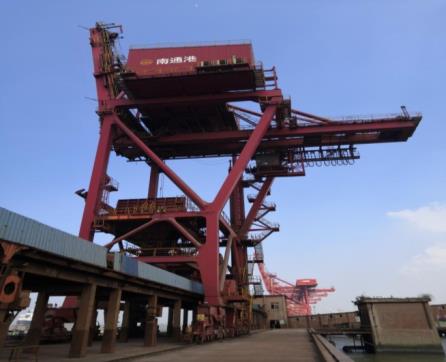 设备名称：XC20-704卸船机  资产编码： 0801020105003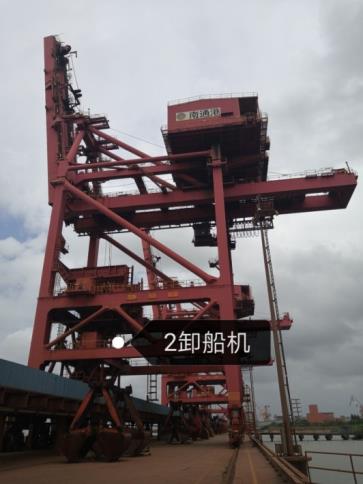 设备名称：XC20-702卸船机  资产编码： 0801020105005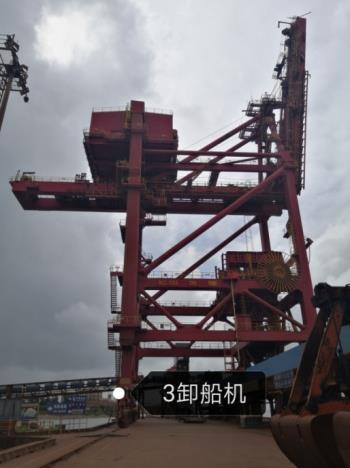 设备名称：XC20-703卸船机  资产编码： 0801020105006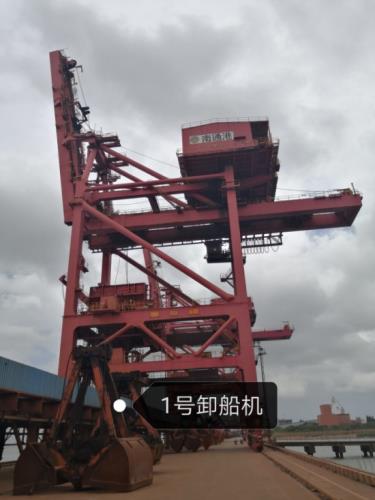 设备名称：XC20-701卸船机  资产编码： 0801020105004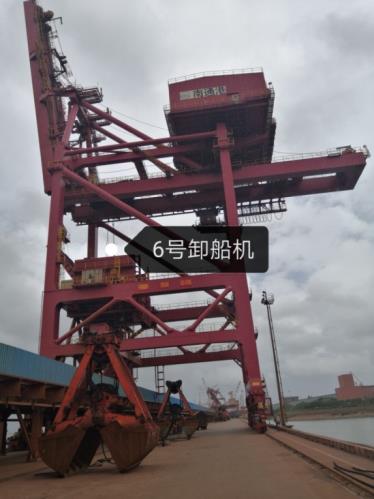 设备名称：XC20-706卸船机  资产编码： 0801020105001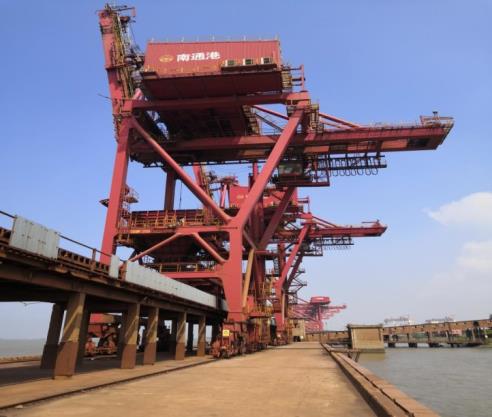 设备名称：XC20-705卸船机  资产编码： 0801020105002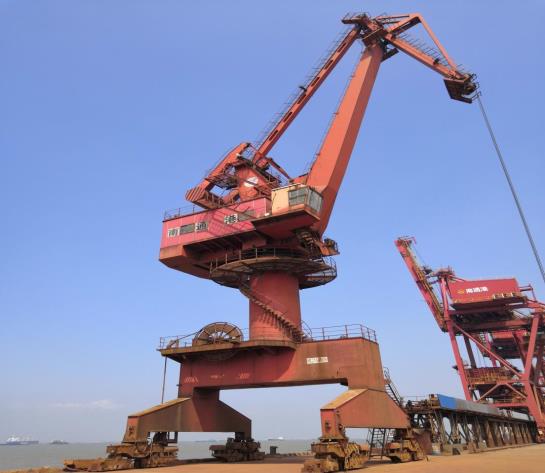 设备名称：MQ16-705门机  资产编码：0801020101001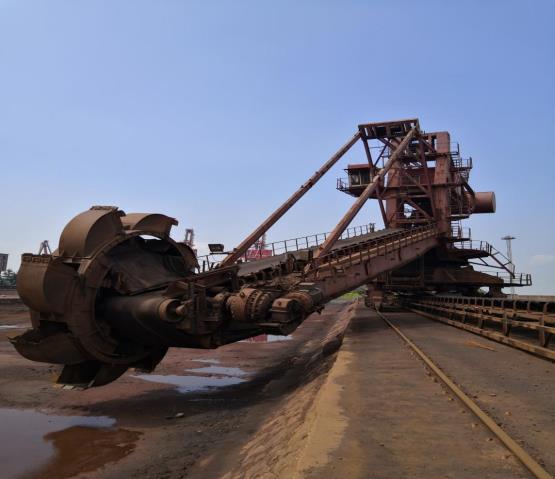 设备名称：DQ-501斗轮机  资产编码：0801020407001 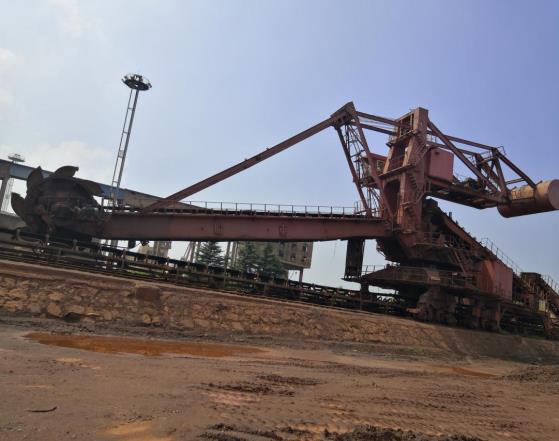 设备名称：DQ-502斗轮机  资产编码：0801020407002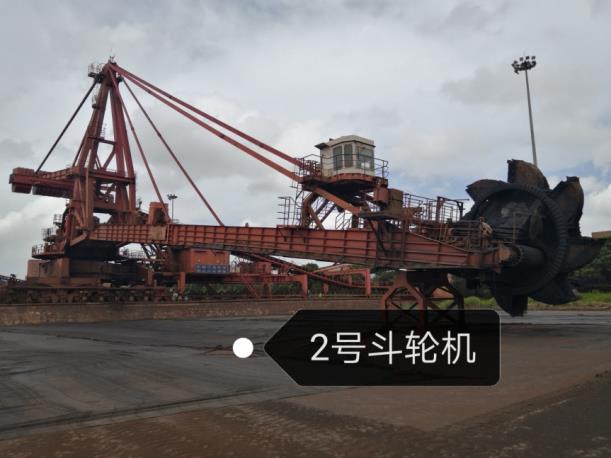 设备名称：DQ-702斗轮机  资产编码：0801020407003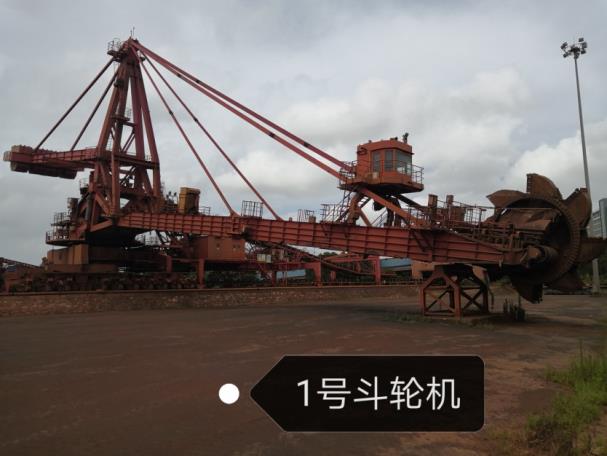 设备名称：DQ-701斗轮机  资产编码：0801020407005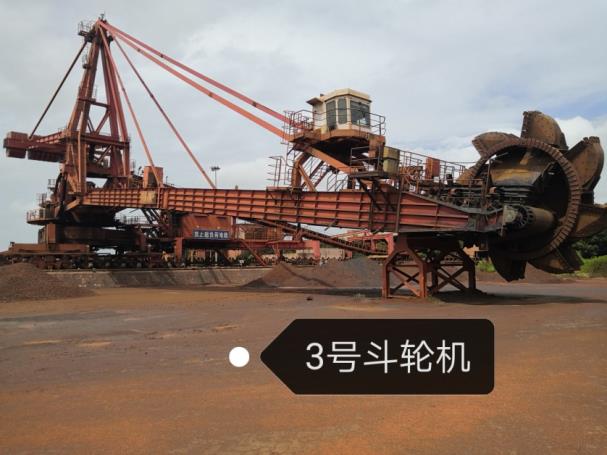 设备名称：DQ-703斗轮机  资产编码：0801020407004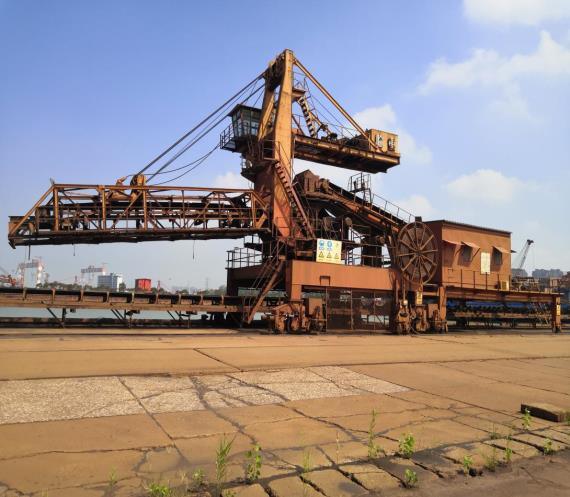 设备名称：ZC-501装船机  资产编码：0801020402001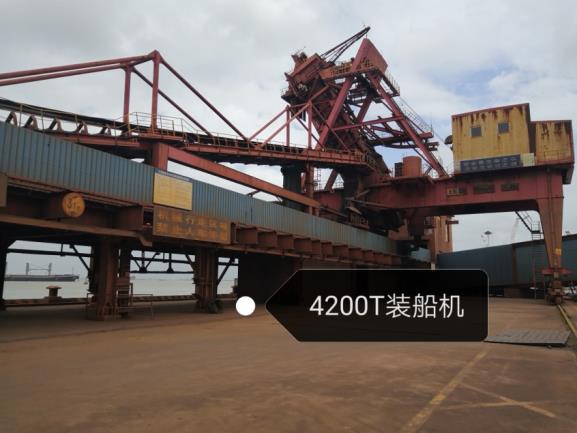 设备名称：ZC-701装船机  资产编码：0801020402002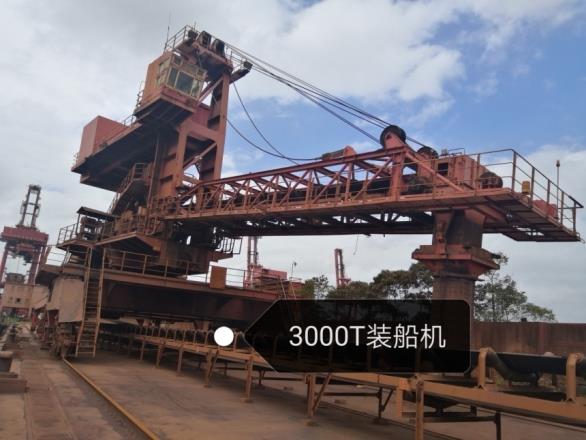 设备名称：ZC-702装船机  资产编码：0801020402003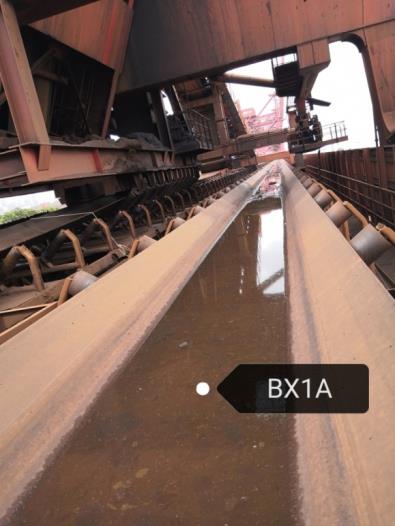 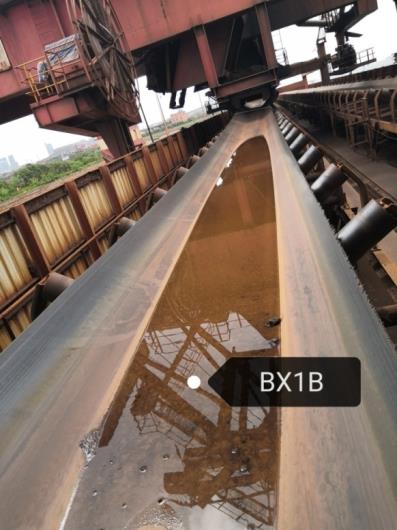 设备名称：GP-701A 固定输送带  资产编码：0801020301050设备名称：GP-701B 固定输送带  资产编码：0801020301051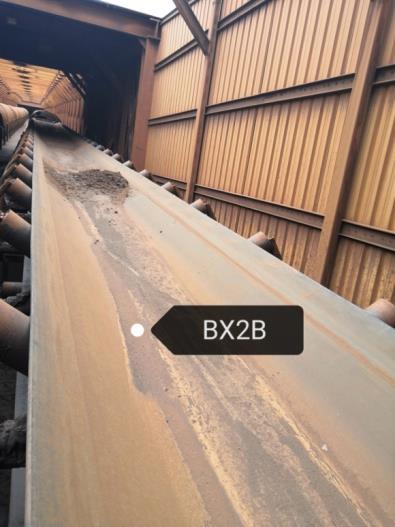 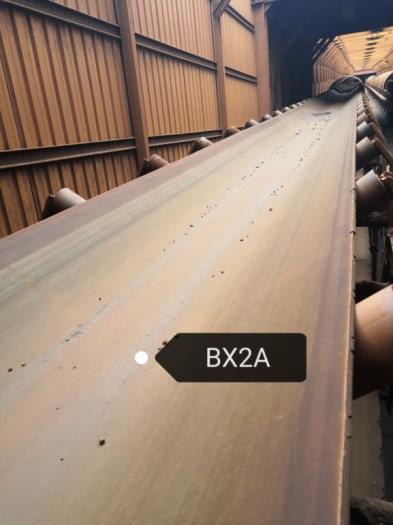 设备名称：GP-702B 固定输送带  资产编码：0801020301053设备名称：GP-702A固定输送带  资产编码：0801020301052 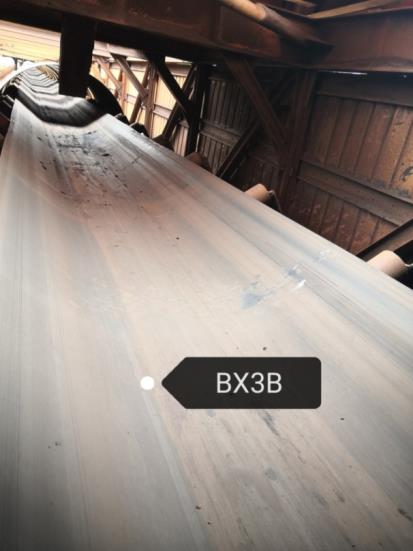 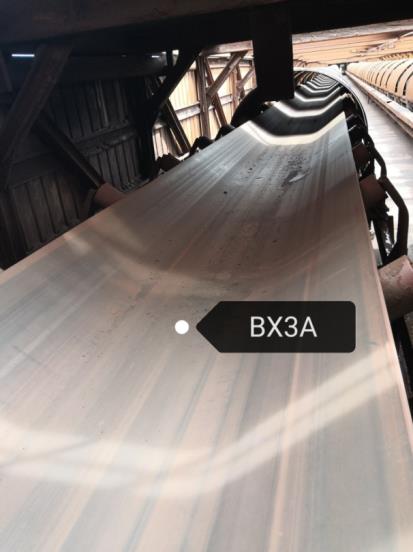 设备名称：GP-703B固定输送带  资产编码：0801020301022设备名称：GP-703A固定输送带  资产编码：0801020301021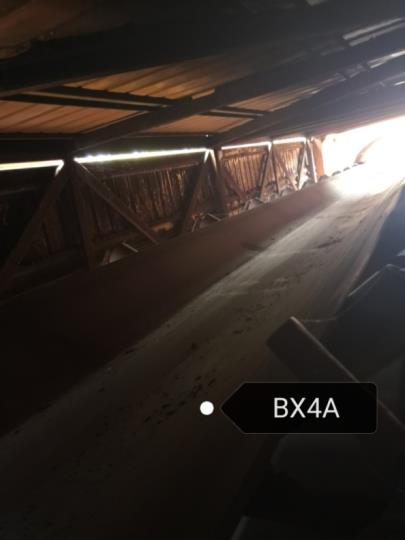 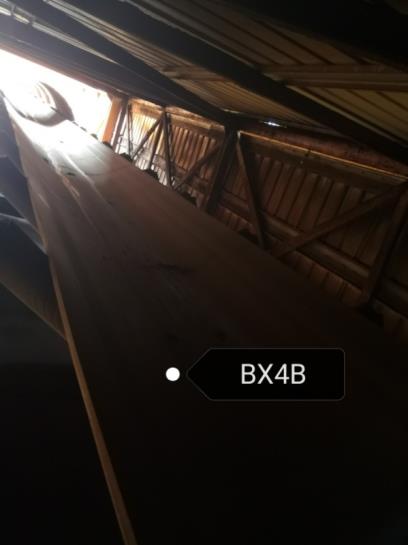 设备名称：GP-704A固定输送带  资产编码：0801020301023设备名称：GP-704B固定输送带  资产编码：0801020301024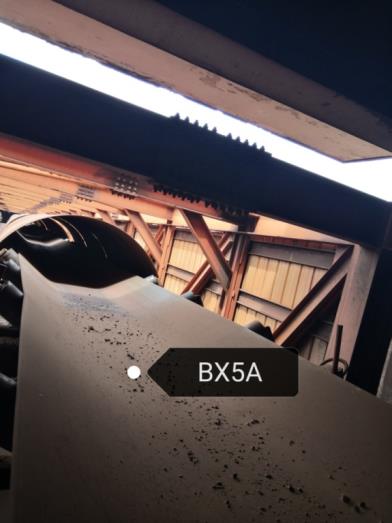 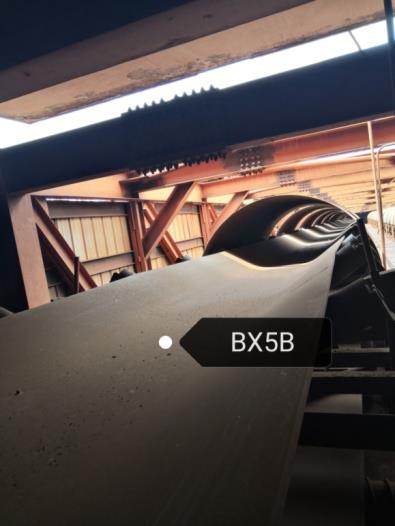 设备名称：GP-705A固定输送带  资产编码：0801020301042设备名称：GP-705B固定输送带  资产编码：0801020301043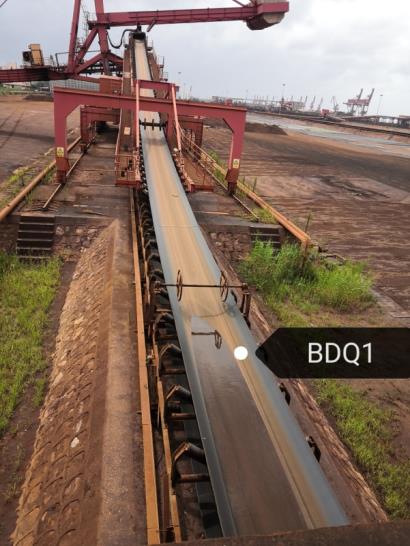 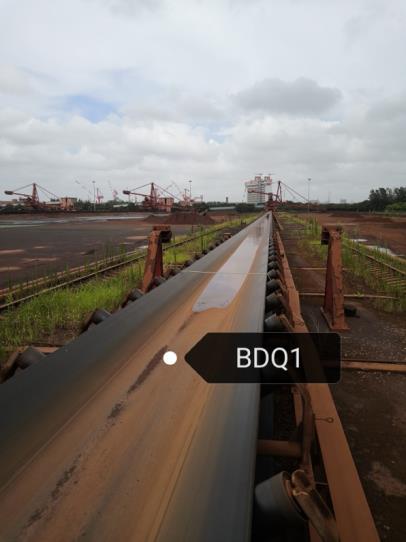 设备名称：GP-707固定输送带  资产编码：0801020301058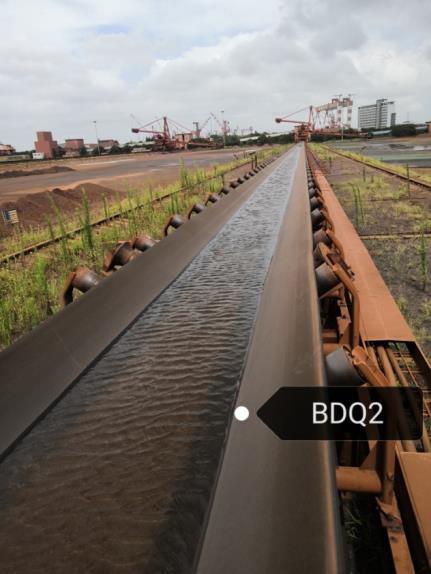 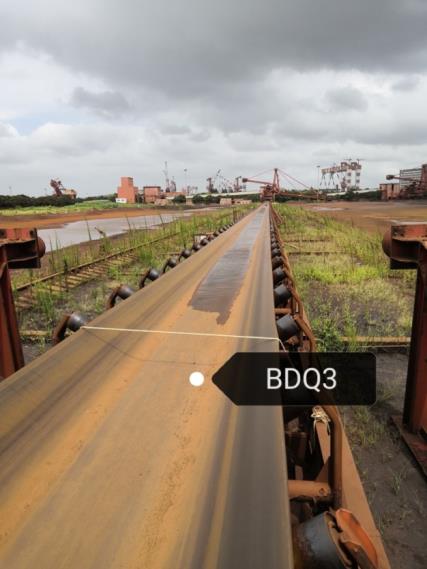 设备名称：GP-708固定输送带  资产编码：0801020301054设备名称：GP-709固定输送带  资产编码：0801020301055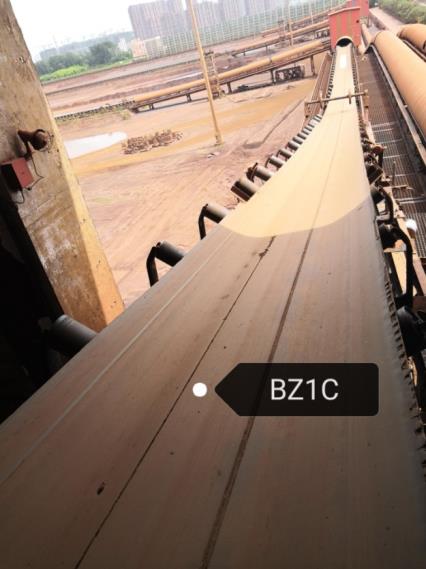 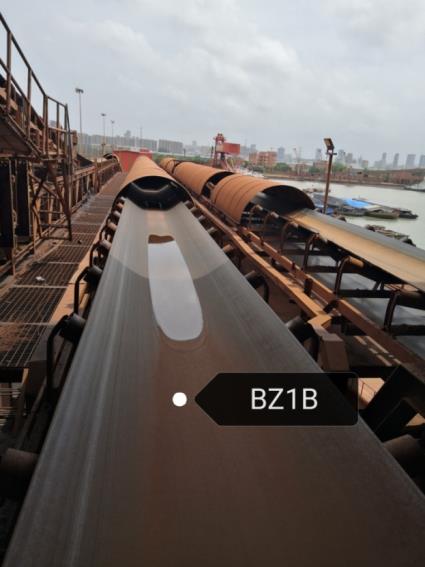 设备名称：GP-711C固定输送带  资产编码：0801020301056设备名称：GP-711B固定输送带  资产编码：0801020301027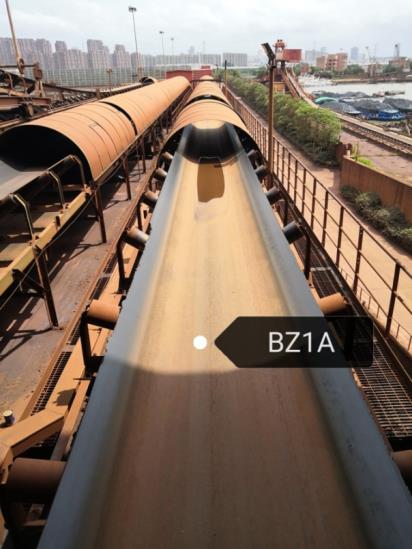 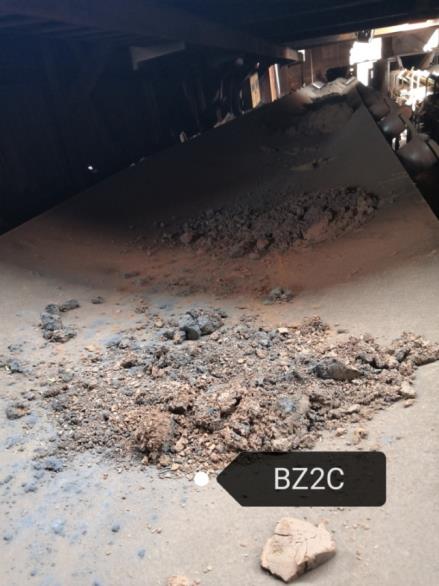 设备名称：GP-711A固定输送带  资产编码：0801020301059设备名称：GP-712C固定输送带  资产编码：0801020301030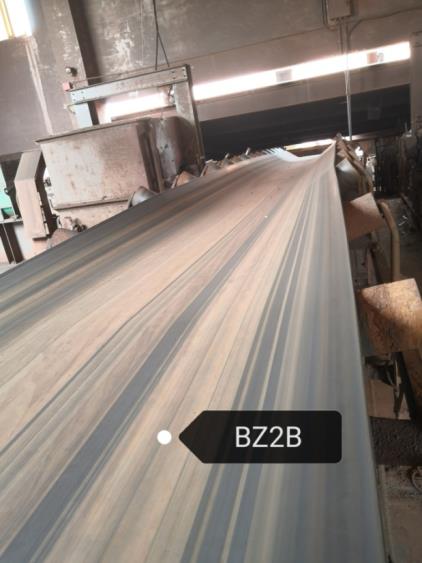 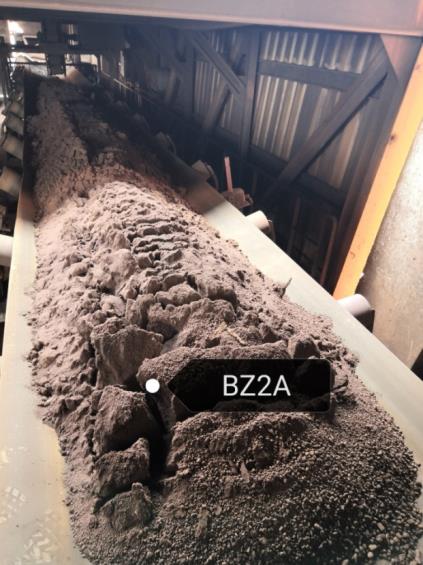 设备名称：GP-712B固定输送带  资产编码：0801020301029设备名称：GP-712A固定输送带  资产编码：0801020301046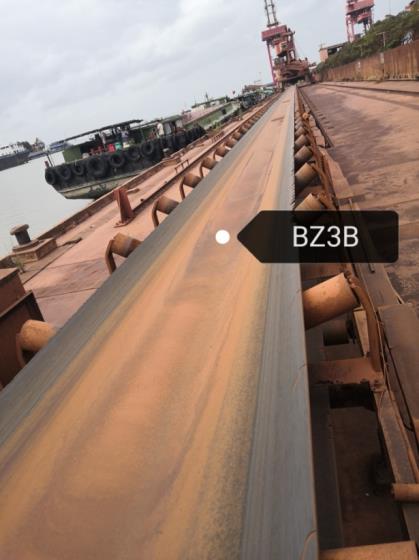 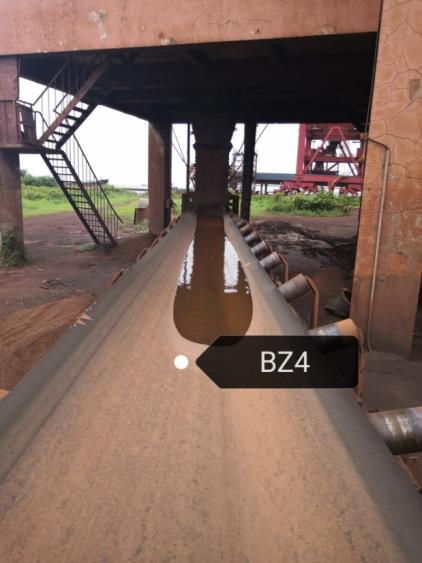 设备名称：GP-713B固定输送带  资产编码：0801020301057设备名称：GP-714固定输送带  资产编码：0801020301032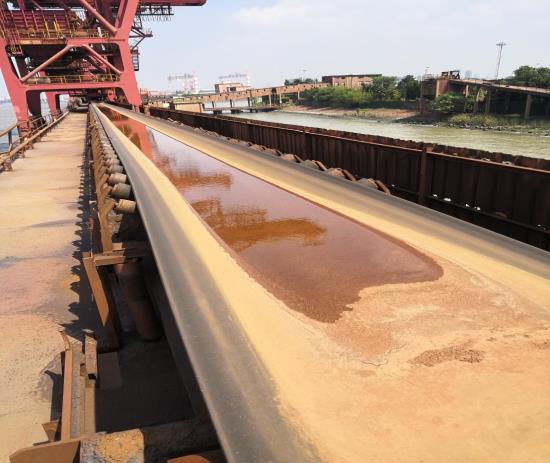 设备名称：GP-501皮带机  资产编码： 0801020301049 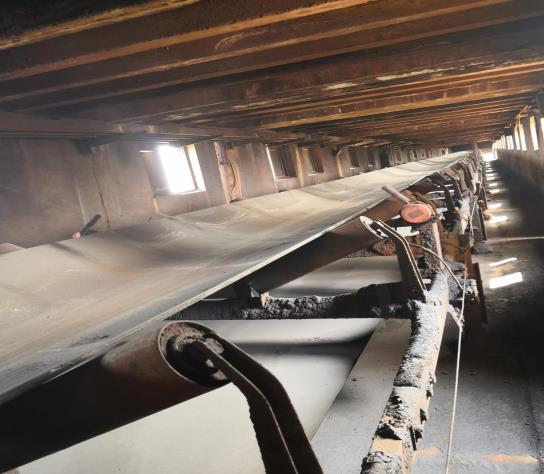 设备名称：GP-502皮带机  资产编码： 0801020301012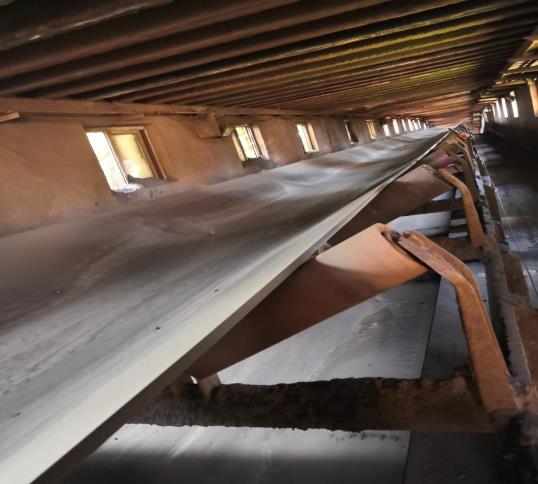 设备名称：GP-503皮带机  资产编码： 0801020301013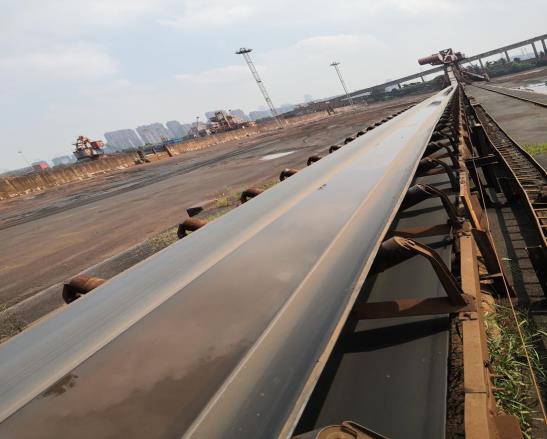 设备名称：GP-504皮带机  资产编码： 0801020301014 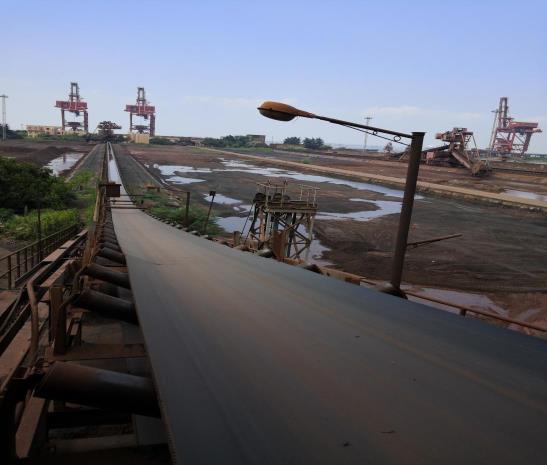 设备名称：GP-505皮带机  资产编码： 0801020301015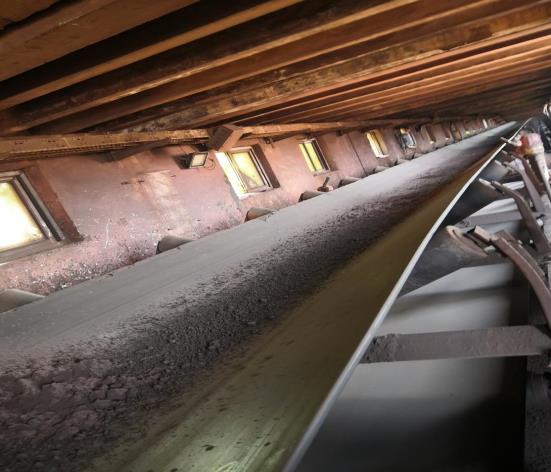 设备名称：GP-506皮带机  资产编码： 0801020301016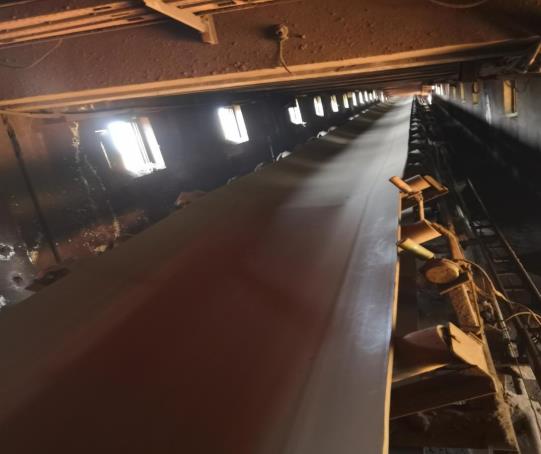 设备名称：GP-507皮带机  资产编码： 0801020301047 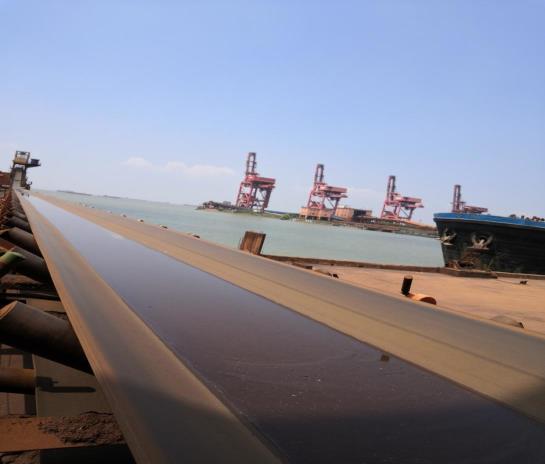 设备名称：GP-508皮带机  资产编码： 0801020301048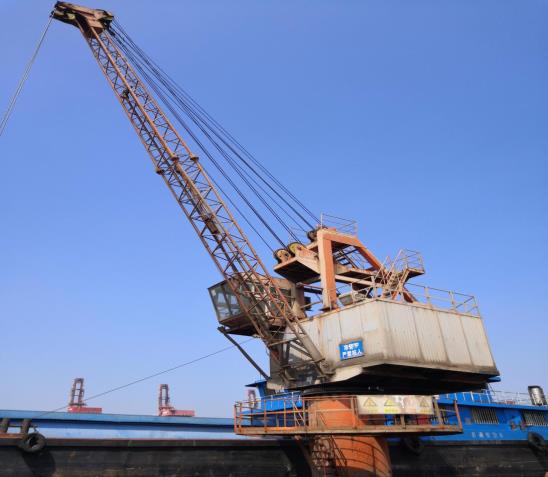 设备名称：GQ-704固定吊    资产编码：0801020108004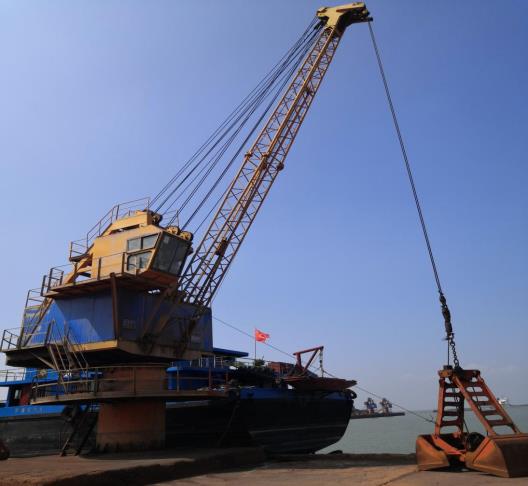 设备名称：GQ-705固定吊    资产编码：0801020108005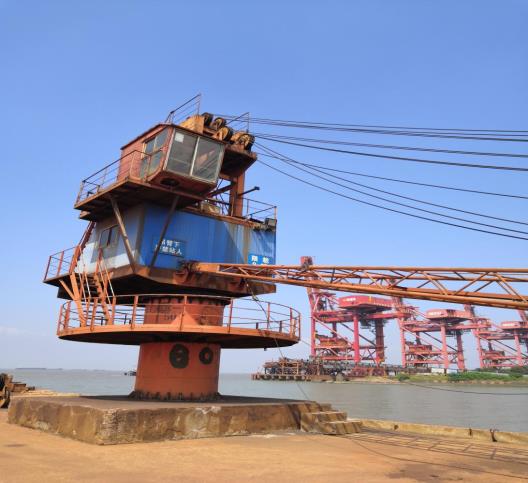 设备名称：GQ-706固定吊    资产编码： 0801020108006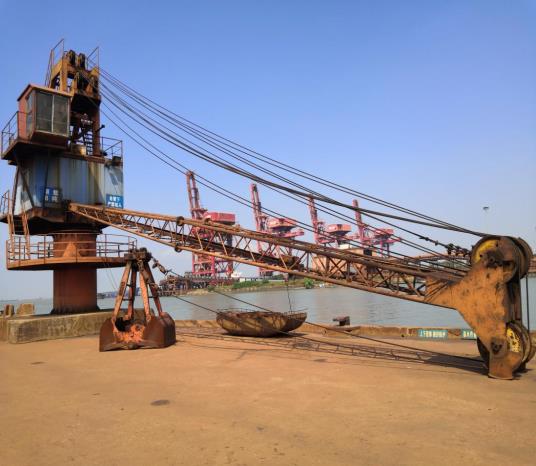 设备名称：GQ-707固定吊    资产编码： 0801020108007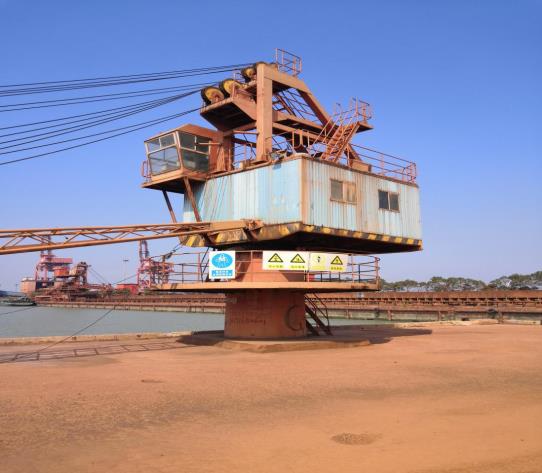 设备名称：GQ-708固定吊    资产编码：08010201080013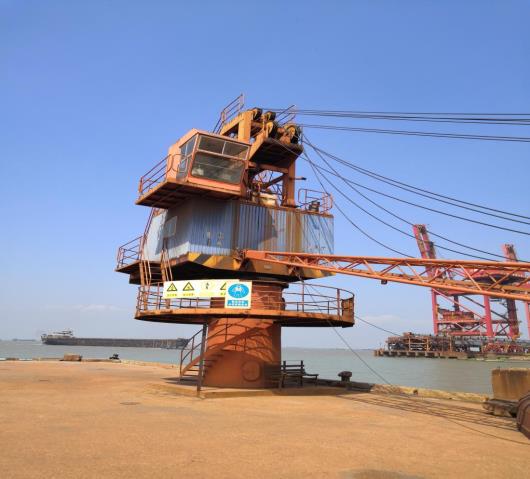 设备名称：GQ-709固定吊    资产编码：0801020108012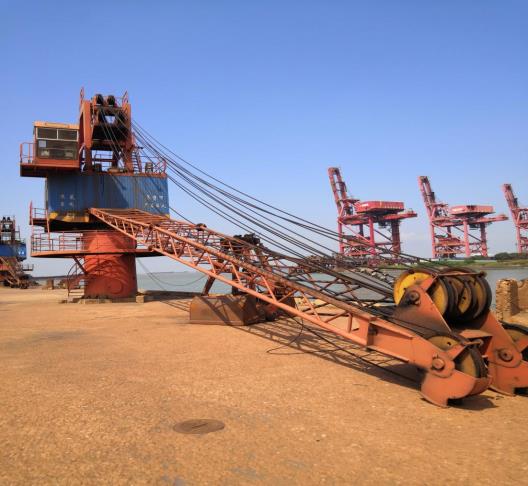 设备名称：GQ-710固定吊    资产编码：0801020108014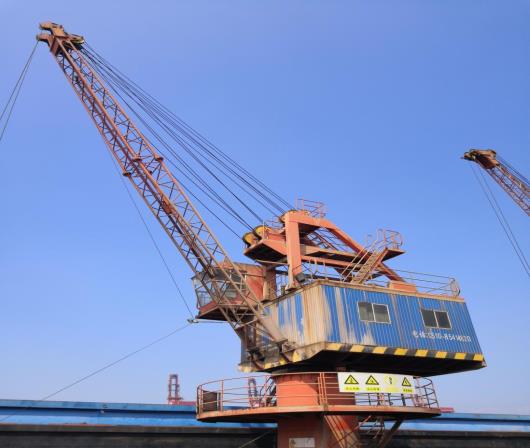 设备名称：GQ-711固定吊    资产编码：0801020108015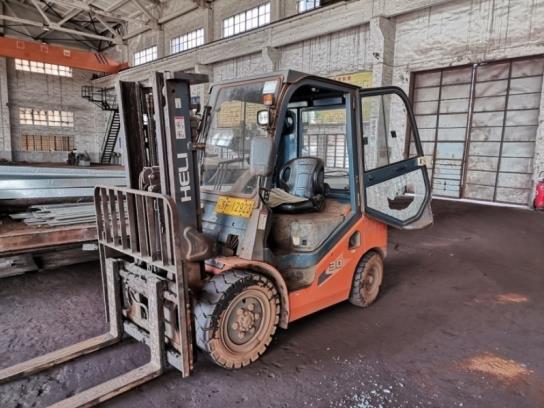 设备名称： 3吨叉车C-705   资产编码： 0801020201007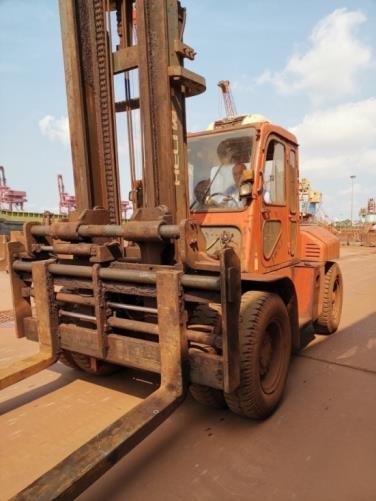 设备名称： 10吨叉车C-704    资产编码： 0801020201006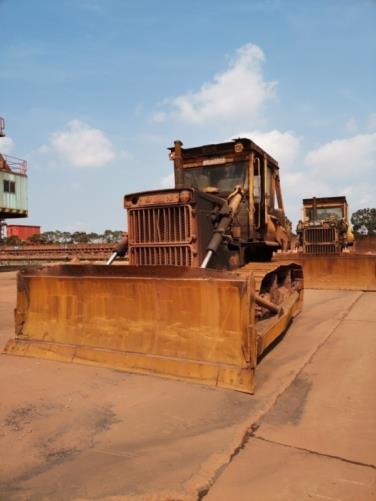 设备名称： 推土机TT-503   资产编码： 0801020440008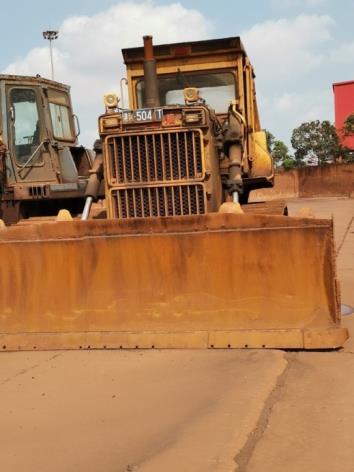 设备名称： 推土机TT-504    资产编码： 0801020408003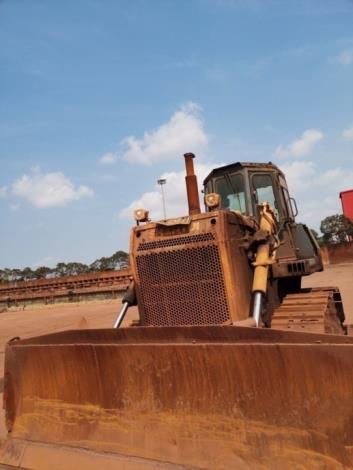 设备名称： 推土机TT-505    资产编码： 0801020408001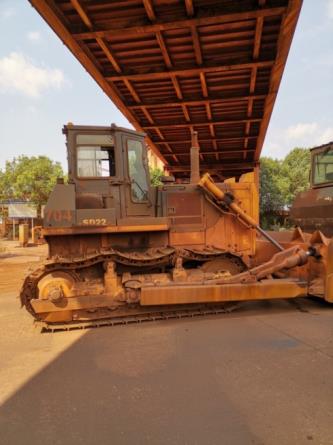 设备名称： 推土机TT-704   资产编码： 0801020408002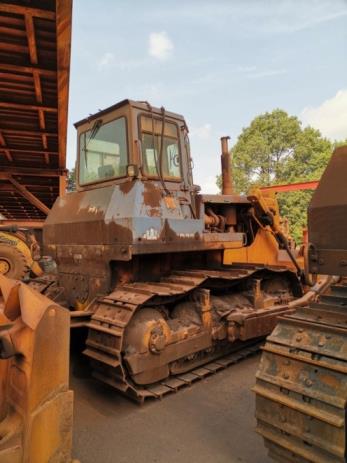 设备名称： 推土机TT-702  资产编码： 0801020440002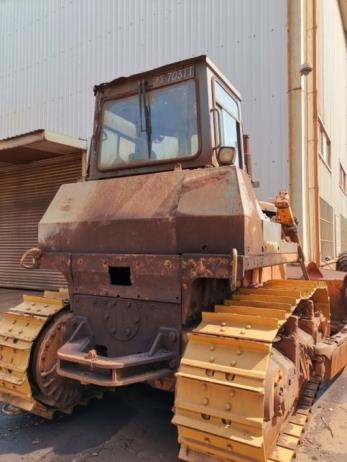 设备名称：推土机TT-703  资产编码： 0801020408007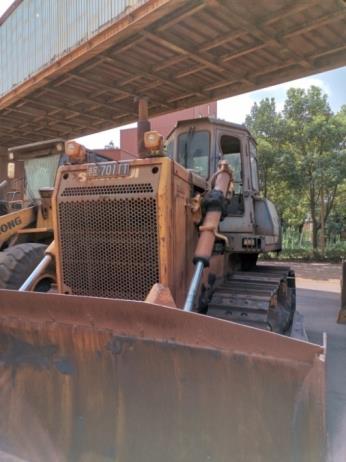 设备名称： 推土机TT-701  资产编码： 0801020440006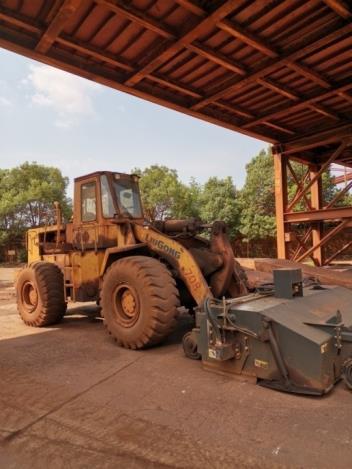 设备名称：清扫式装载机  资产编码： 0801020202048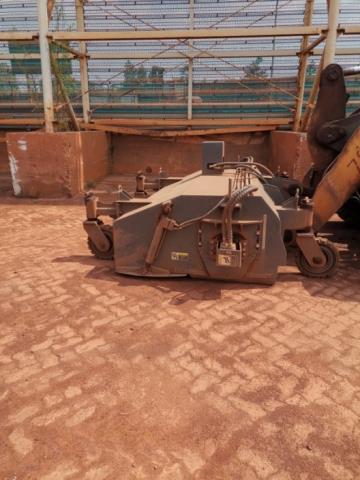 设备名称： 清扫式装载机  资产编码： 0801020202047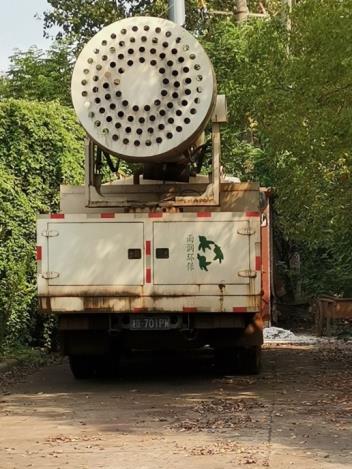 设备名称： 风送式喷雾机PW-701    资产编码： 0801060106001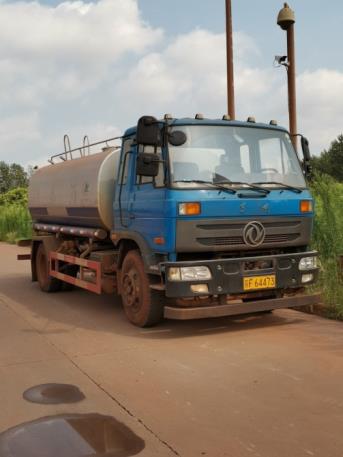 设备名称： ZS-703洒水车    资产编码： 0801060104002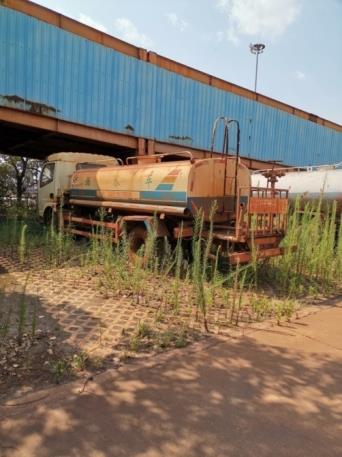 设备名称： ZS-702洒水车    资产编码： 0801060104001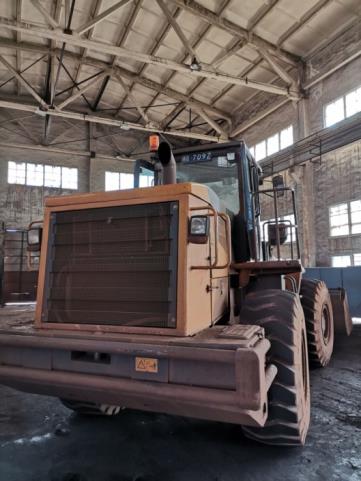 设备名称： 装载机Z-709    资产编码： 0801020202042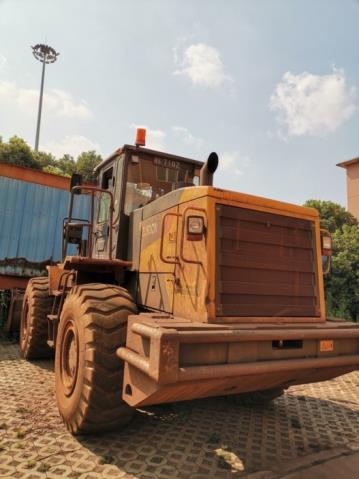 设备名称： 装载机Z-710   资产编码： 0801020202043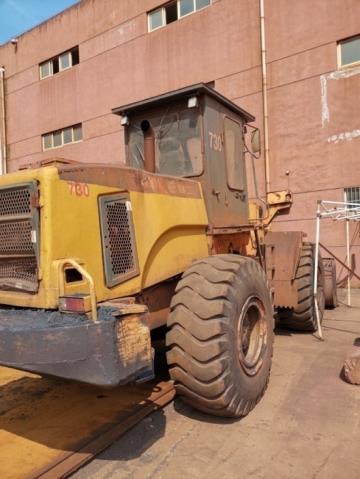 设备名称：  装载机Z-730    资产编码：0801020202030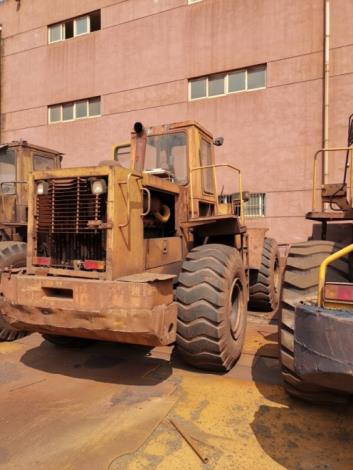 设备名称： 装载机Z-704   资产编码： 0801020202004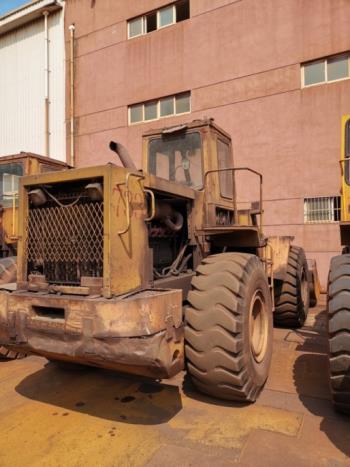 设备名称： 装载机Z-733  资产编码： 0801020202033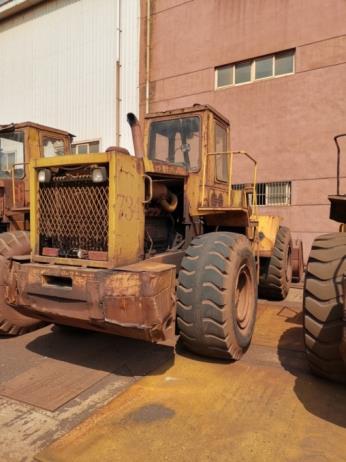 设备名称： 装载机Z-734   资产编码： 0801020202034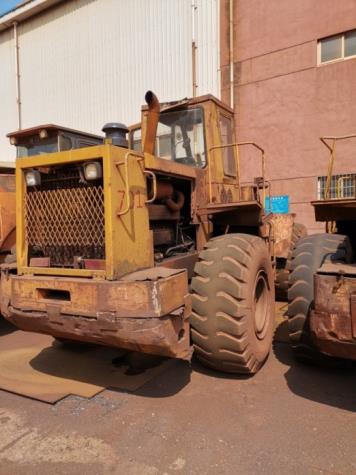 设备名称： 装载机Z-701  资产编码： 0801020202001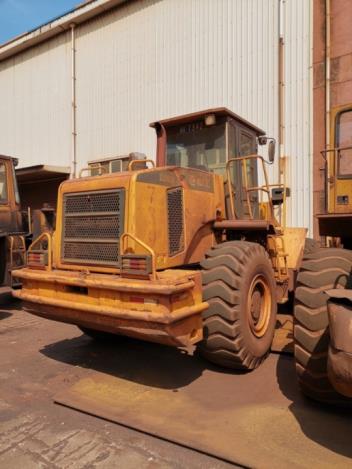 设备名称： 装载机Z-739  资产编码： 0801020202039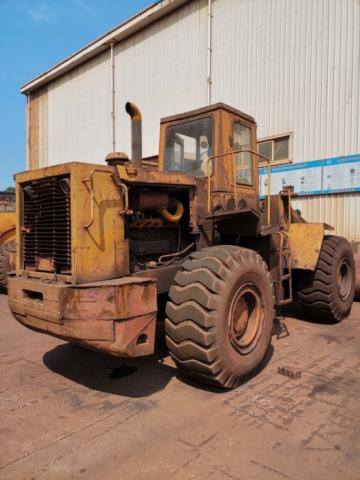 设备名称： 装载机Z-706  资产编码： 0801020202006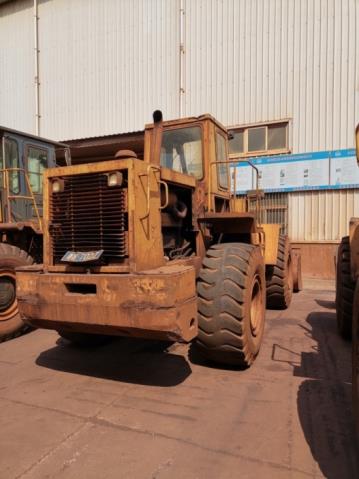 设备名称： 装载机Z-702   资产编码： 0801020202002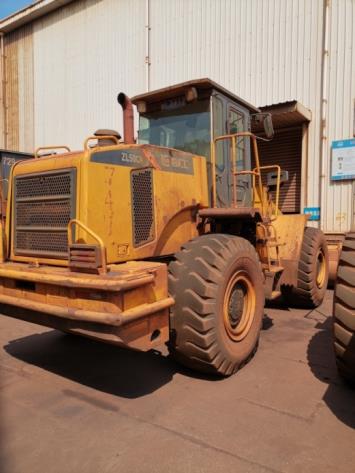 设备名称： 装载机Z-741  资产编码： 0801020202041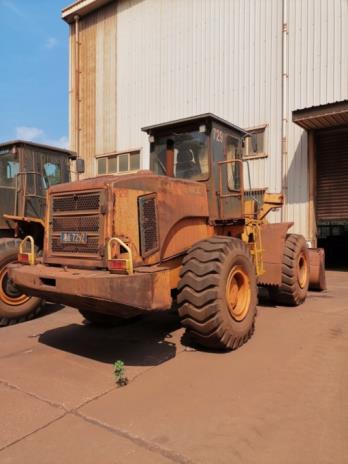 设备名称： 装载机Z-729   资产编码： 0801020202029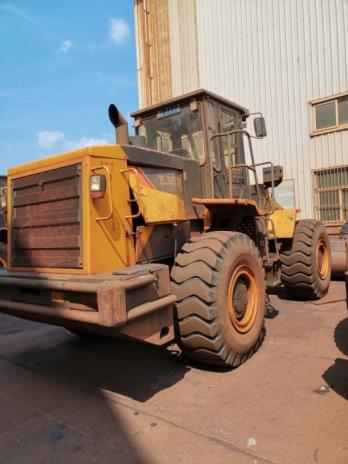 设备名称： 装载机Z-711   资产编码： 0801020202044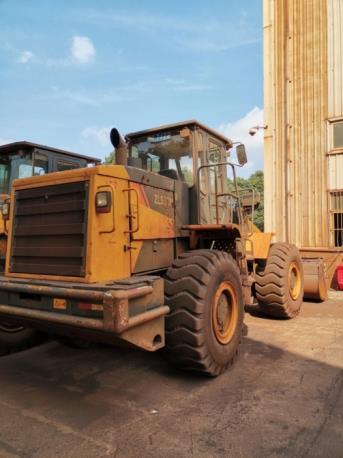 设备名称： 装载机Z-712   资产编码： 0801020202045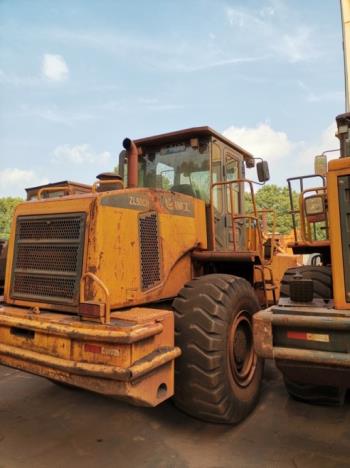 设备名称：装载机Z-740  资产编码： 0801020202040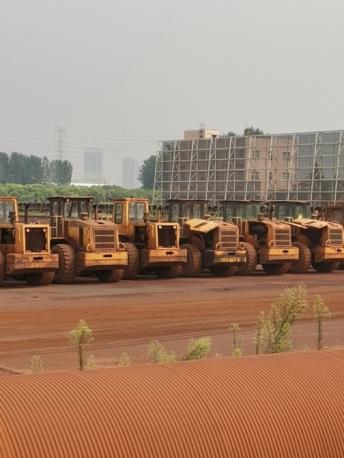 设备名称： 装载机   资产编码： 801020202038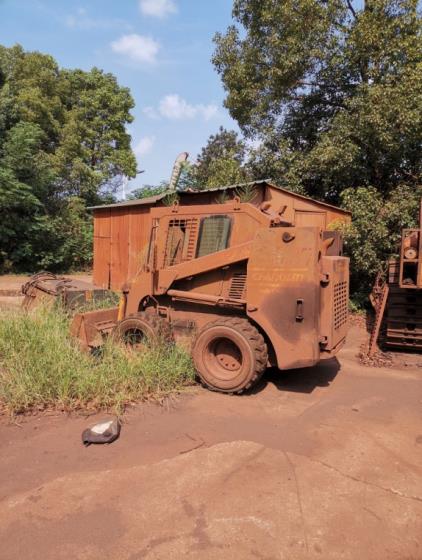 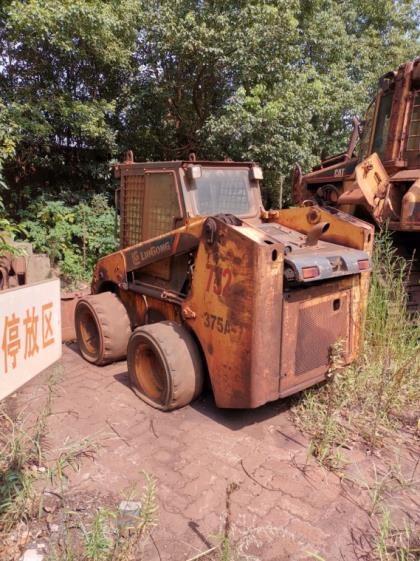 设备名称： 滑移装载机Z-736、Z-737    资产编码： 0801020202036 0801020202037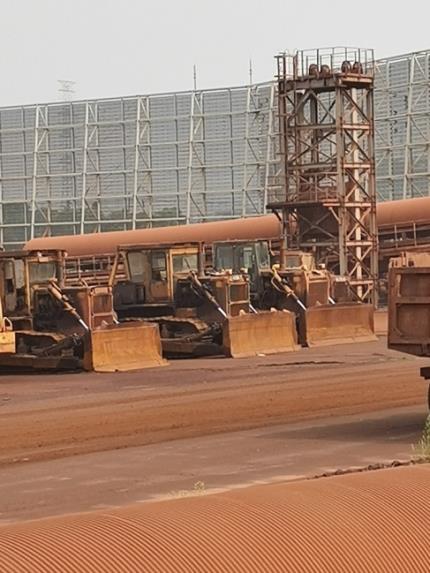 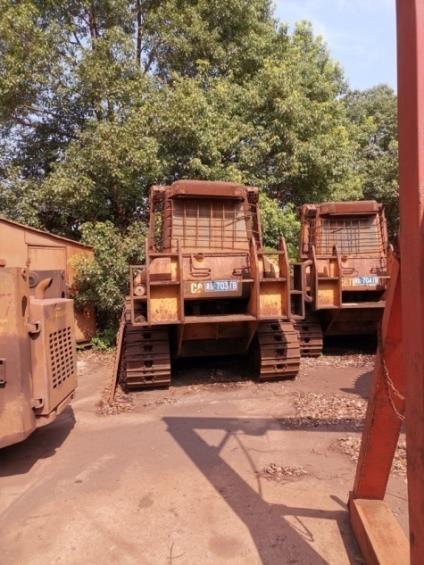 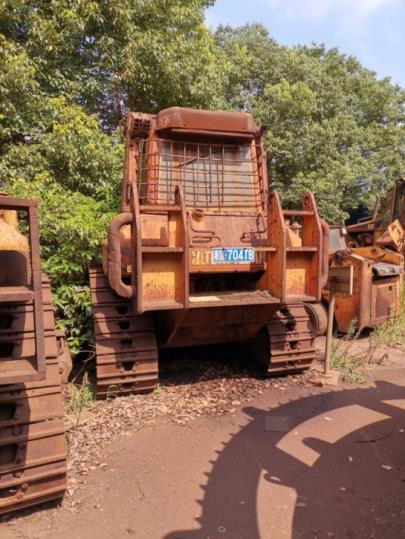 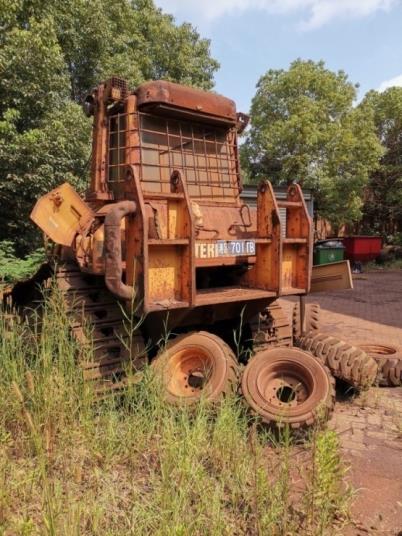 设备名称： 推耙机TB-701 TB-702 TB-703 TB-704 TB-514 TB-515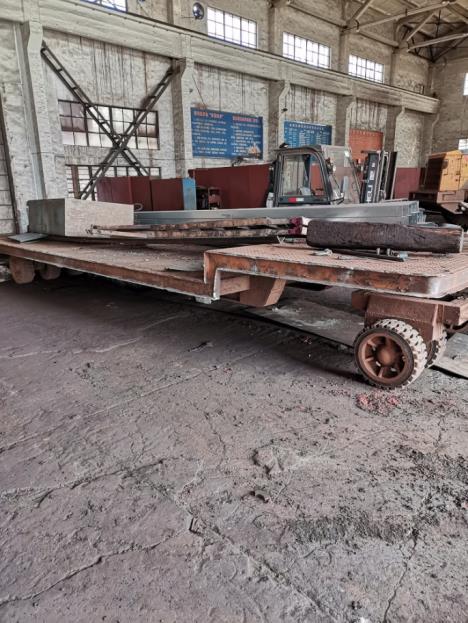 设备名称： 平板车PG-701  资产编码： 0801020501001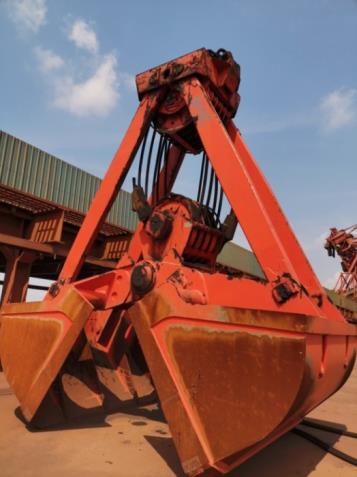 设备名称： 50吨抓斗11-7   资产编码： 0801020503024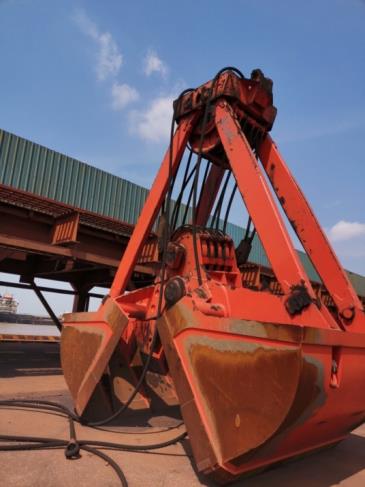 设备名称： 50吨抓斗11-8   资产编码： 0801020503025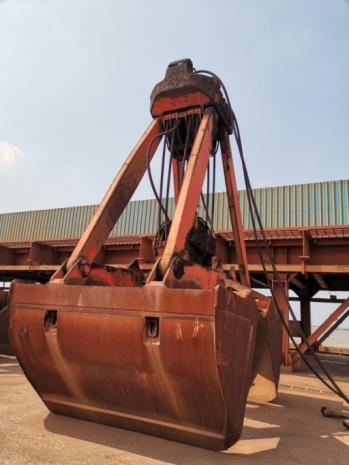 设备名称：50吨抓斗13-3   资产编码： 0801020503013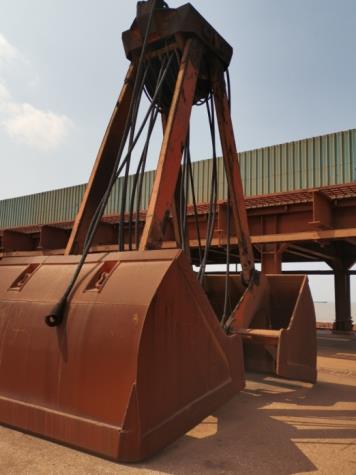 设备名称： 50吨抓斗14-3   资产编码： 0801020503001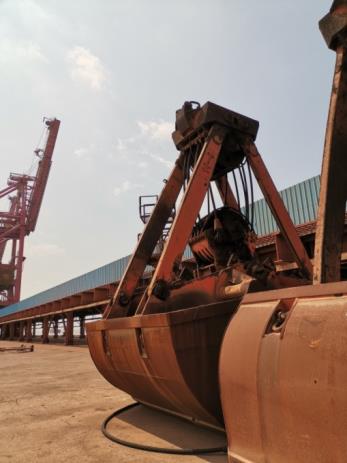 设备名称： 50吨抓斗14-4   资产编码： 0801020503007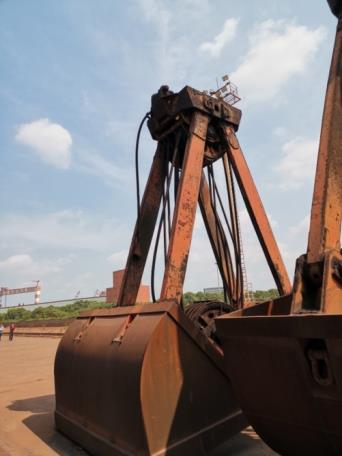 设备名称： 50吨抓斗11-3   资产编码： 0801020503003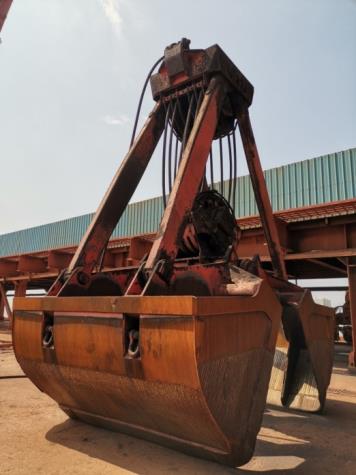 设备名称： 50吨抓斗11-6   资产编码： 0801020503018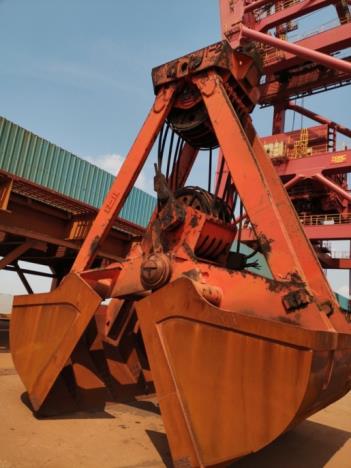 设备名称： 50吨抓斗11-2   资产编码： 0801060206016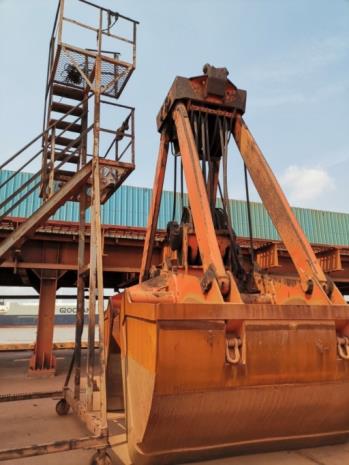 设备名称： 50吨抓斗13-4   资产编码： 0801020503016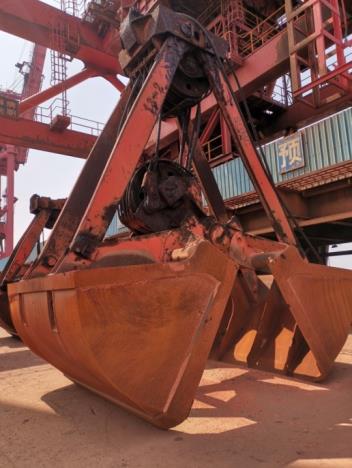 设备名称： 50吨抓斗13-2   资产编码： 0801020503006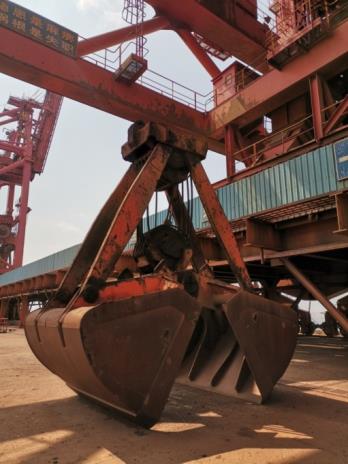 设备名称： 36吨抓斗10.5-2   资产编码： 0801020503011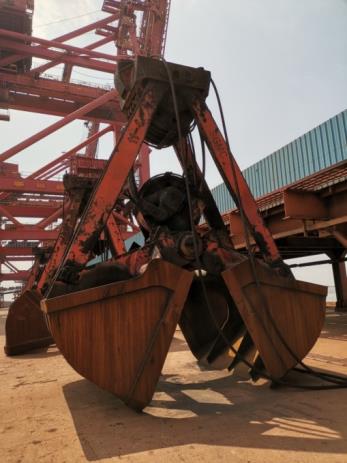 设备名称： 50吨抓斗11-4   资产编码： 0801020503005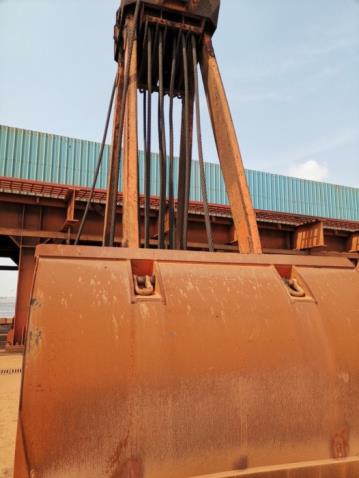 设备名称： 50吨抓斗13-1   资产编码： 0801020503002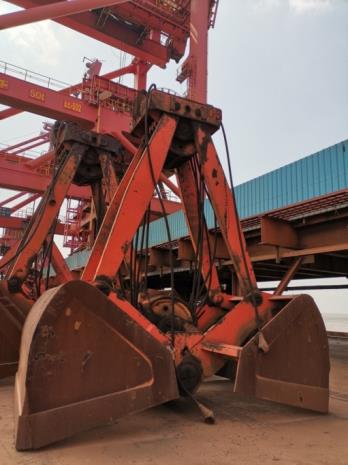 设备名称： 36吨抓斗10-3   资产编码： 0801020503015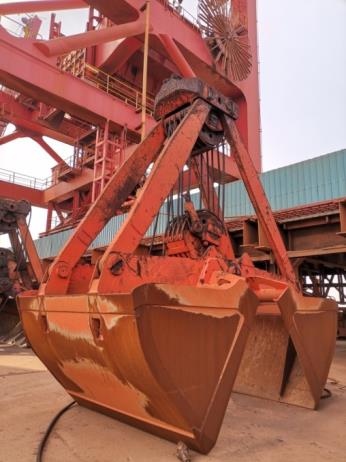 设备名称： 36吨抓斗36T-11-1   资产编码： 0801020503023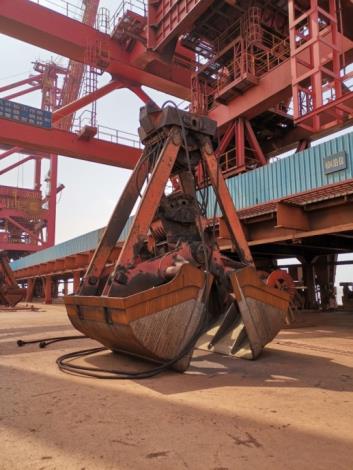 设备名称： 50吨抓斗11-1   资产编码： 0801060206017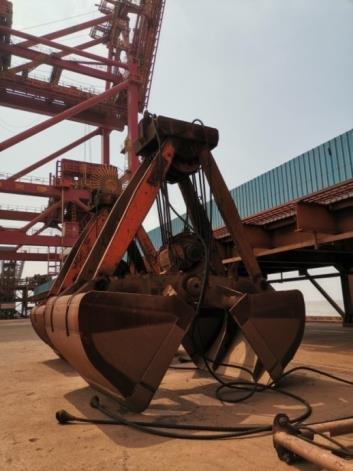 设备名称： 36吨抓斗10.5-1   资产编码： 0801060206001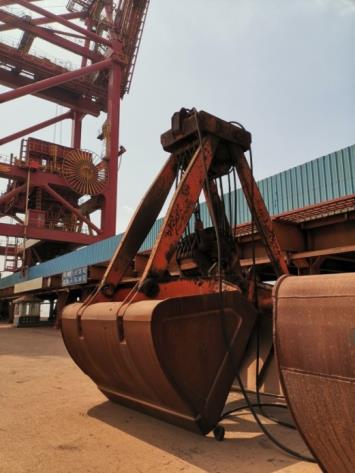 设备名称： 36吨抓斗9-2   资产编码： 0801020503012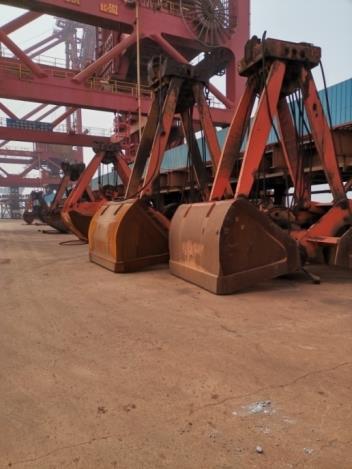 设备名称： 抓斗  资产编码：0801020503022 0801020503014 0801020503021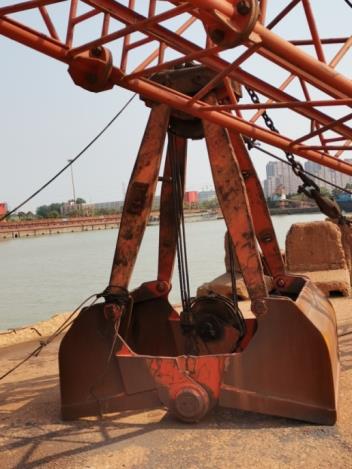 设备名称： 5吨抓斗1-10   资产编码： 0801020503004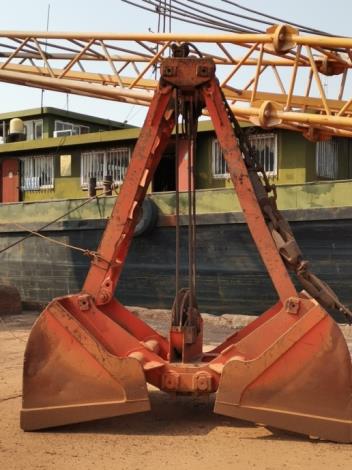 设备名称： 5吨抓斗1-14   资产编码： 0801020503019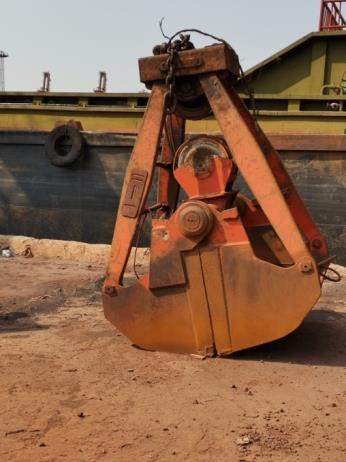 设备名称： 5吨抓斗1-11   资产编码： 0801020503008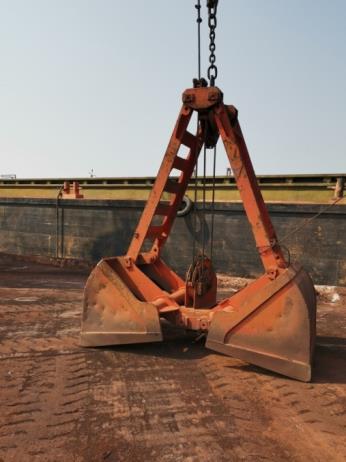 设备名称： 5吨抓斗1-15   资产编码： 0801020503020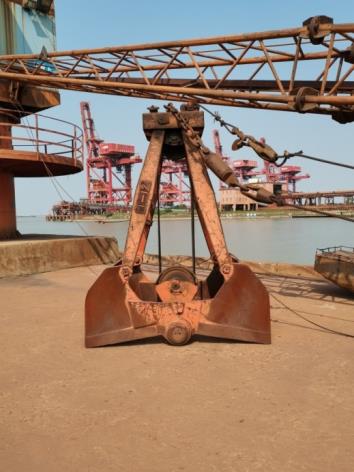 设备名称：5吨抓斗1-12   资产编码： 0801020503009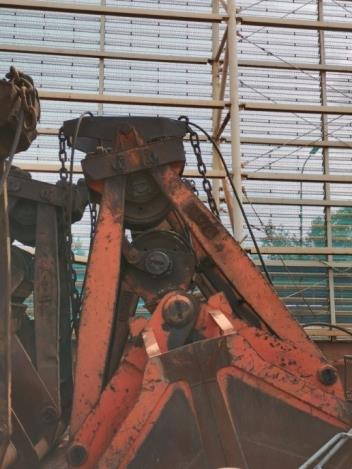 设备名称： 16吨抓斗D-4-12   资产编码： 0801020503010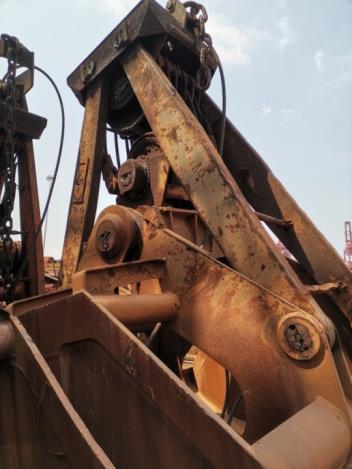 设备名称： 20吨抓斗C-5-1   资产编码： 0801060206002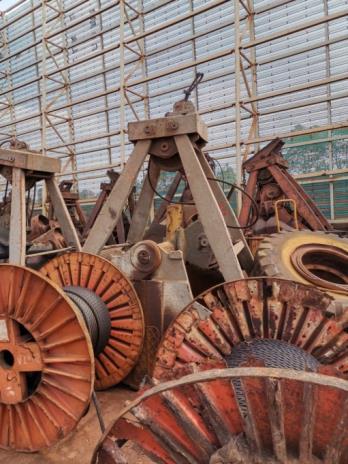 设备名称： 5吨抓斗   资产编码：0801060206012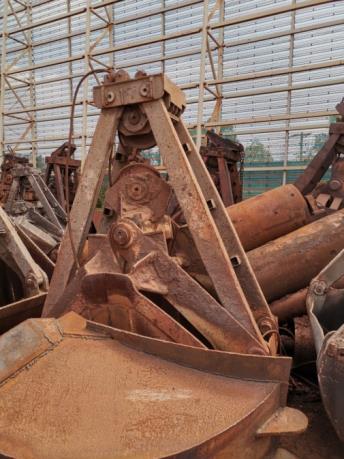 设备名称： 5吨抓斗   资产编码：0801060206013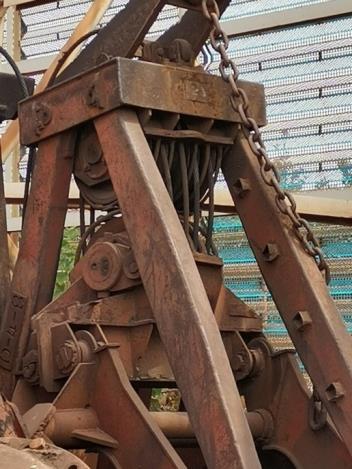 设备名称： 16吨抓斗   资产编码：0801060206005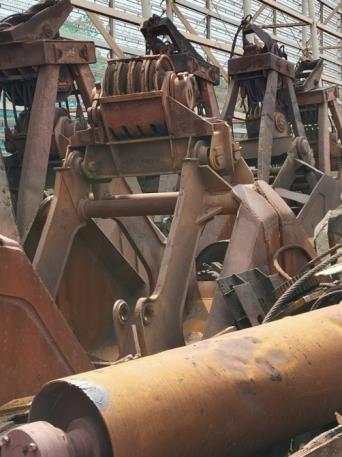 设备名称： 16吨抓斗   资产编码：0801060206006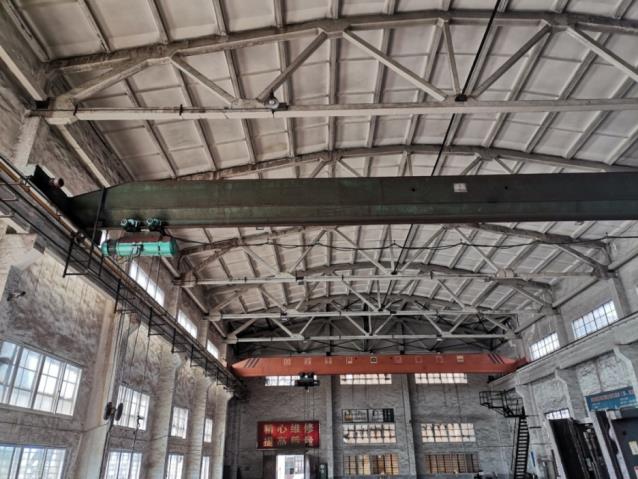 设备名称： 单梁桥式起重机H10-701   资产编码： 801020109001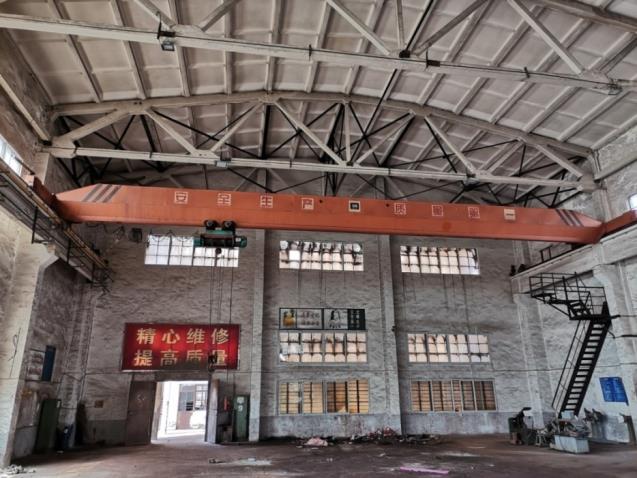 设备名称： 电动单梁起重机H702   资产编码： 0801020109002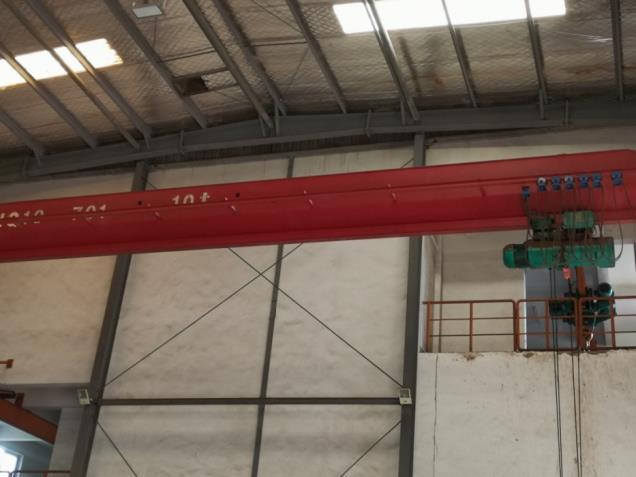 设备名称：  机修理车间行车H10-703   资产编码： 0801020109003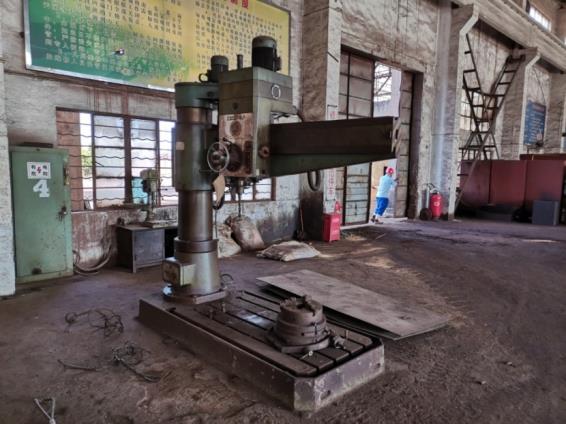 设备名称：摇臂钻床   资产编码： 0801030104003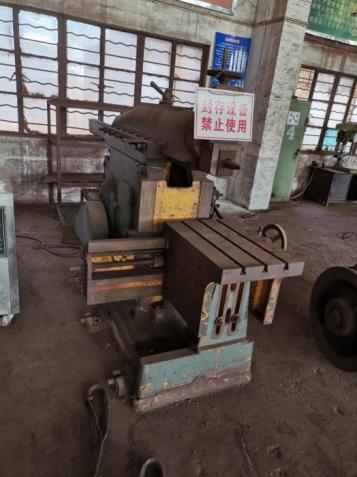 设备名称：  牛头刨床   资产编码： 0801030103001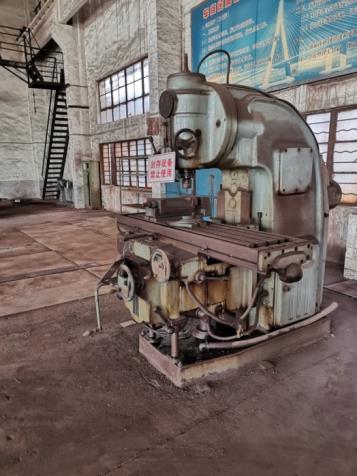 设备名称：立式升降台铣床   资产编码： 0801030108001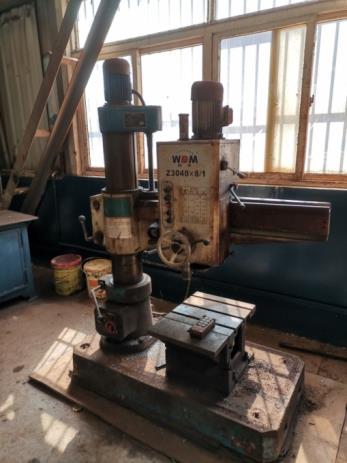 设备名称：摇臂钻床   资产编码： 0801030104001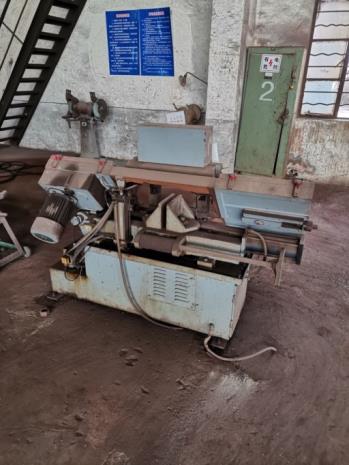 设备名称： 弓锯床   资产编码： 0801030102002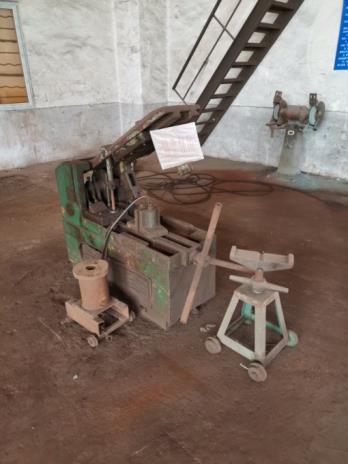 设备名称： 锯床   资产编码： 0801030102001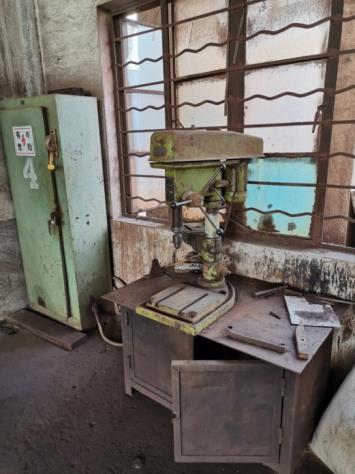 设备名称：  台钻   资产编码： 0801030104002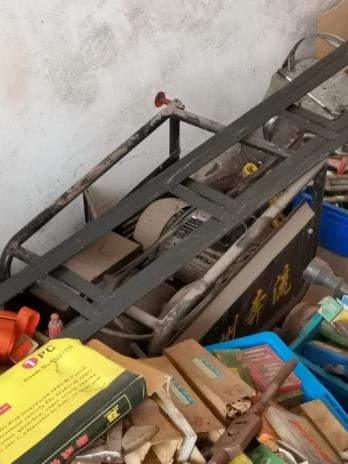 设备名称：  高压冷水清洗机   资产编码： 0801030314004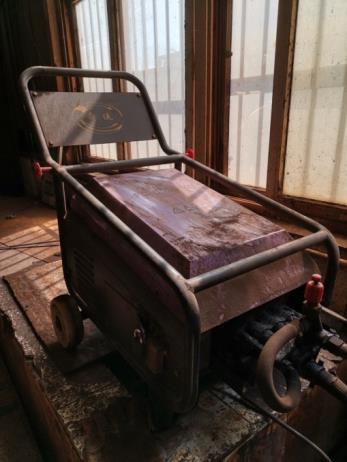 设备名称： 高压清洗机   资产编码： 0801030314207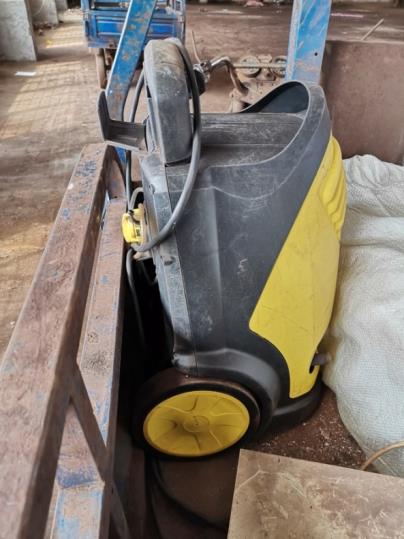 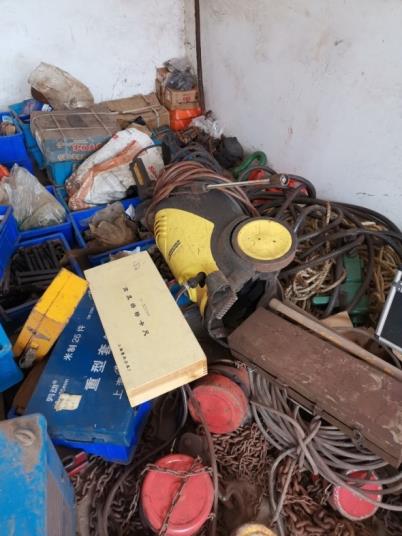 设备名称：喷式清洗机   资产编码： 0801030311002   0801030311001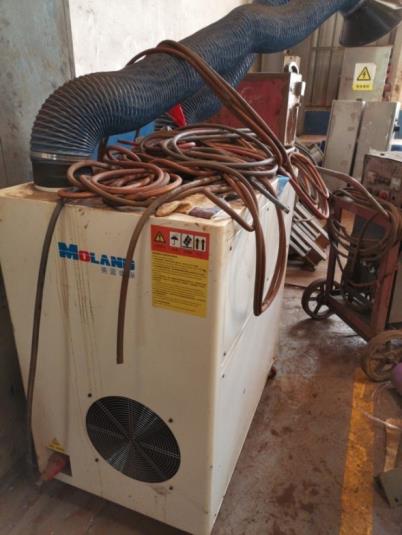 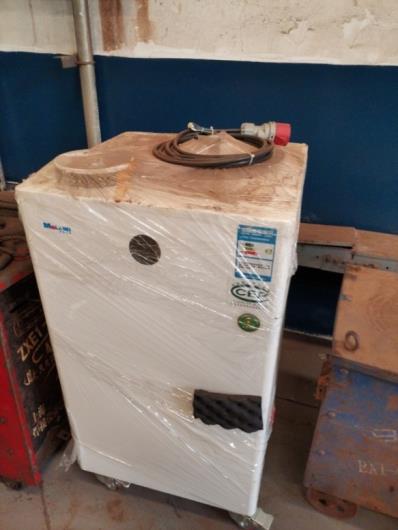 设备名称： 焊烟净化器 （双臂）   资产编码： 0801030318021设备名称：  焊烟净化器 （单臂）   资产编码： 0801030318020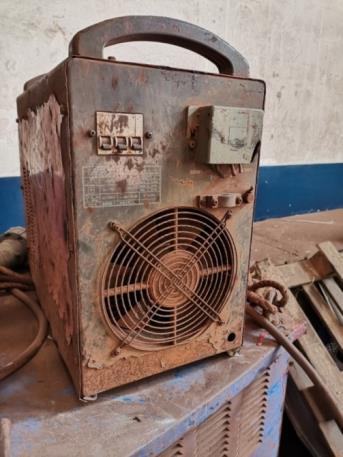 设备名称： 电焊机   资产编码： 0801030201005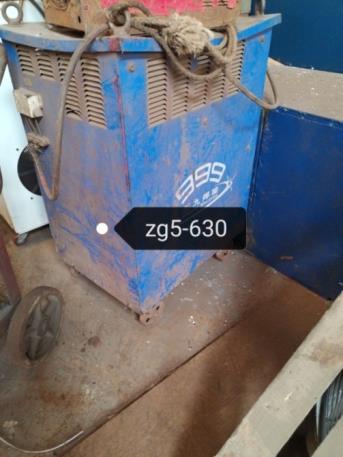 设备名称： 可控硅整流直流电焊机   资产编码： 0801030202005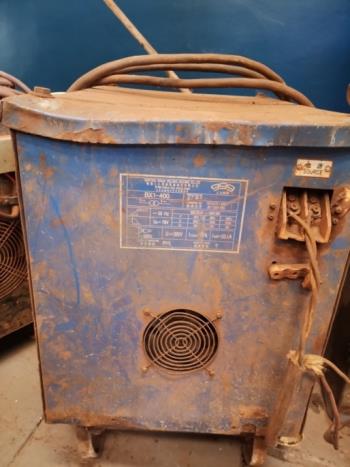 设备名称： 电焊机   资产编码： 0801030201006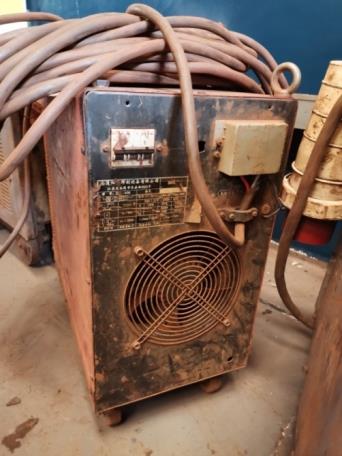 设备名称： 电焊机   资产编码： 0801030201004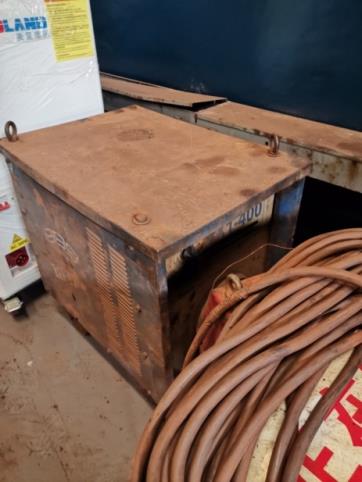 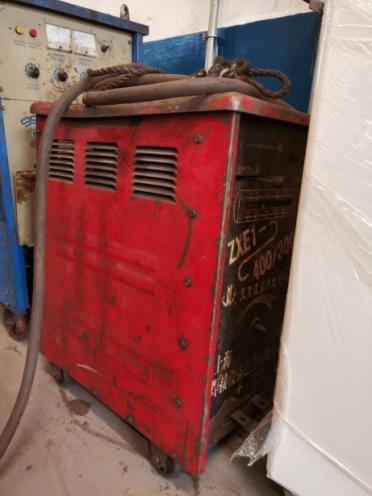 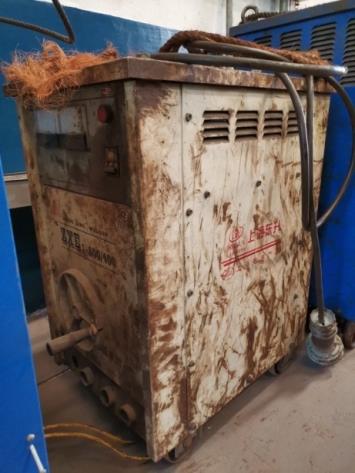 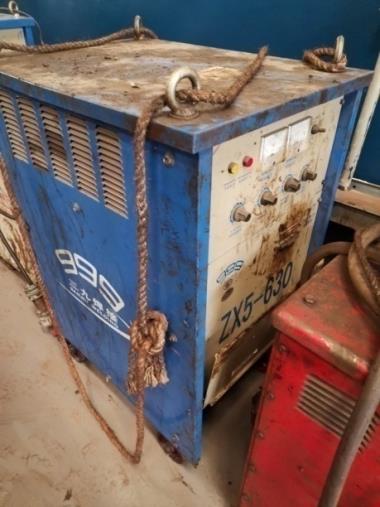 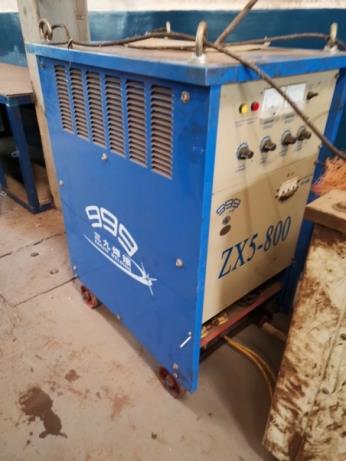 设备名称： 电焊机 资产编码： 0801030201002、 0801030201003 、0801030202007 、0801030202008、0801030202009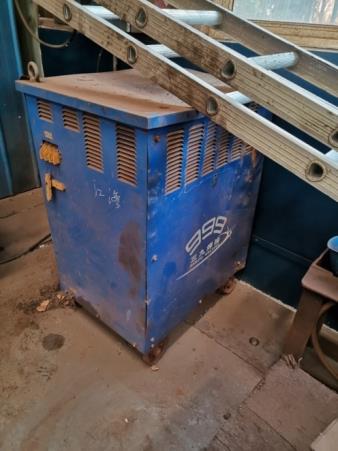 设备名称： 电焊机   资产编码： 0801030202006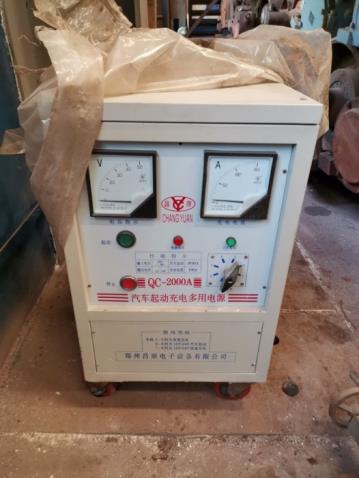 设备名称： 启动电源   资产编码： 0801030208001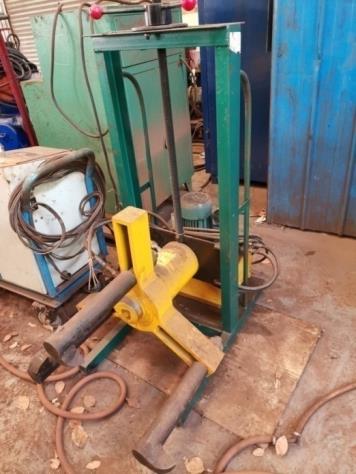 设备名称：电动液压拉马   资产编码： 0801030318019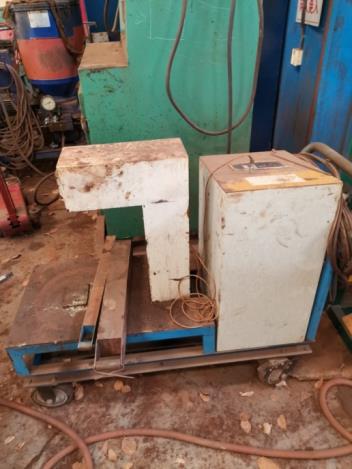 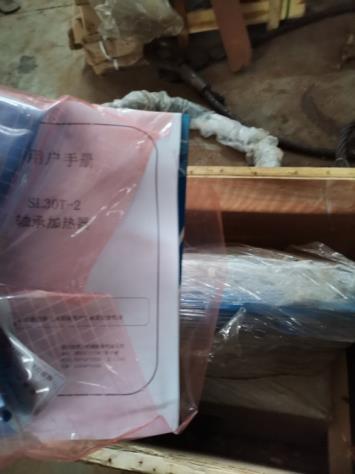 设备名称： 轴承加热器   资产编码： 0801030318013、0801030318012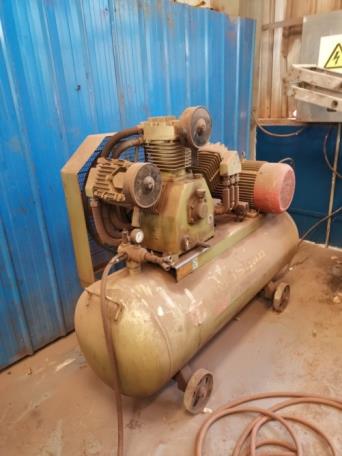 设备名称： 空压机   资产编码： 0801030302004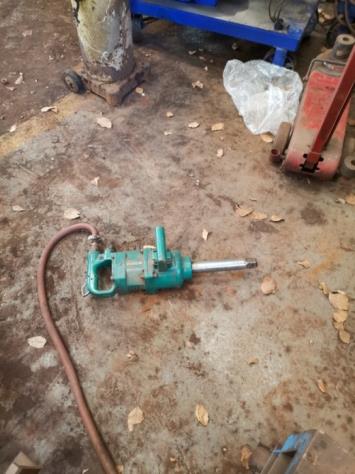 设备名称： 风炮   资产编码： 0801030314203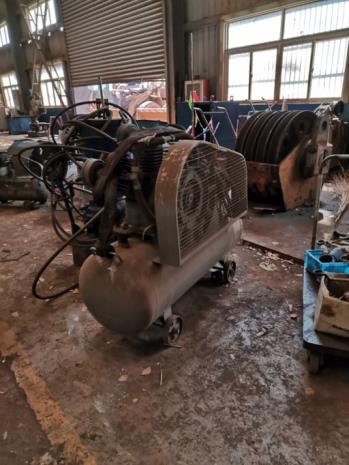 设备名称： 空压机   资产编码： 801030302002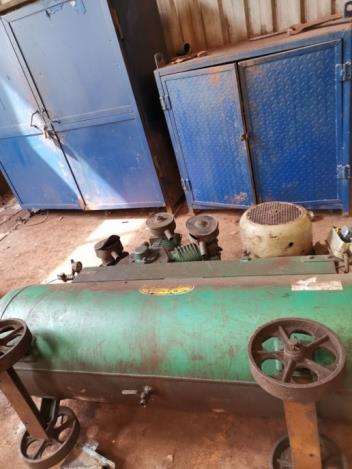 设备名称： 空压机   资产编码： 0801030302003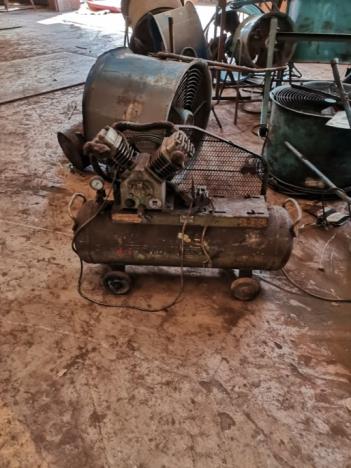 设备名称： 空压机   资产编码： 0801030302001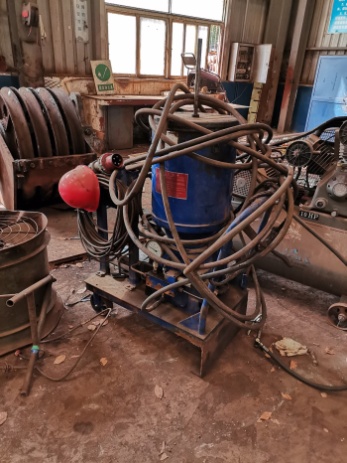 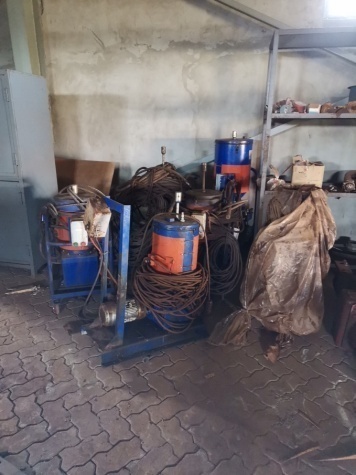 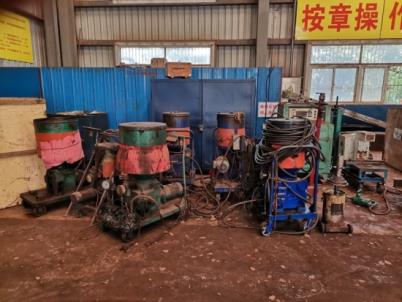 设备名称： 移动润滑泵资产编码：0801030314001、 0801030314002 、080103031800（1-7）、 08010303180（14-17）080103032200（1-5）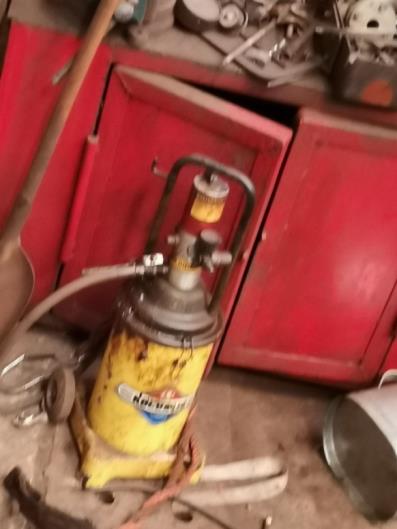 设备名称： 气动润滑泵   资产编码：0801020604003 、0801020604004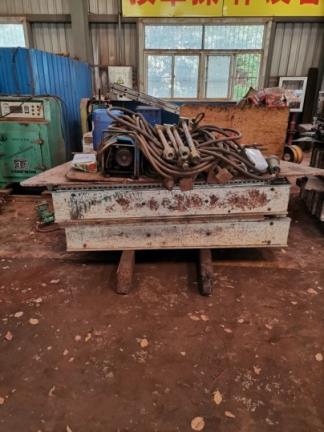 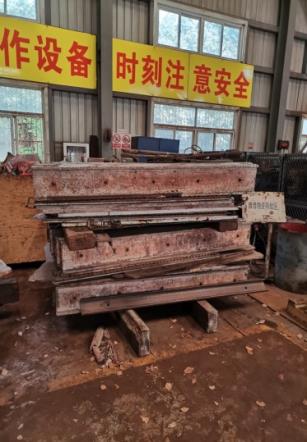 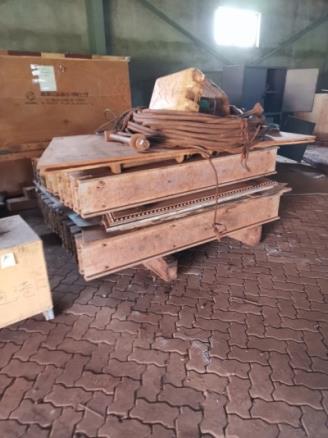 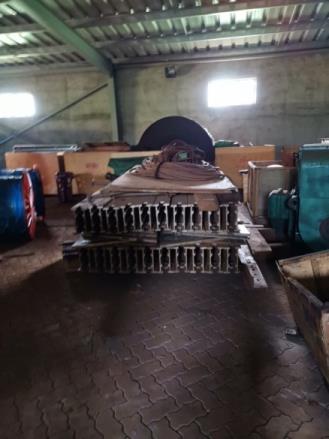 设备名称：硫化机   资产编码： 0801030303001、0801030303002、 080103030300（7-10）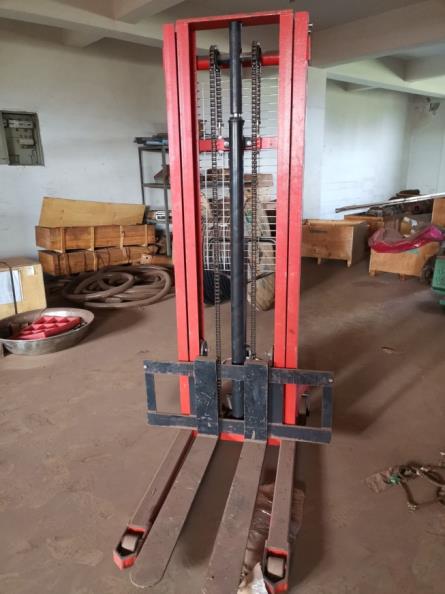 设备名称： 手动液压堆高叉车   资产编码：0801020201005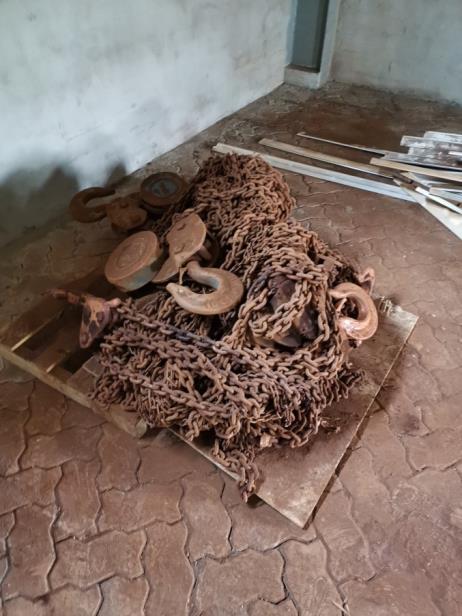 设备名称： 10吨葫芦资产编码：0801030319003 0801030319004 0801030319001 0801030319002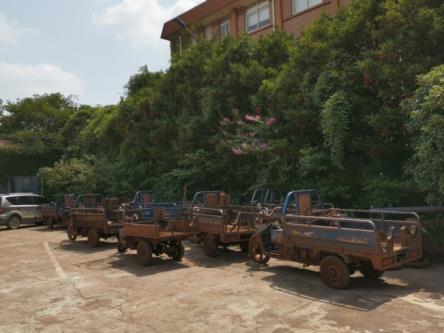 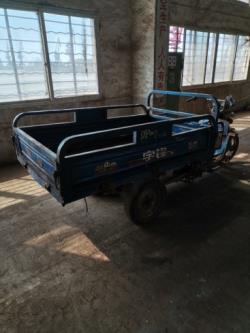 设备名称： 电动三轮车   资产编码：0801010206(001-023)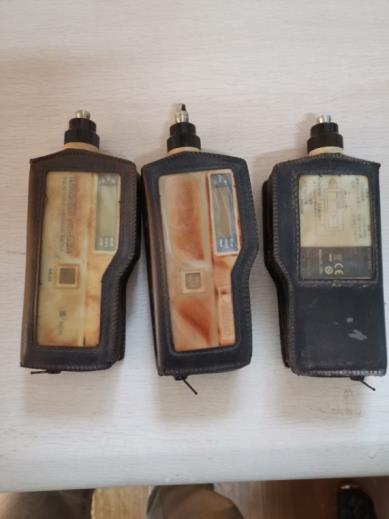 设备名称： 便携式振动测试仪   资产编码： 0801030314197、0801030314198、0801030314199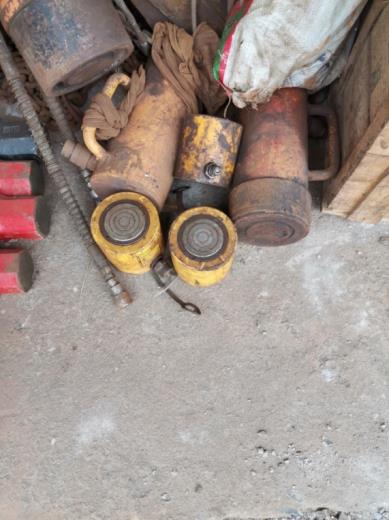 设备名称： 饼式千斤顶   资产编码： 0801030304005、 0801030304006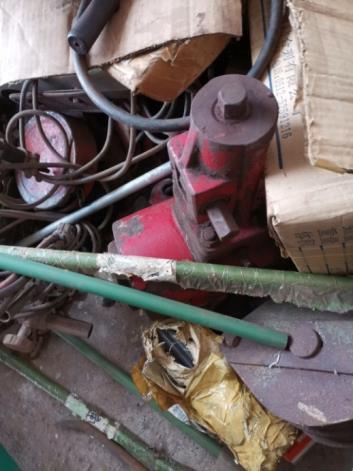 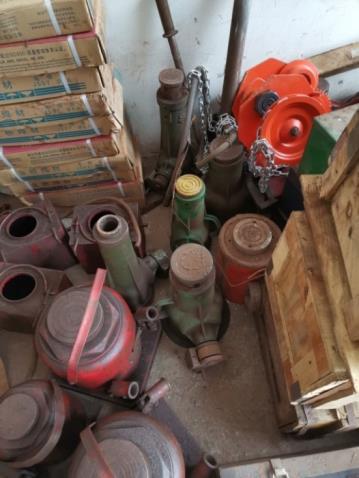 设备名称： 液压两用千斤顶   资产编码：0801030304001  0801030304002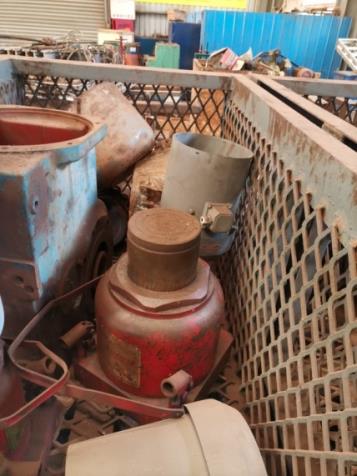 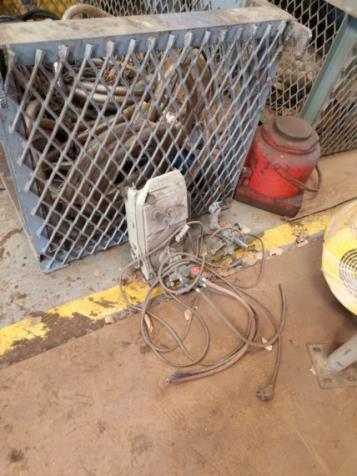 设备名称： 100吨千斤顶   资产编码：0801030304007 0801030304008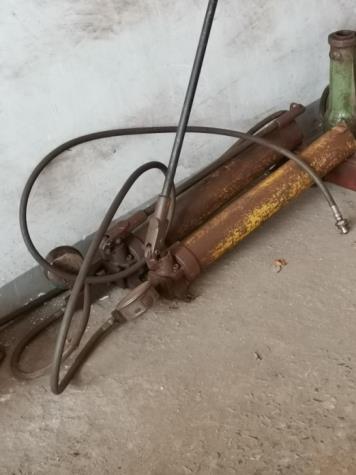 设备名称： 分体液压机   资产编码： 0801030312001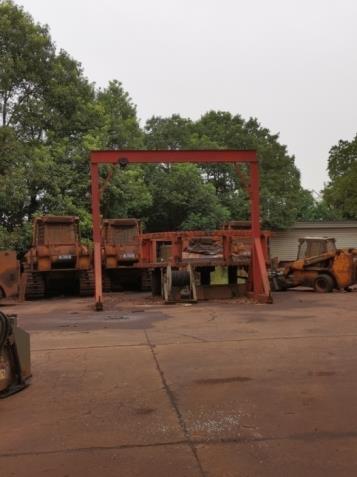 设备名称： 5T轻型移动式起重机   资产编码： 0801030301001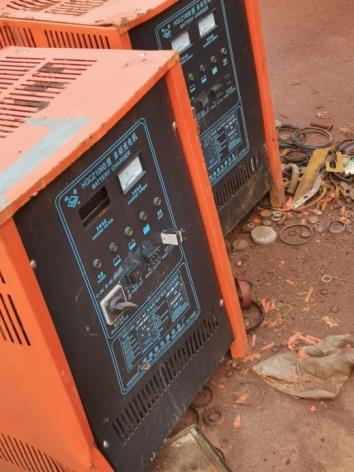 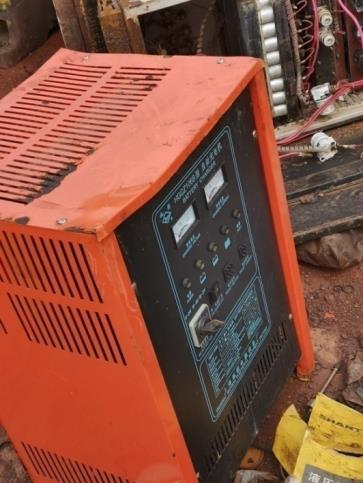 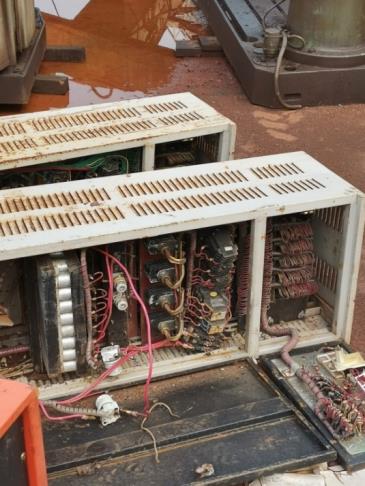 设备名称： 充电器    资产编码： 801030204001、 801030204002、 801030204003 、801030204004 、801030204005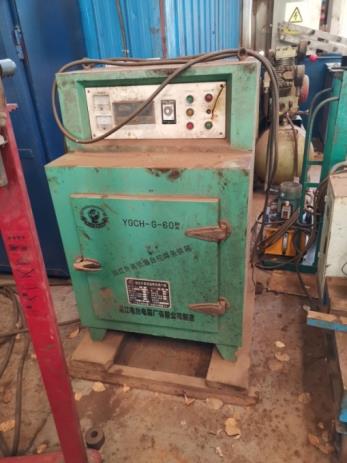 设备名称： 电焊条烘箱   资产编码： 0801030314204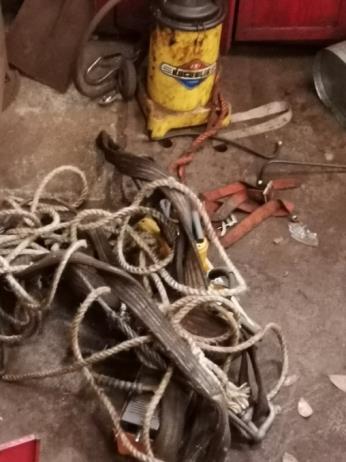 设备名称： 液压剥胎器   资产编码： 0801030318018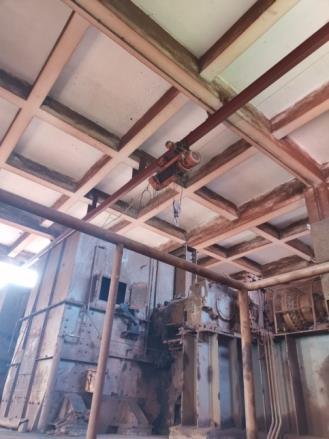 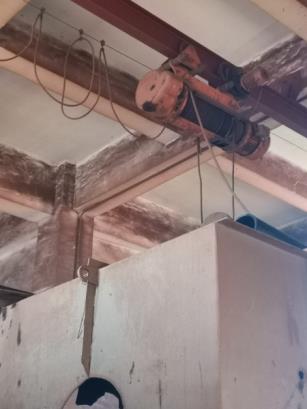 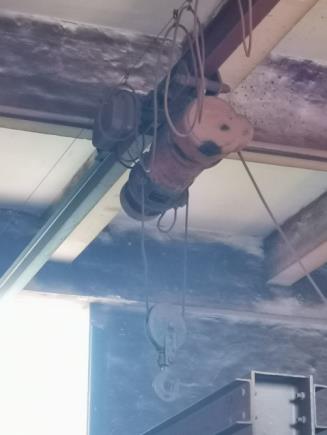 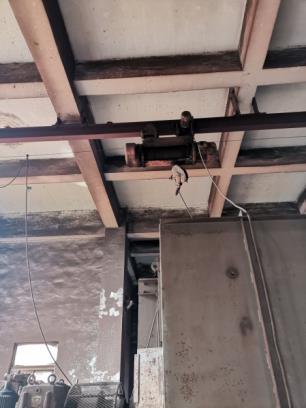 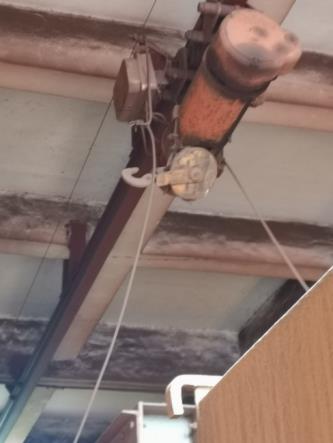 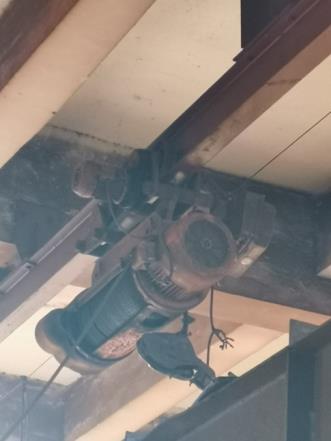 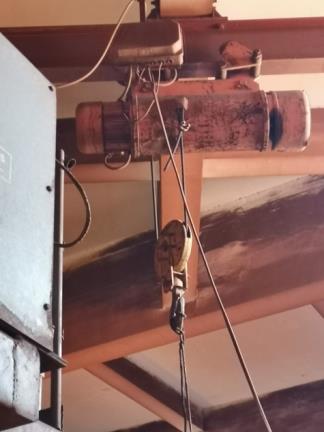 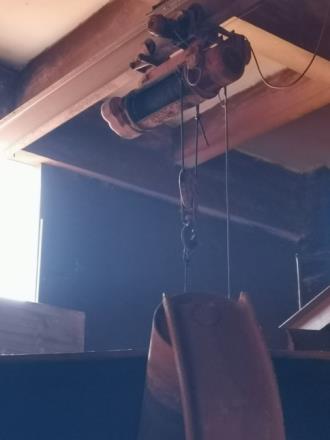 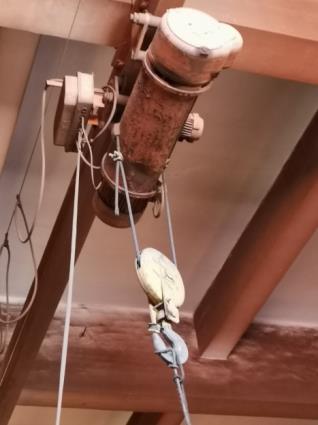 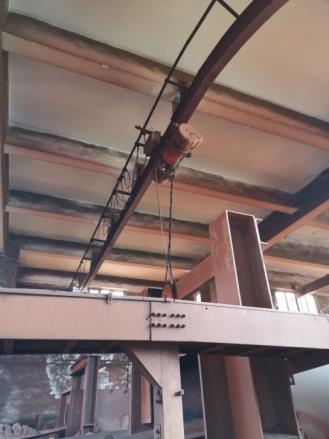 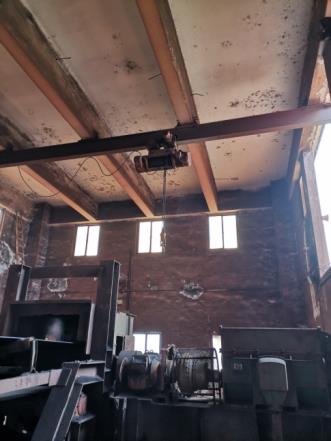 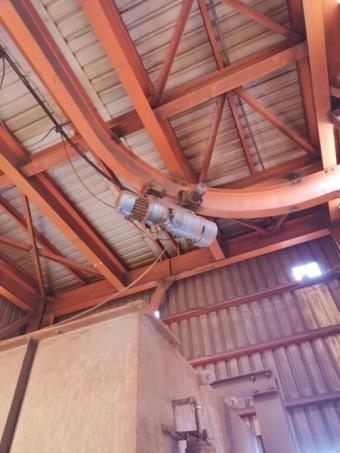 设备名称： 电动葫芦    资产编码： 08010401070(01-11) 、0801030317001、0801030317002、 0801030317005、0801030317006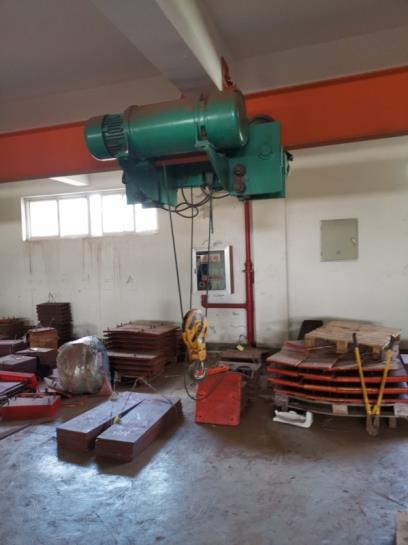 设备名称： 电动葫芦   资产编码：0801030317003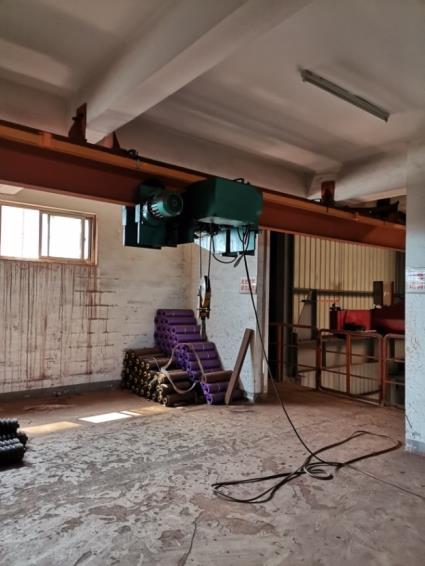 设备名称： 电动葫芦   资产编码：0801030317004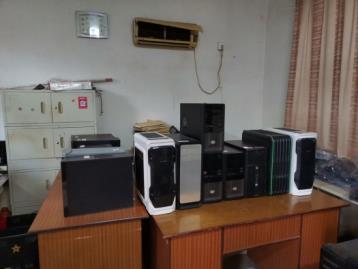 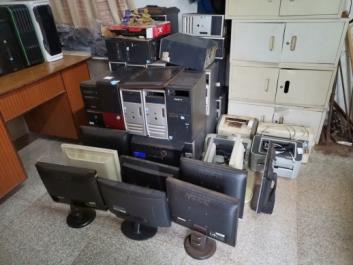 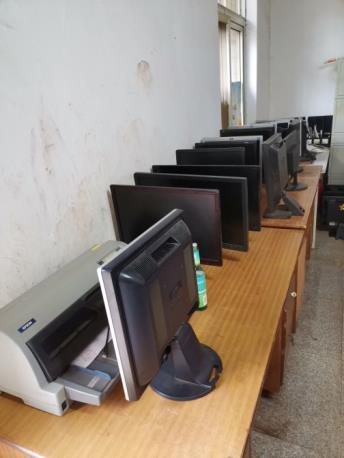 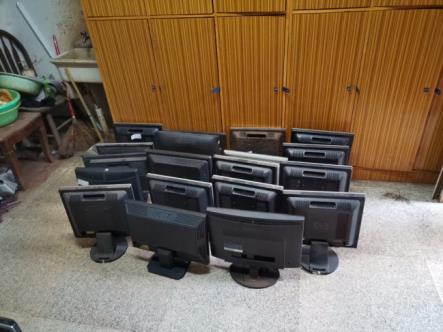 设备名称： 电脑资产编码： 08010901010（5-6/15-20/29-32/34-37、65-67）、08010503011（03、07-11、13-25）、08010901010（01-04、07-14、21-28、33、38-64、68-69）、08010503010（01-06、47-48、51、54-55、57、59-60、64-70、73、79、95）、08010303140（05-09）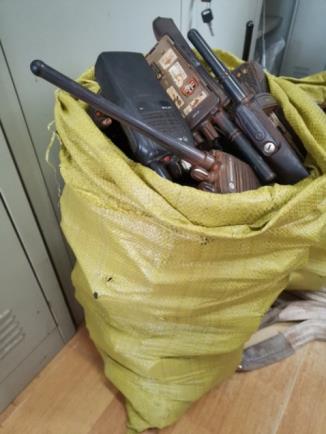 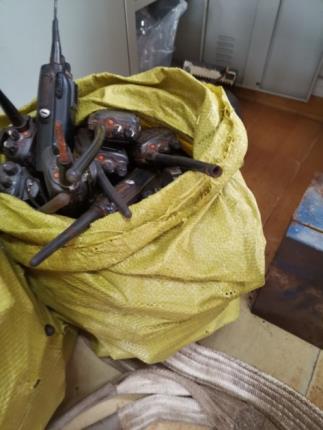 设备名称： 对讲机资产编码： 08010801011（00-29）、08010801010（01-99）、08010501010（16-35）、0801050101（188-206）   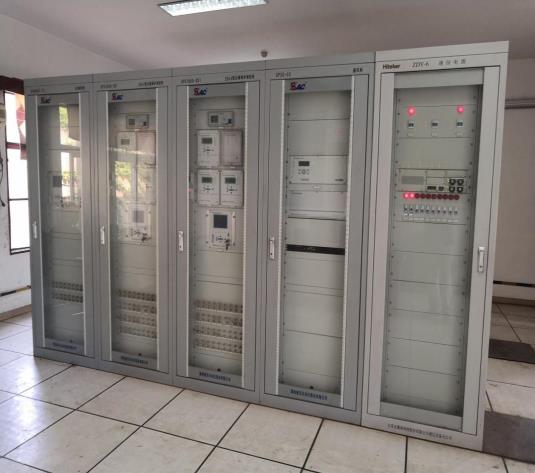 设备名称：变电所测控柜  资产编码：0801070103014—0801070103018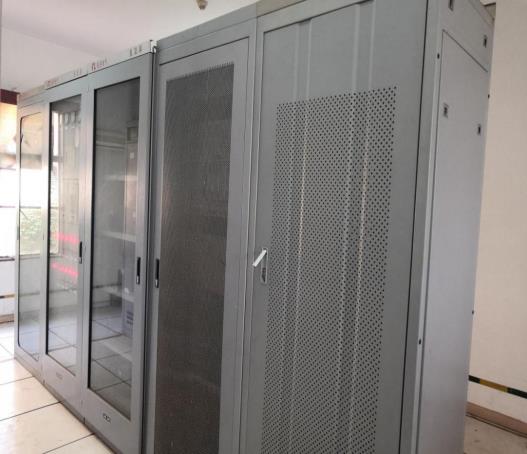 设备名称：变电所直流屏柜  资产编码：0801070103019—0801070103023      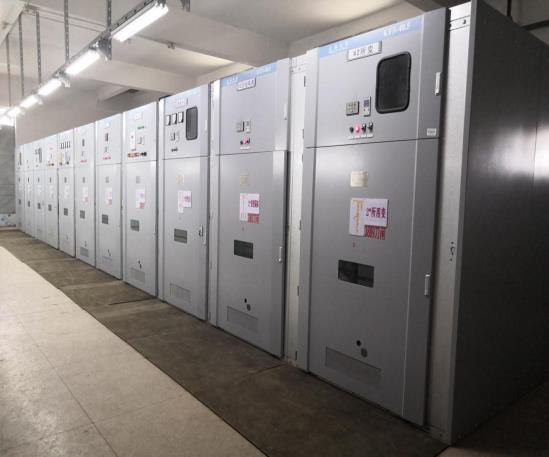 设备名称：变电所电气柜  资产编码：0801070102005—0801070102015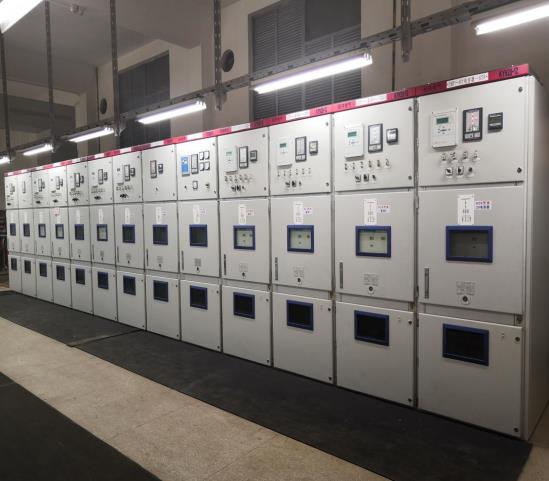 设备名称：变电所电气柜  资产编码：0801070102016—0801070102028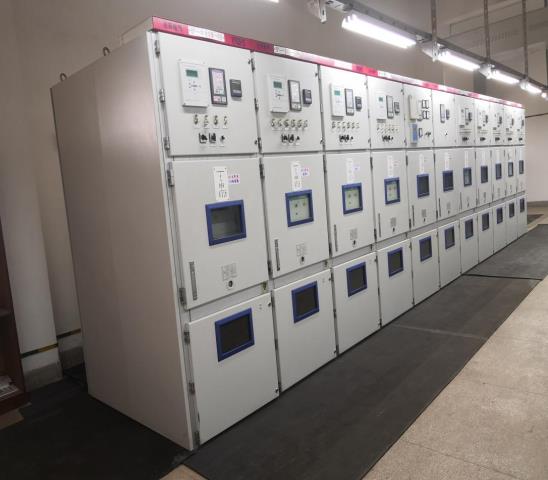 设备名称：变电所电气柜  资产编码：0801070102029—0801070102039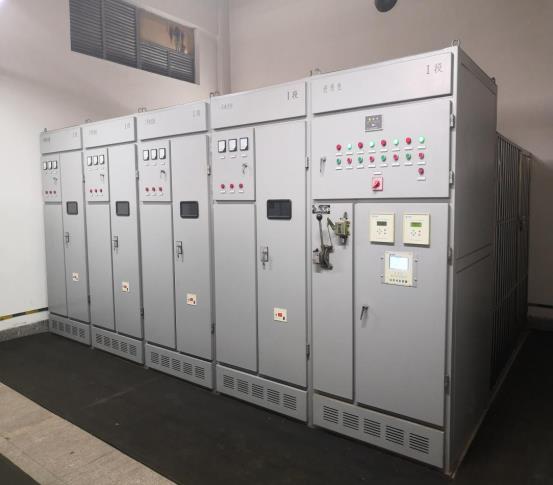 设备名称：变电所电气柜   资产编码：0801070102040—0801070102044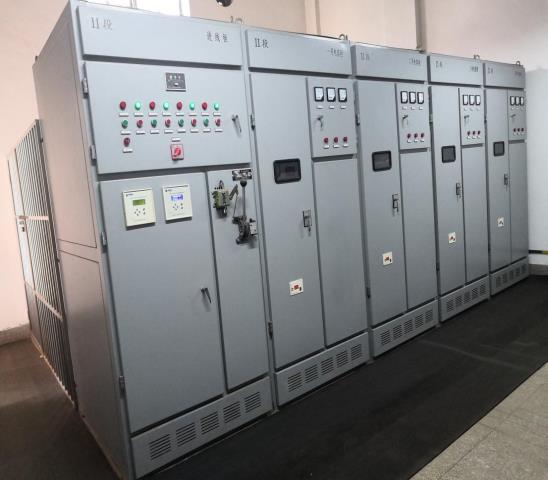 设备名称：变电所电气柜   资产编码：0801070102046—0801070102050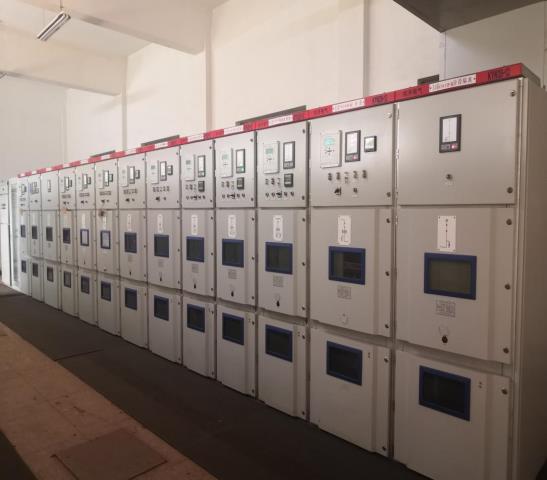 设备名称：变电所电气柜   资产编码：0801070102051—0801070102063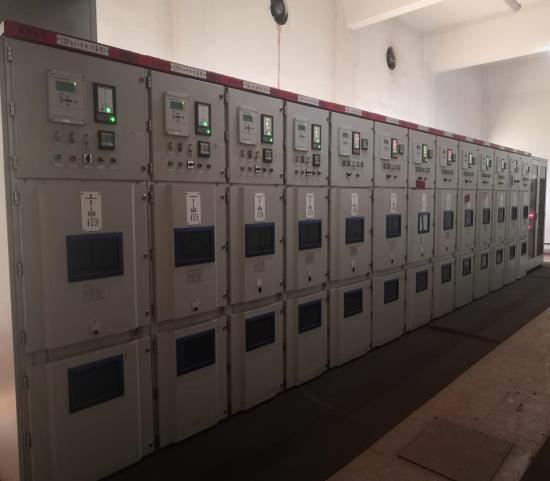 设备名称：变电所电气柜   资产编码：0801070102064-74、0801070103035  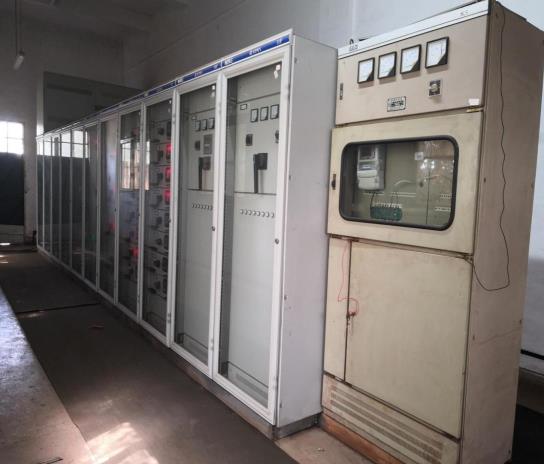 设备名称：变电所电气柜   资产编码：0801070103024—0801070103034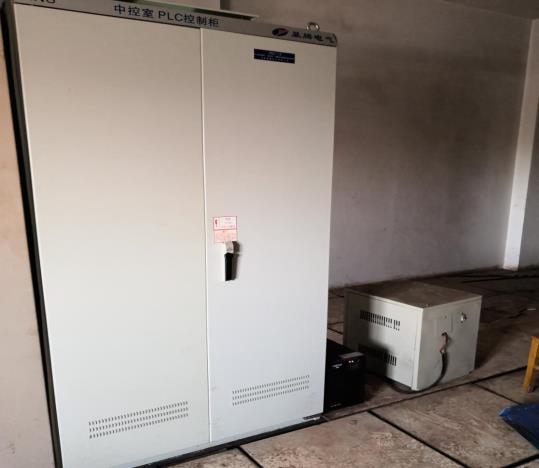 设备名称：中控室PLC控制柜    资产编码：0801070204009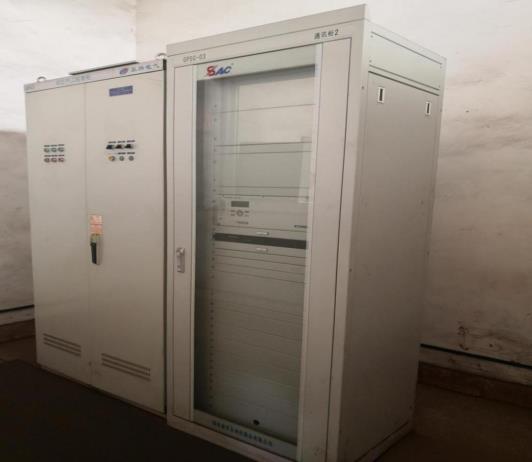 设备名称：变电所电气柜   资产编码：0801070204010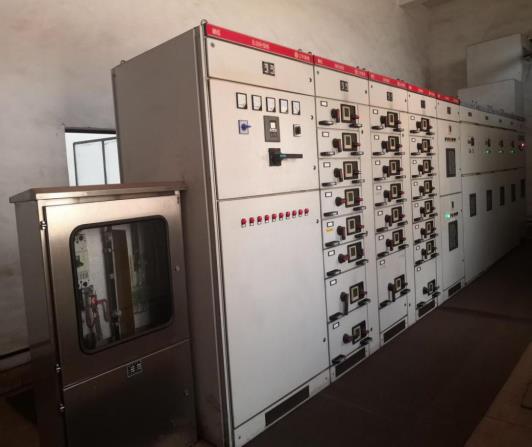 设备名称：变电所电气柜   资产编码：801070103003—0801070103012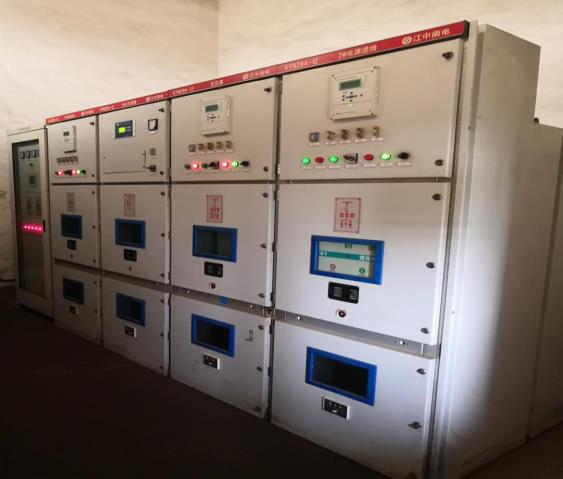 设备名称：变电所电气柜   资产编码：0801070102001、0801070102002、0801070102003、0801070102004、0801070103013     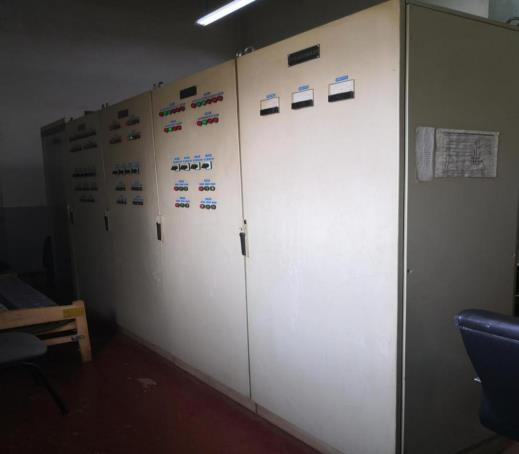 设备名称：变电所电气柜   资产编码：0801030314210、0801030314211、0801030314212、0801030314213、0801030207031  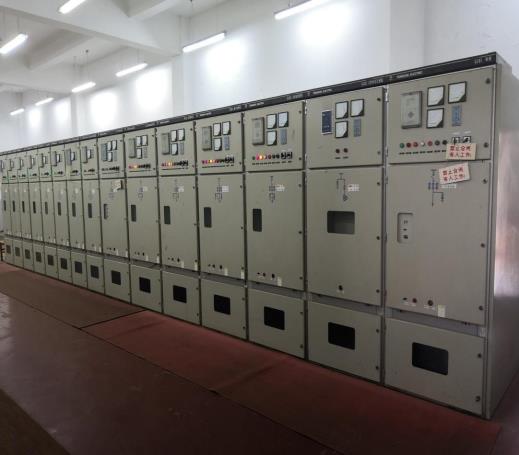 设备名称：变电所电气柜    资产编码：0801030206095—0801030206114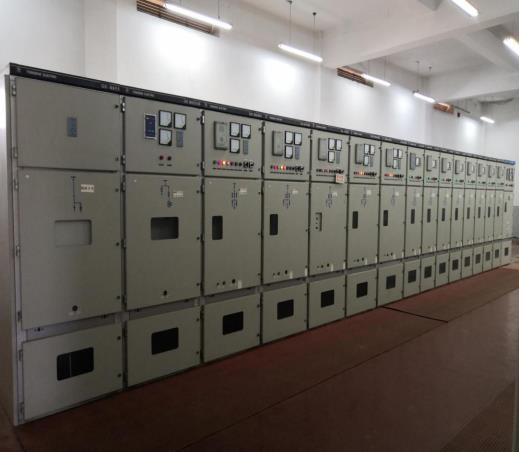 设备名称：变电所电气柜    资产编码：0801030206115—0801030206124、0801030206134—0801030206139   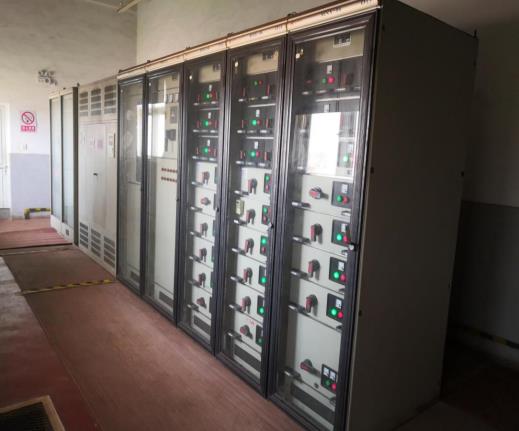 设备名称：变电所电气柜    资产编码：0801030207026、0801030207027、0801030207028、0801030207029、08010302070230、0801030207032、0801030205004   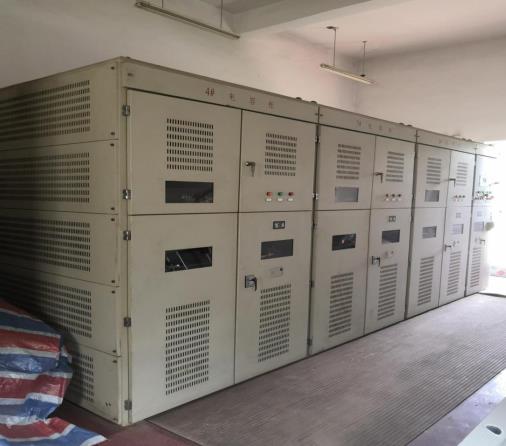 设备名称：变电所电气柜    资产编码：0801030206125、0801030206126、0801030206127、0801030206128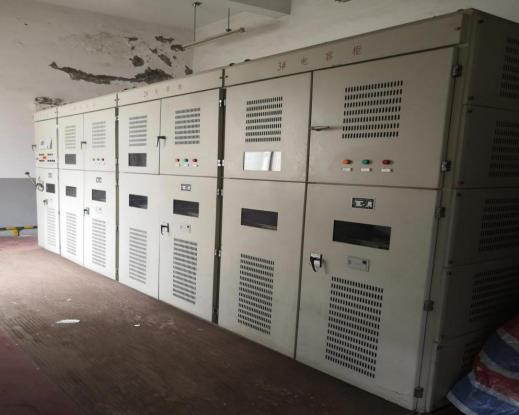 设备名称：变电所电气柜    资产编码：0801030206129、0801030206130、0801030206131、0801030206132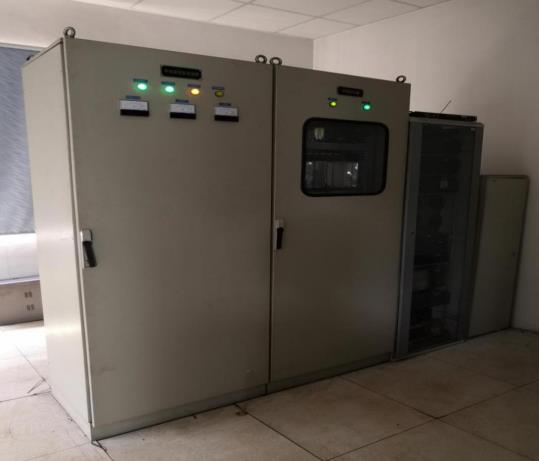 设备名称：变电所电气柜    资产编码：0801030314217、0801030314218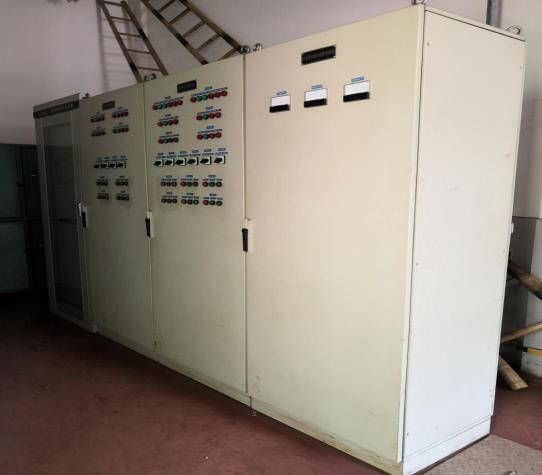 设备名称：变电所电气柜    资产编码：0801030314214、0801030314215、0801030314216、0801030207024    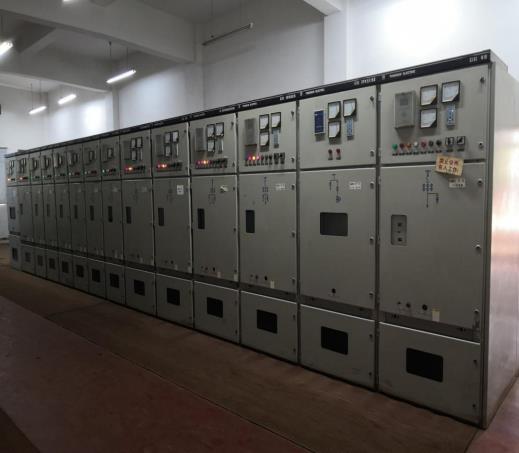 设备名称：变电所电气柜    资产编码：0801030206069—0801030206082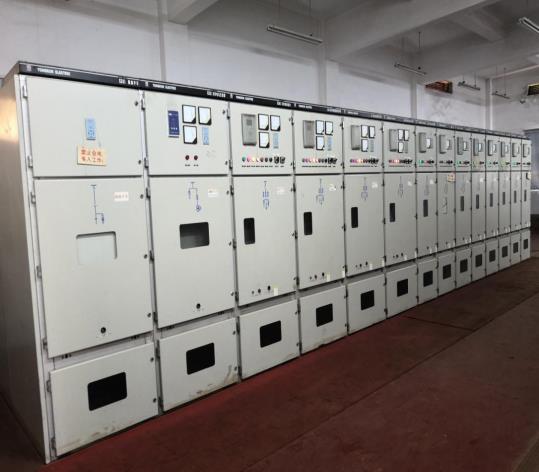 设备名称：变电所电气柜   资产编码：0801030206083—0801030206093、801030206140—801030206142   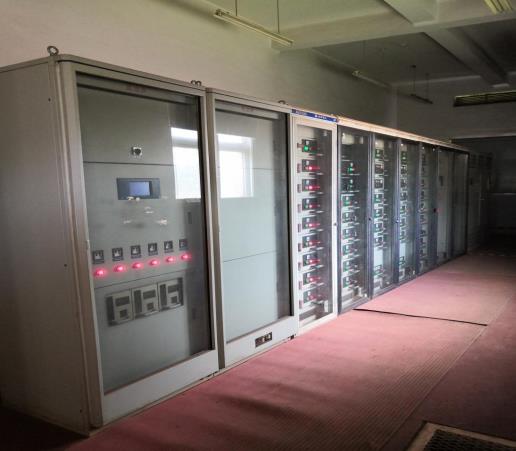 设备名称：变电所电气柜    资产编码：0801030207018—0801030207023、0801030207025、0801030205003   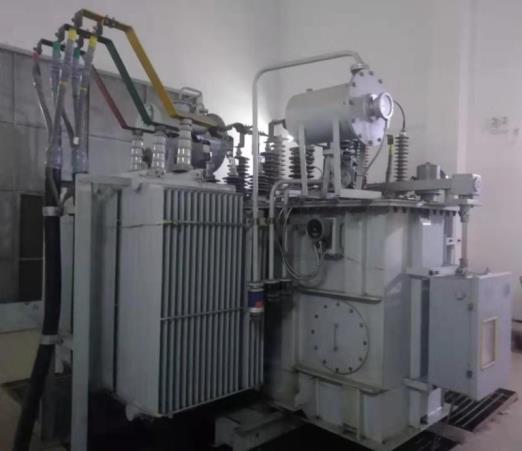 设备名称：油浸式电力变压器1# （SZ11-6300/35）资产编码：0801070101002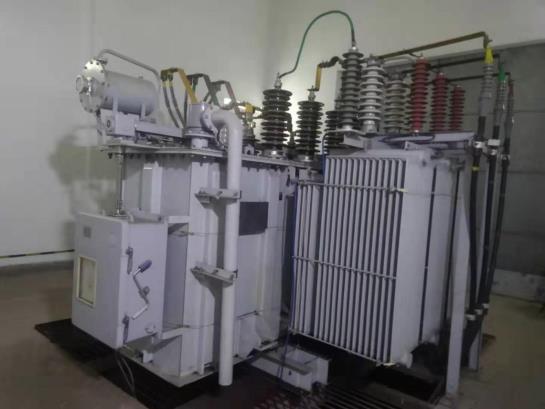 设备名称：油浸式电力变压器2# （SZ11-6300/35）资产编码：0801070101003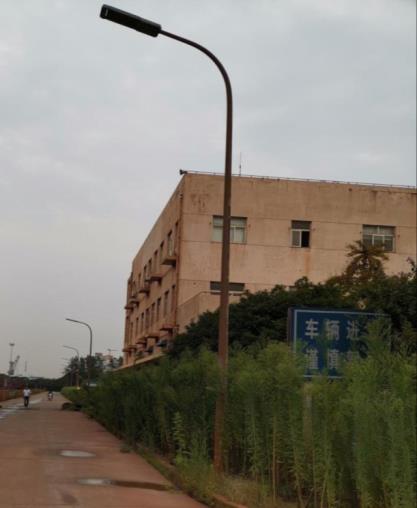 设备名称： 路灯（8米）   资产编码：0801040120037—0801040120098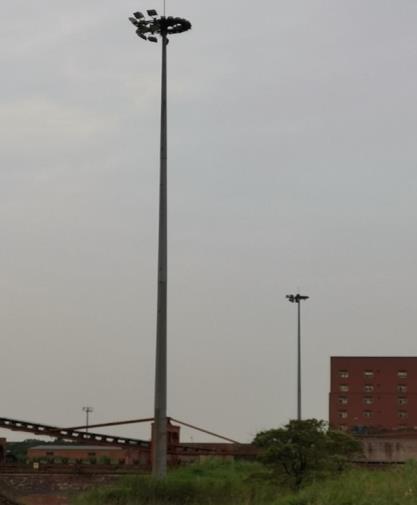 设备名称： 35米高杆灯   资产编码：0801040120019--0801040120024 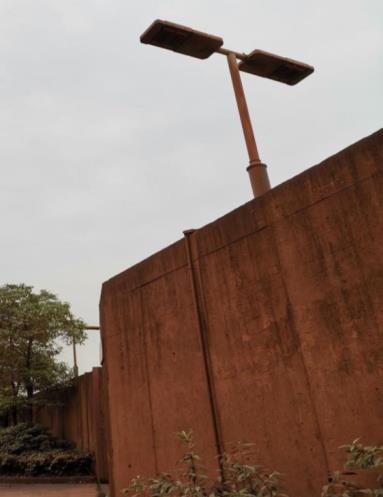 设备名称： 防汛墙路灯   资产编码：0801040120036 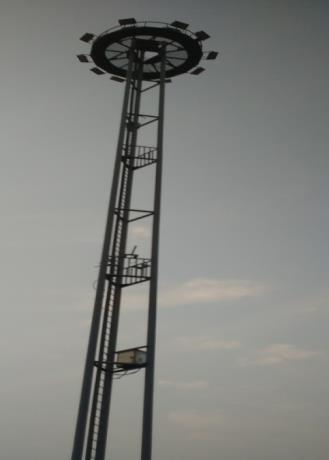 设备名称：32米高杆灯（含28套1000w灯具） 资产编码：0801040120001、0801040120002   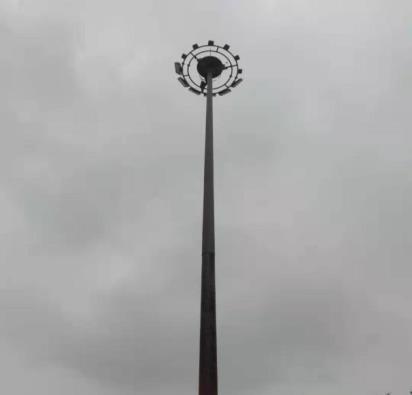 设备名称：长江港池806#泊位（22米） 资产编码：0801040120099位置：港池806泊位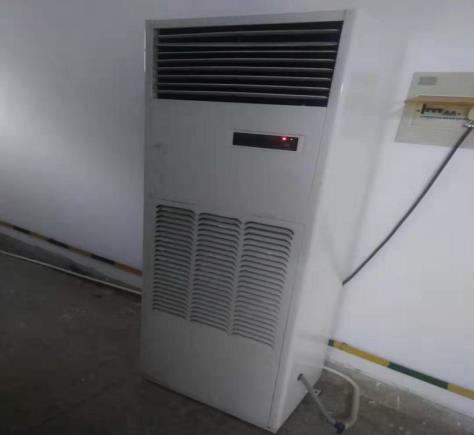 设备名称：除湿机 资产编码：0801050308001、0801050308002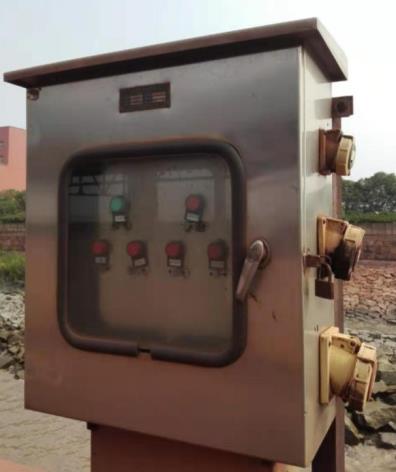 设备名称：动力检修箱 资产编码：0801030314070--0801030314095、0801070105012--0801070105018  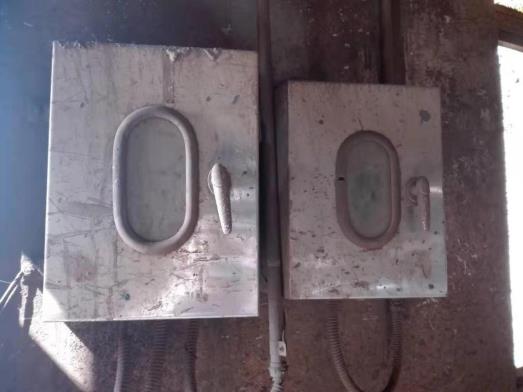 设备名称：照明开关箱 资产编码：0801030314096--0801030314104、0801070105003--0801070105007 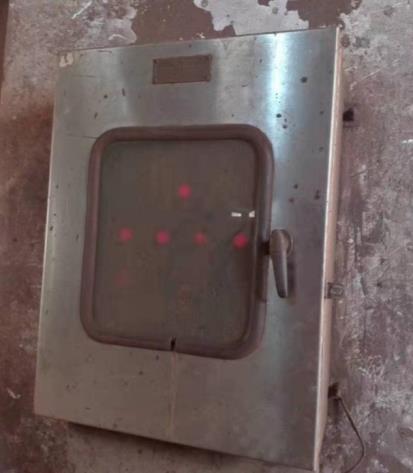 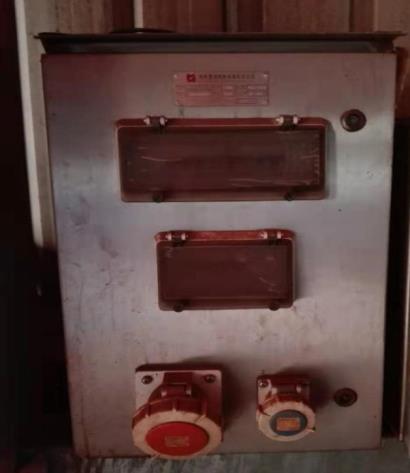 设备名称：维修电源箱、动力开关箱 资产编码：0801070105019--0801070105029、0801070105008--0801070105011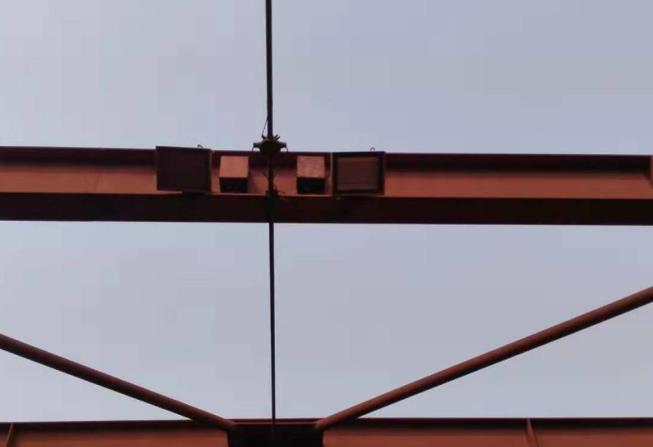 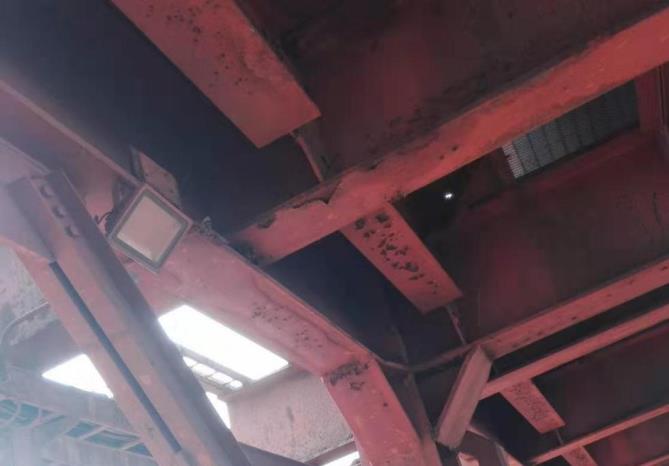 设备名称： 皮带机栈桥灯   资产编码：0801040120035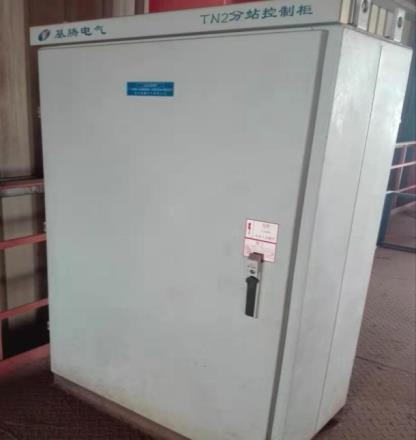 设备名称：控制分站 资产编码：0801070204005、0801070204006、0801070204007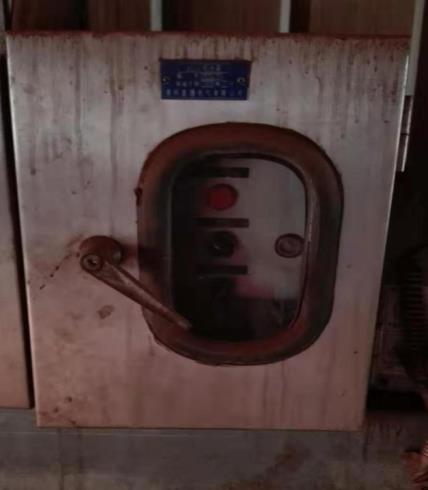 设备名称：照明配电箱 资产编码：0801070105030、080107010503、0801070105032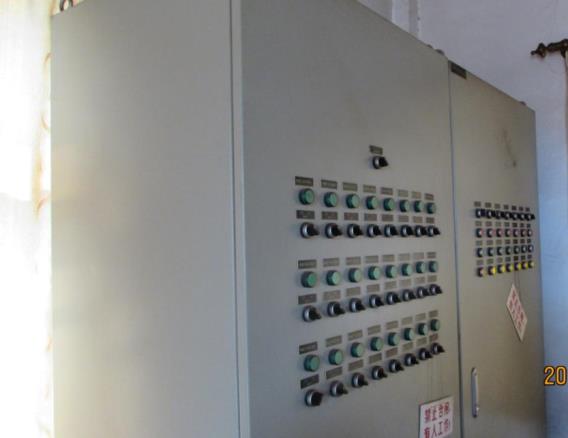 设备名称： 喷枪控制柜资产编码：0801040118007、0801040118008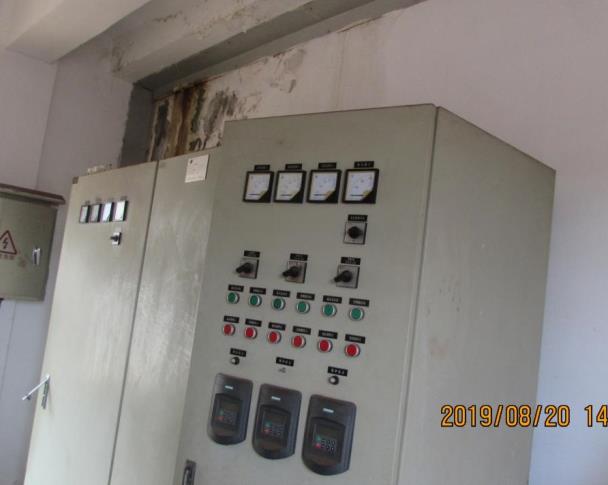 设备名称： 高压泵控制柜资产编码：0801040118011、0801040118012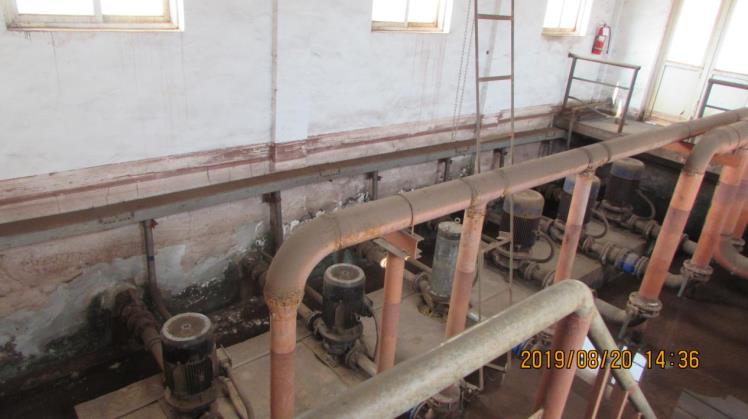 设备名称： 高压供水设备、低压供水设备           资产编码：0801040118044—0801040118049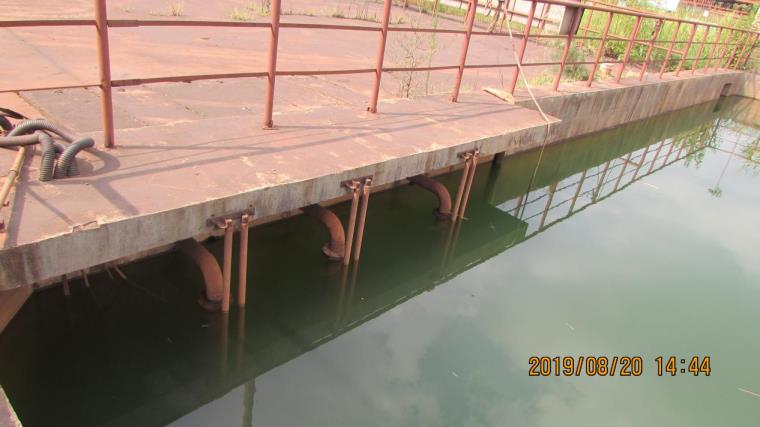 设备名称： 污水处理提升泵   资产编码：0801060101011--0801060101016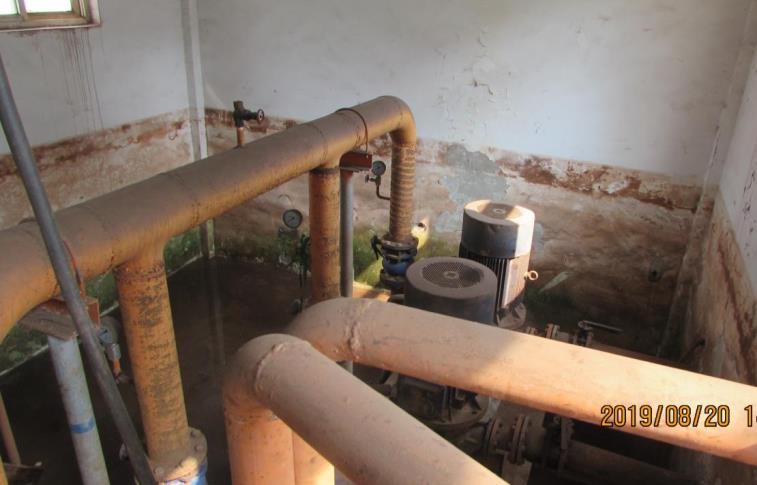 设备名称：深井泵    资产编码：0801060101017、0801060101018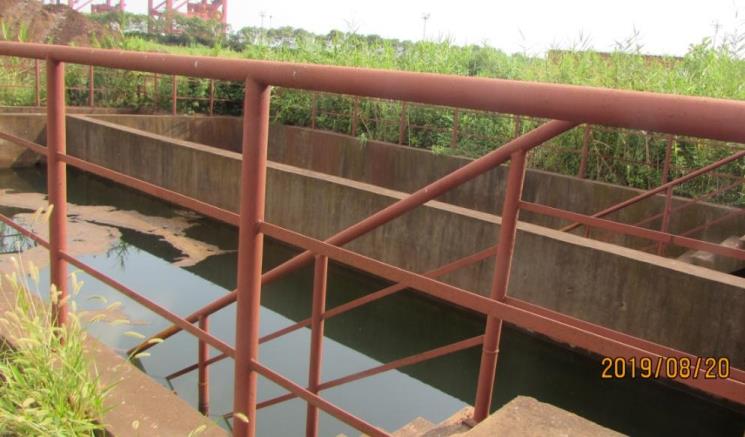 设备名称： 潜污泵   资产编码：0801060101019--0801060101022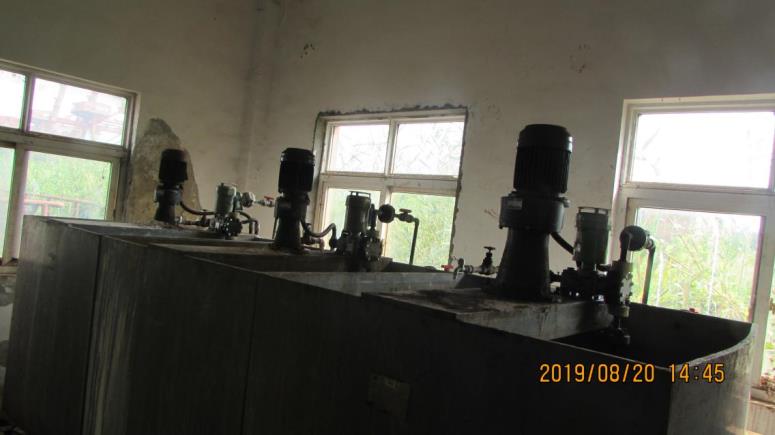 设备名称： 加药设备   资产编码：0801060101060--08010601010620801060101023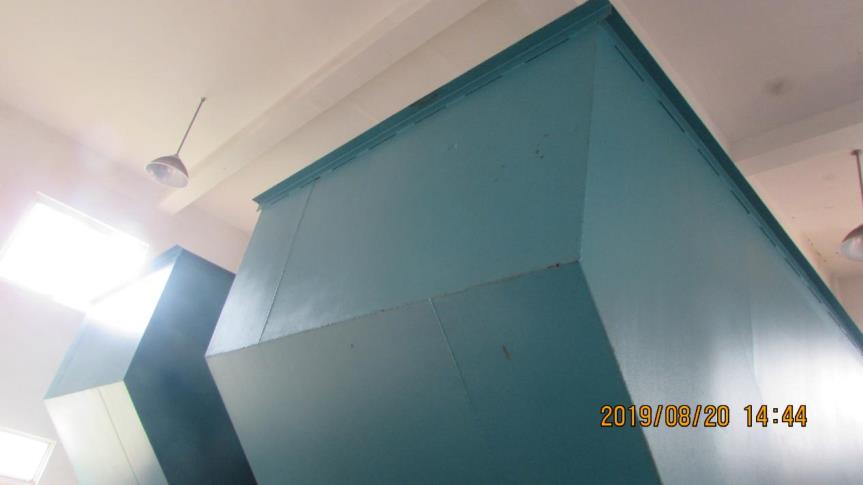 设备名称： 泥水分离器资产编码：0801060101024、0801060101025、0801060101058、0801060101059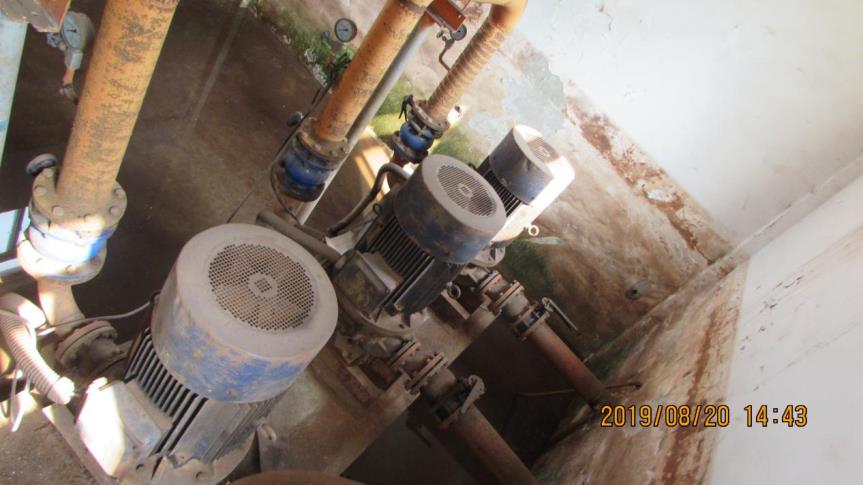 设备名称： 高压泵   资产编码：0801060101055、0801060101056、0801060101057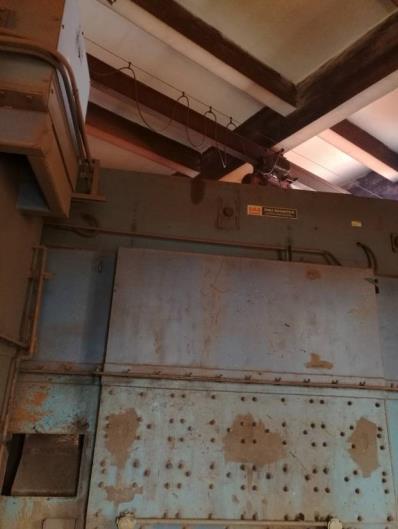 设备名称：采样机   设备编码：0801020307001 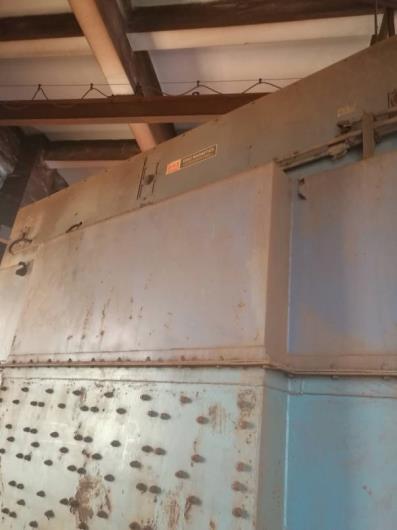 设备名称：采样机    设备编码：0801020307002 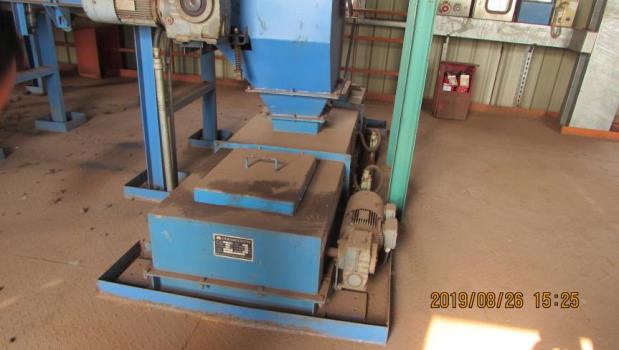 设备名称：采样机   设备编码：0801020307003 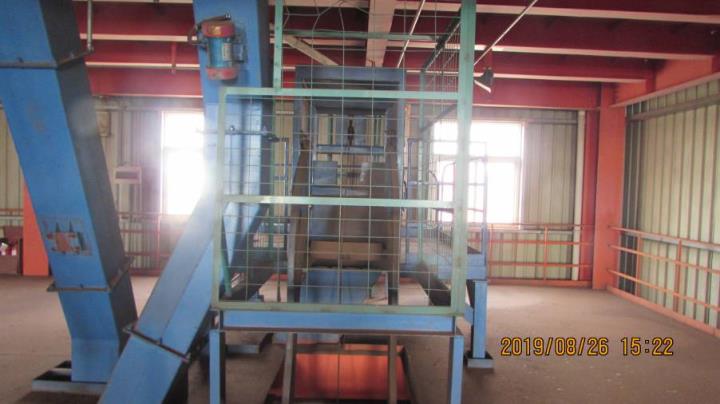 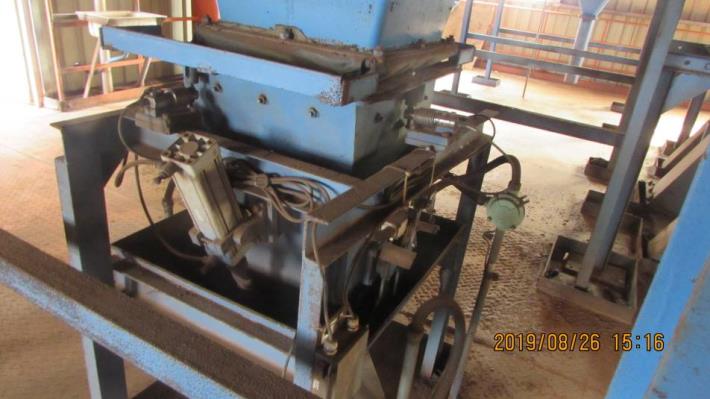 设备名称：设备间连接溜槽、振动电机等  设备编码：0801020509001 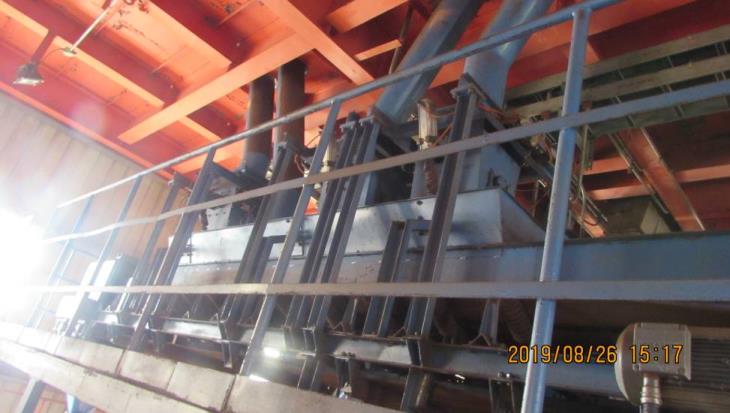 设备名称：粒度分析用溜槽缓存（）   斗设备编码： 0801020507002、0801020507003、0801020507006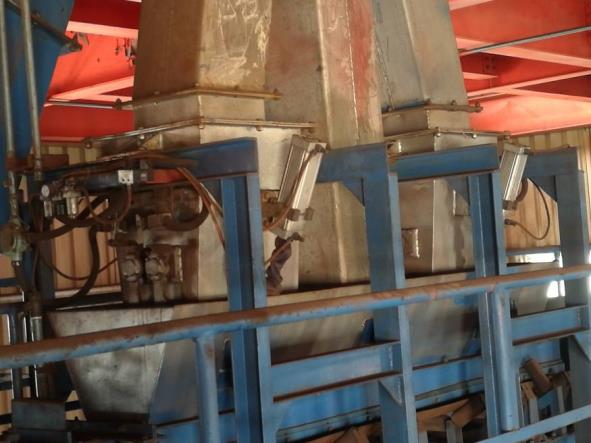 设备名称：样品制备用溜槽缓存斗（）  设备编码：0801020507004 、0801020507005 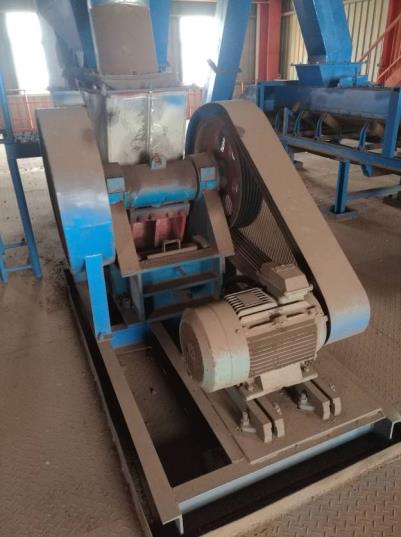 设备名称：初级破碎机   设备编码： 0801020411001 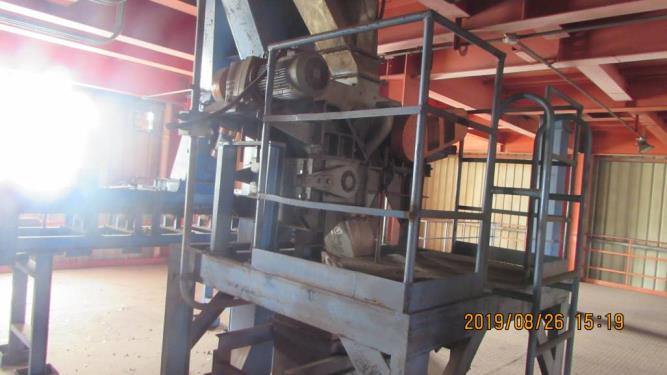 设备名称：二级破碎机   设备编码： 0801020411002 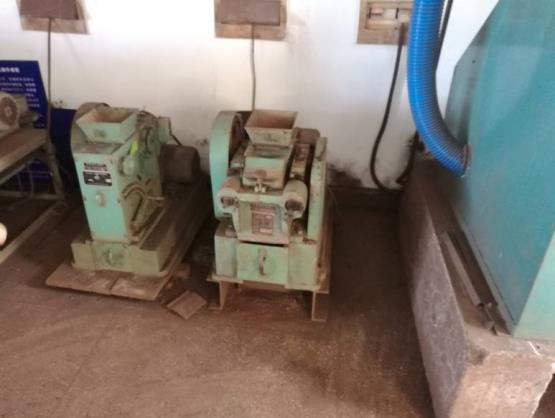 设备名称：手工用颚式破碎机设备编码： 0801020411003 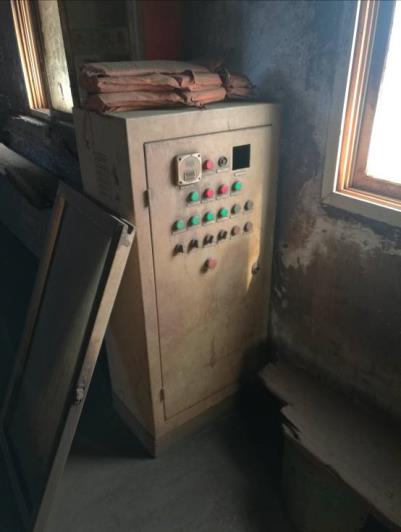 设备名称：临时取样装置    设备编码： 0801060209002 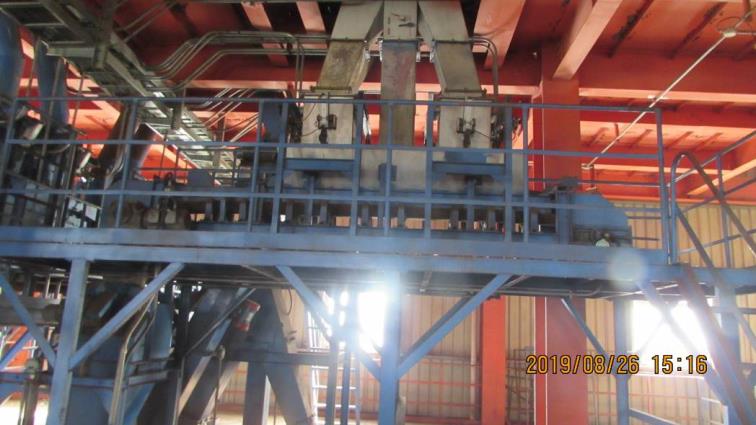 设备名称：切换溜槽（三通）  设备编码： 0801020508001 、 0801020508002、0801020508003 、0801020508004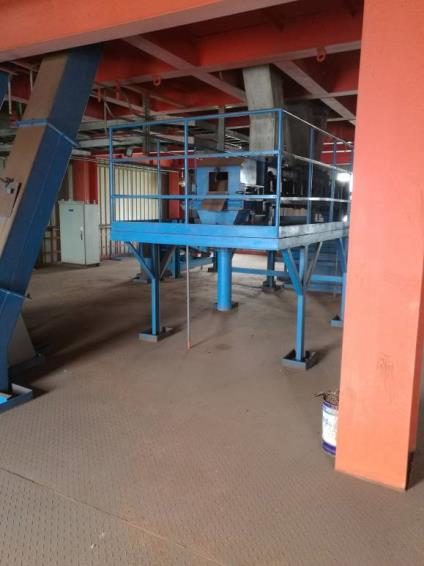 设备名称：机械简易取样装置   设备编码： 0801020611001 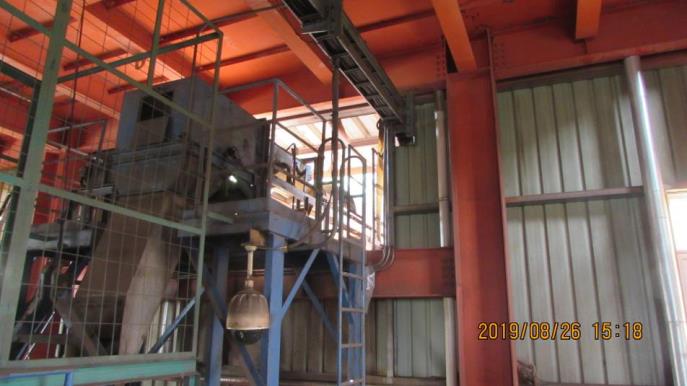 设备名称：送样皮带机   设备编码：取制样皮带机0801020310001、0801020310002、0801020310003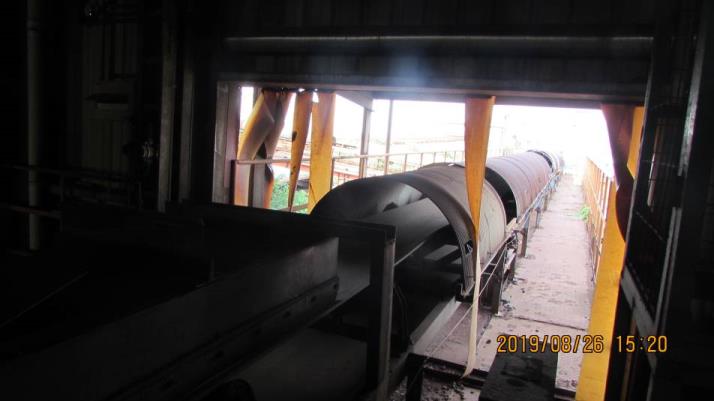 设备名称：弃样皮带机   设备编码： 0801020310004、0801020310005、0801020310006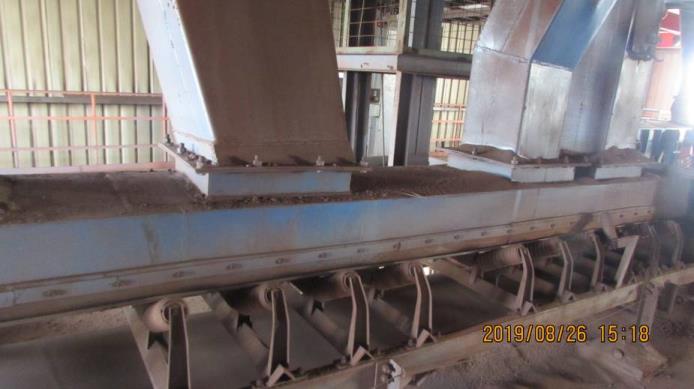 设备名称：制样塔内给料皮带机   设备编码：0801020310007、0801020310008、0801020310009、0801020310010、0801020310011、0801020310012、0801020310013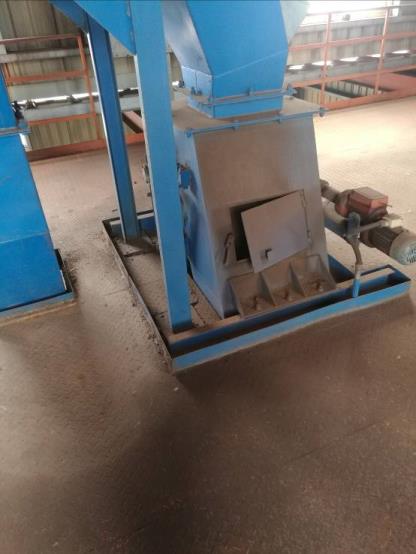 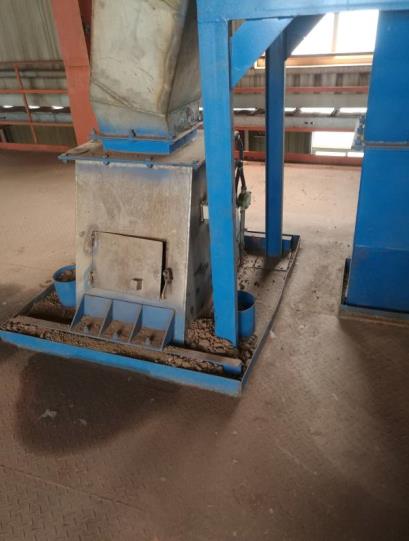 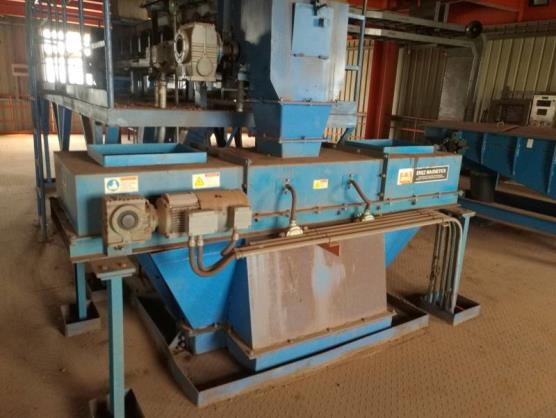 设备名称：缩分器   设备编码： 0801020308001 、0801020308002 、0801020308003 、0801020308004 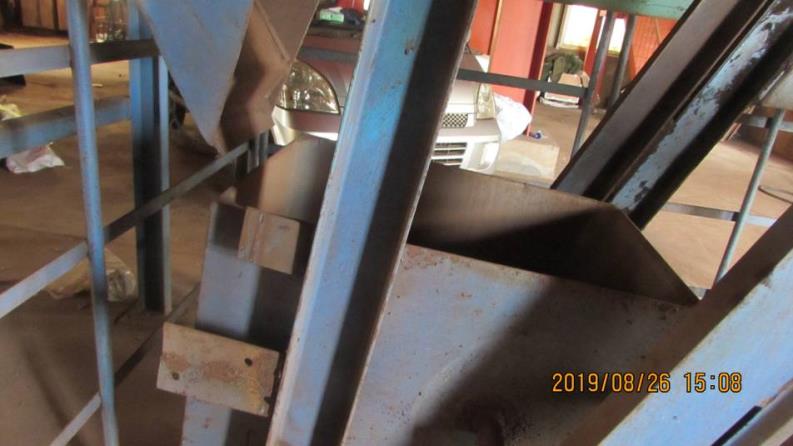 设备名称：斗式提升机   设备编码： 0801020309001 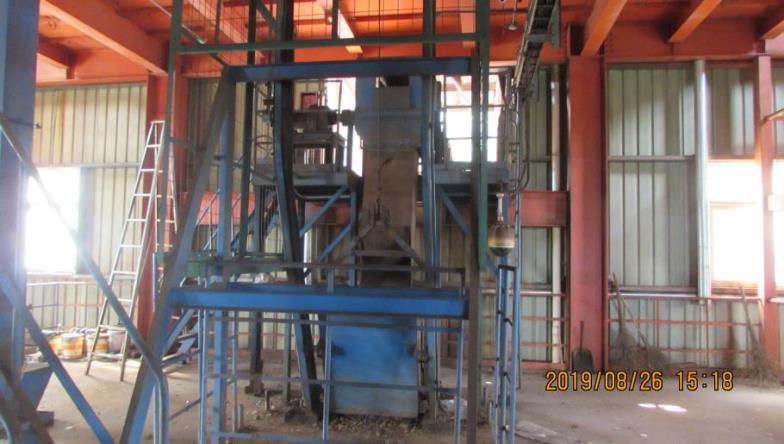 设备名称：斗式提升机   设备编码： 0801020309002 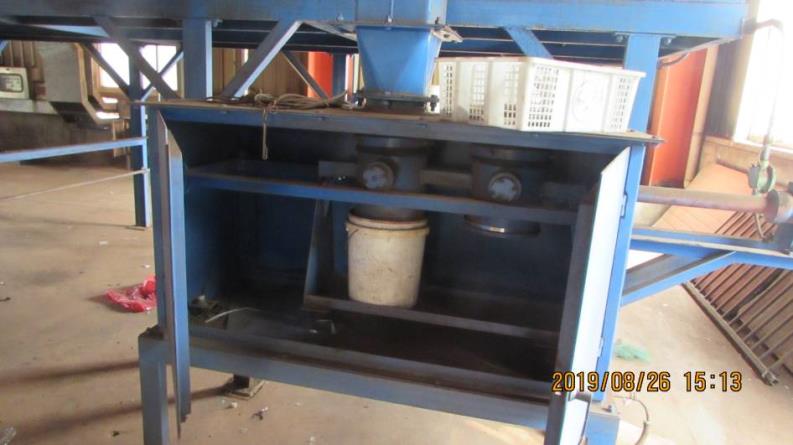 设备名称：水份样收集器   设备编码： 0801020610001 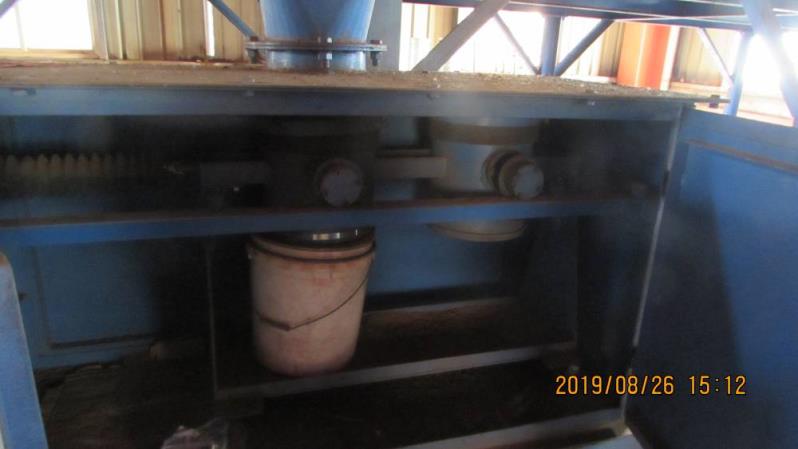 设备名称：化学样收集器   设备编码： 0801020610002 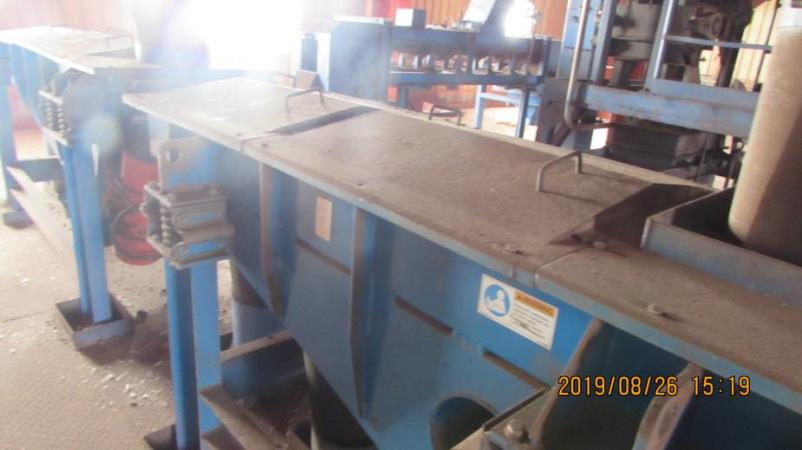 设备名称：单层机械振动筛   设备编码： 0801020412001、0801020412002 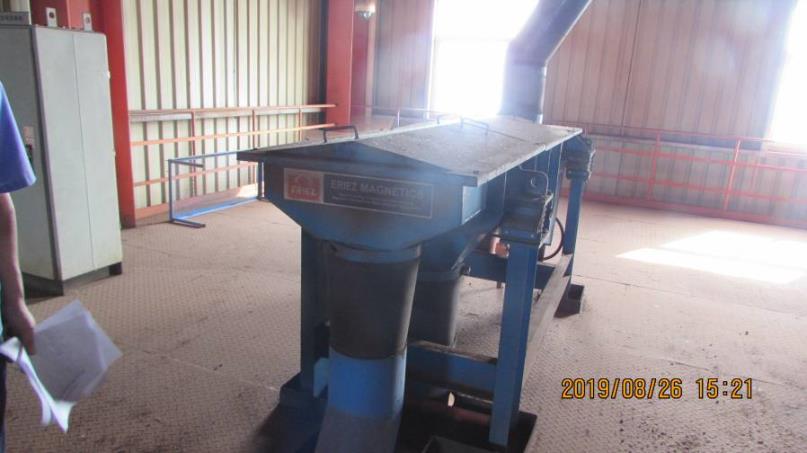 设备名称：单层机械振动筛   设备编码： 0801020412003 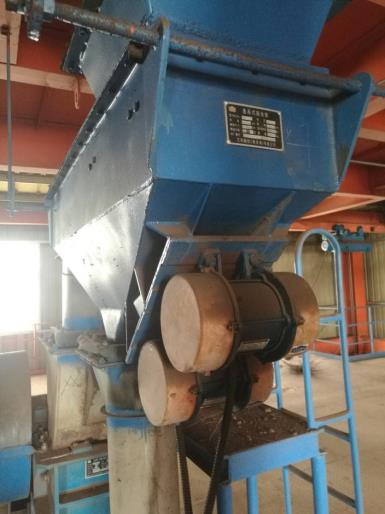 设备名称：吊挂振筛   设备编码： 0801020412004 设备名称：铁矿微波炉   设备编码： 0801060203009 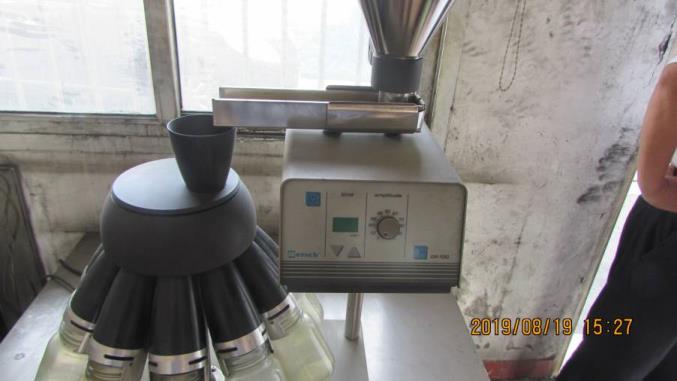 设备名称：分样仪   设备编码： 0801060203010 设备名称：电热板   设备编码： 0801030314190、0801030314191 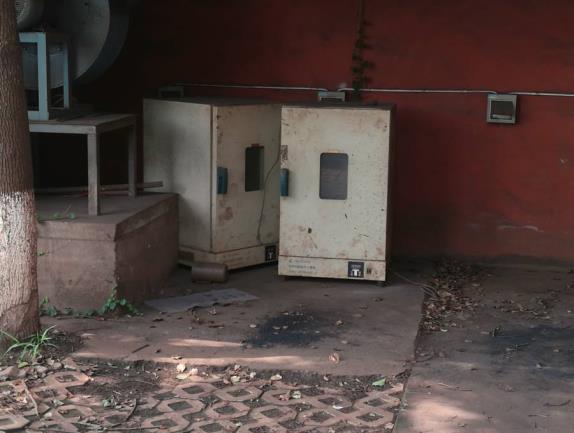 设备名称：鼓风干燥箱   设备编码： 0801030314194 、0801030314195、0801030314196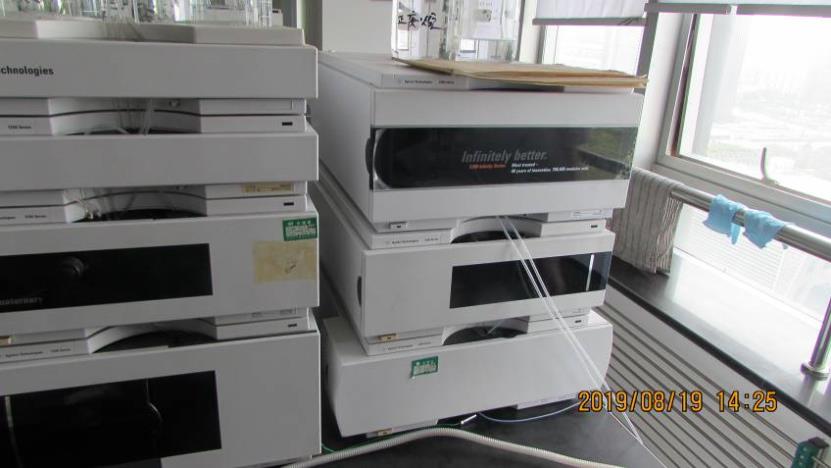 设备名称：液相色谱仪   设备编码： 0801020612001 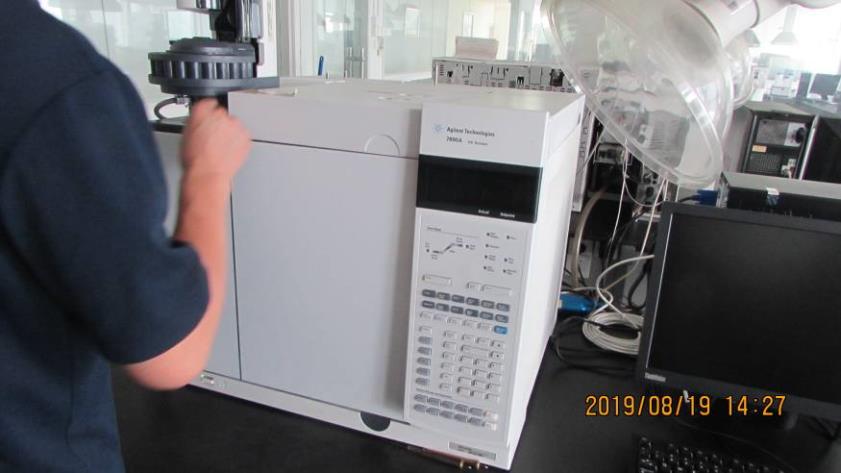 设备名称：气相色谱仪   设备编码： 0801020612002 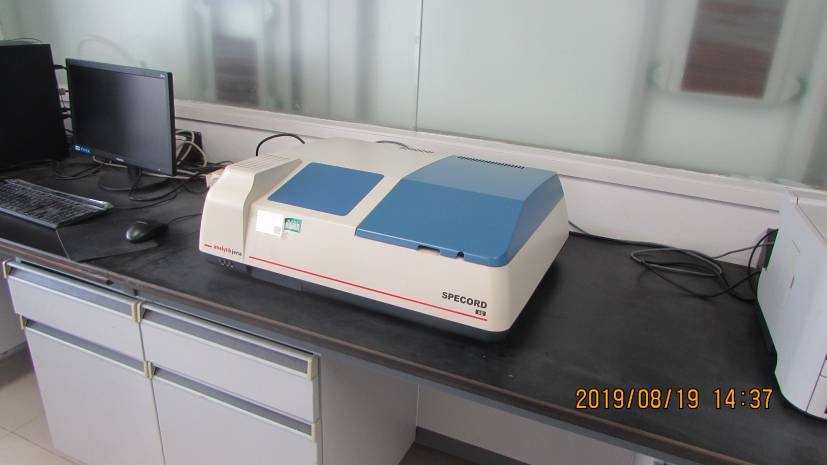 设备名称：紫外/可见分光光度计   设备编码： 0801020613001 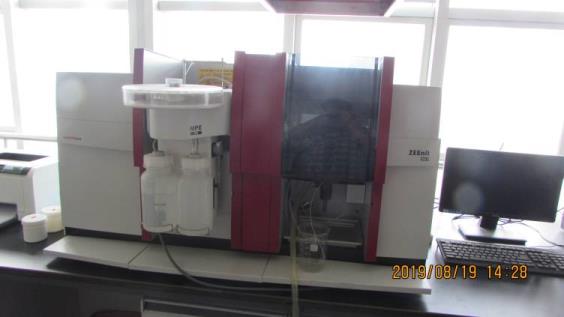 设备名称：原子吸收光谱仪   设备编码： 0801020615001 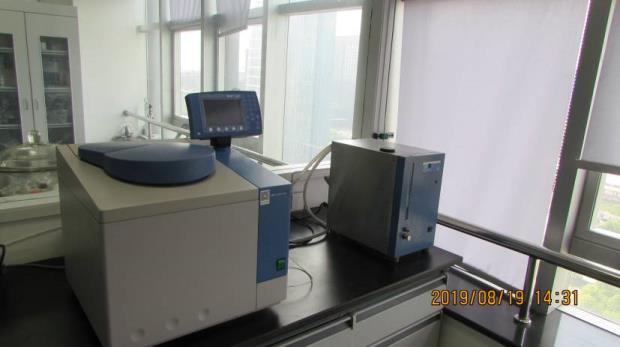 设备名称：自动量热仪   设备编码： 0801020616001 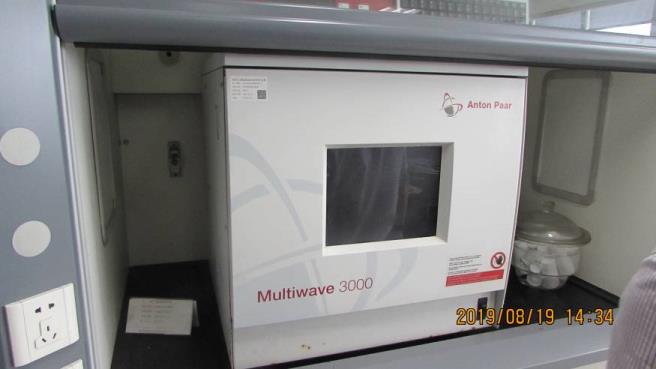 设备名称：超高压微波消解仪   设备编码： 0801020614001 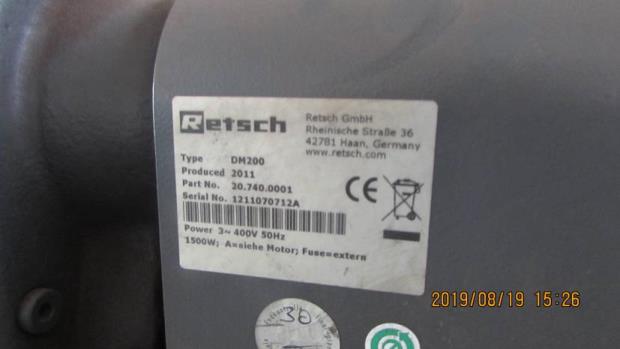 设备名称：盘式研磨仪   设备编码： 0801020617001 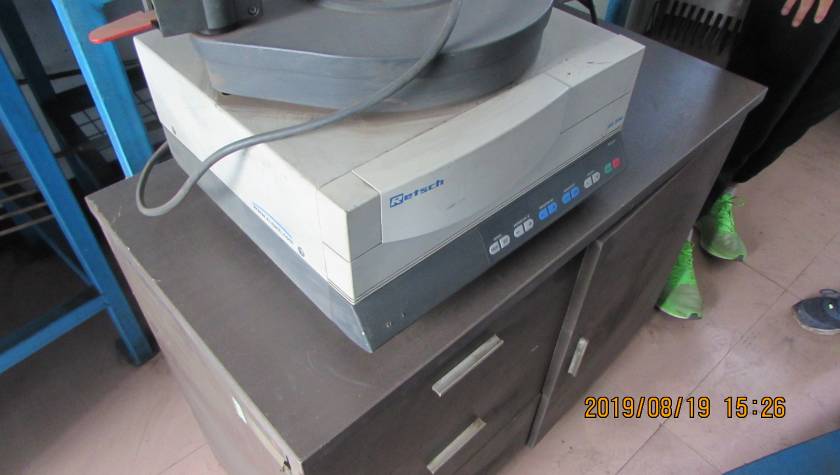 设备名称：分析筛分仪   设备编码： 0801020618001 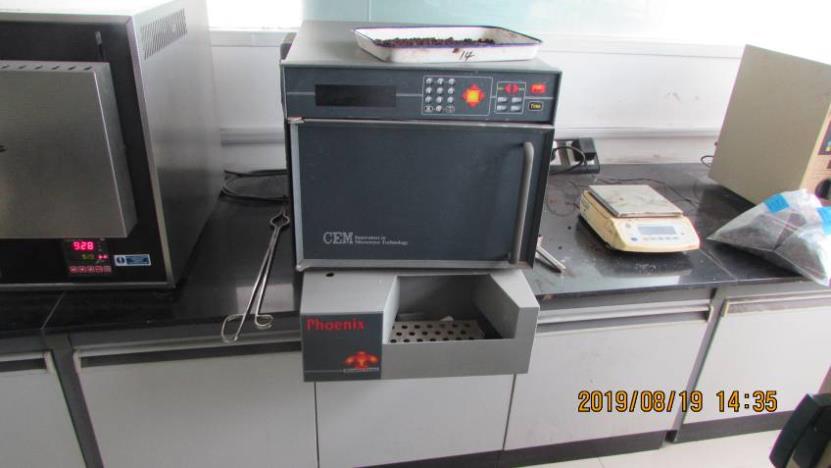 设备名称：微波马弗炉   设备编码： 0801020619001 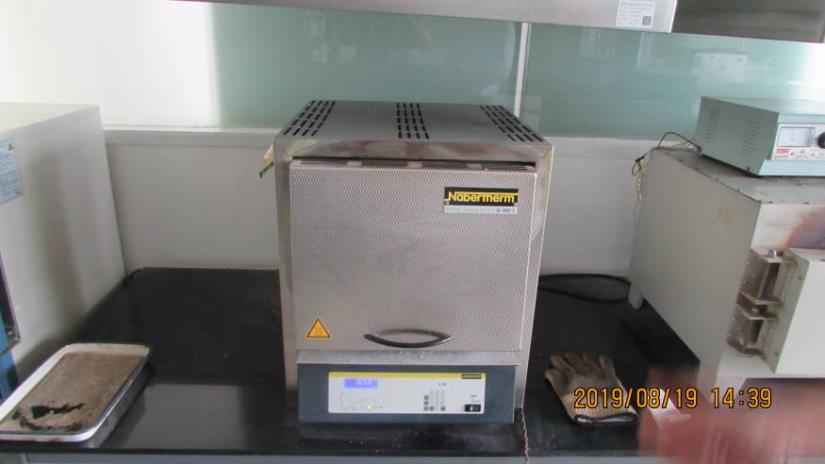 设备名称：马弗炉   设备编码： 0801020619002 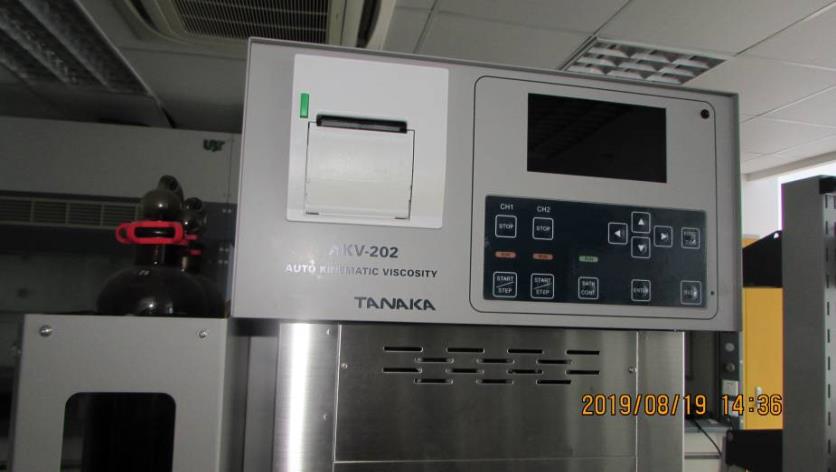 设备名称：自动运动粘度试验仪   设备编码： 0801020620001 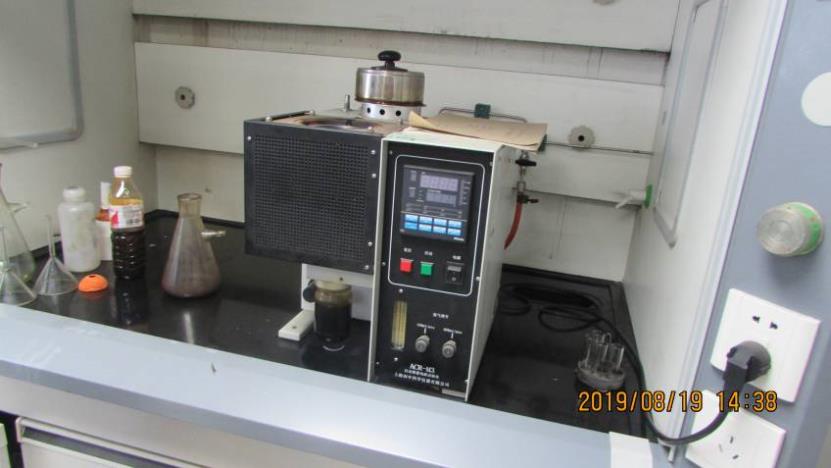 设备名称：微量法残炭试验仪   设备编码： 0801020620002 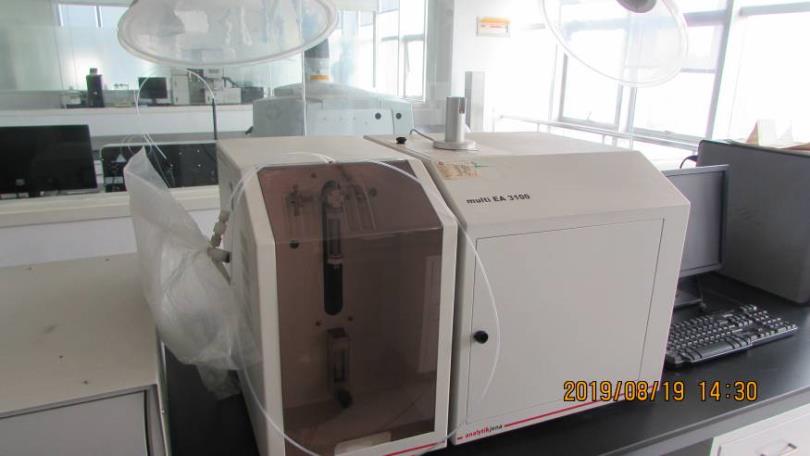 设备名称：紫外/荧光硫元素分析仪   设备编码： 0801020621001 散货计量设备 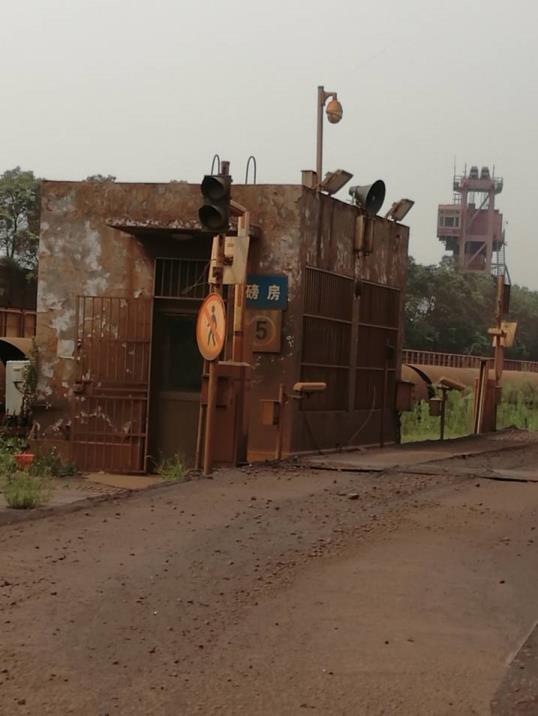 设备名称：发卡器   设备编码： 0801090112001、 0801090112002设备名称：车牌识别器  设备编码：0801090112003设备名称：智能高速球   设备编码： 0801090112004 设备名称：硬盘录像机   设备编码：0801090112005 设备名称：电子道闸   设备编码： 0801090112006 设备名称：电源防雷   设备编码： 0801090112007 设备名称：春晖司重   设备编码： 0801090205001 设备名称：电子称   设备编码 ：0801020601009 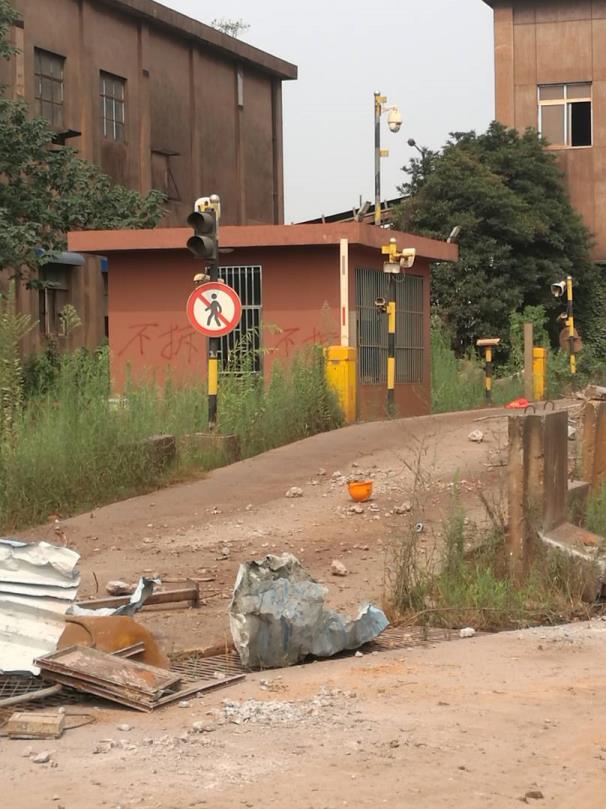 设备名称：电子道闸   设备编码： 0801090112008 设备名称：电源防雷   设备编码： 0801090112009 设备名称：发卡器     设备编码： 0801090112010、 0801090112011设备名称：车牌识别器 设备编码： 0801090112012设备名称：智能高速球 设备编码： 0801090112013 设备名称：硬盘录像机 设备编码： 0801090112014 设备名称：春晖司重   设备编码： 0801090205002 设备名称：汽车衡（地中衡、地磅）  设备编码： 0801020601001  九电子皮带秤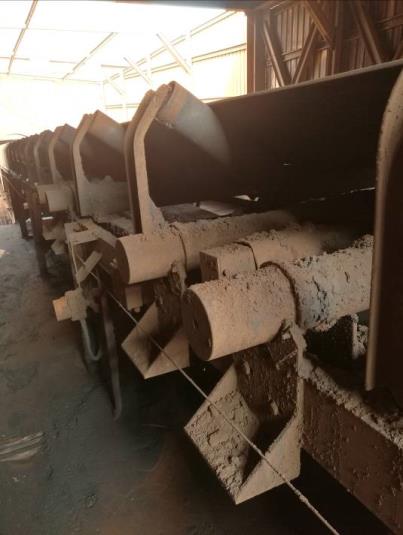 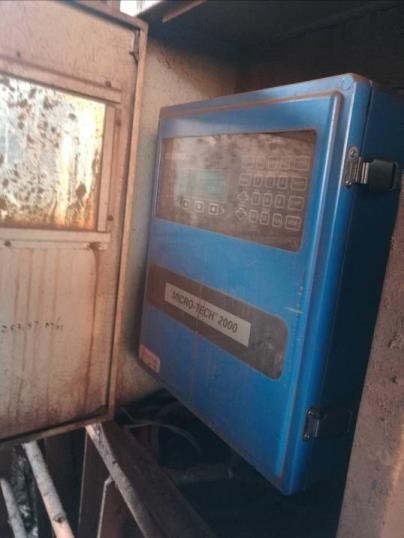 设备名称：电子皮带秤   设备编码： 0801020602001、0801020602002、0801020602003、0801020602004、0801020602005、0801020602006、设备名称：电子皮带称（带校验装置）  设备编码：0801020602007、0801020602008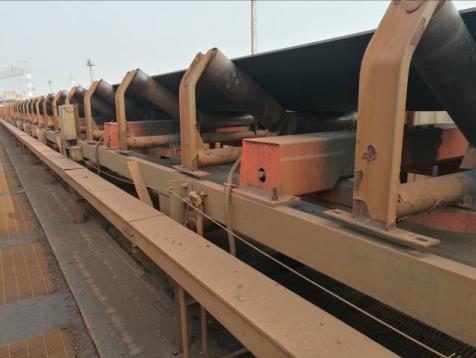 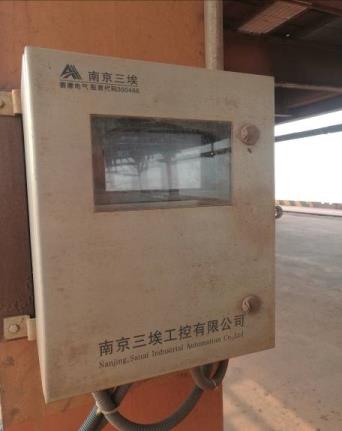 设备名称：高精度陈列式皮带秤   设备编码： 0801020602009 